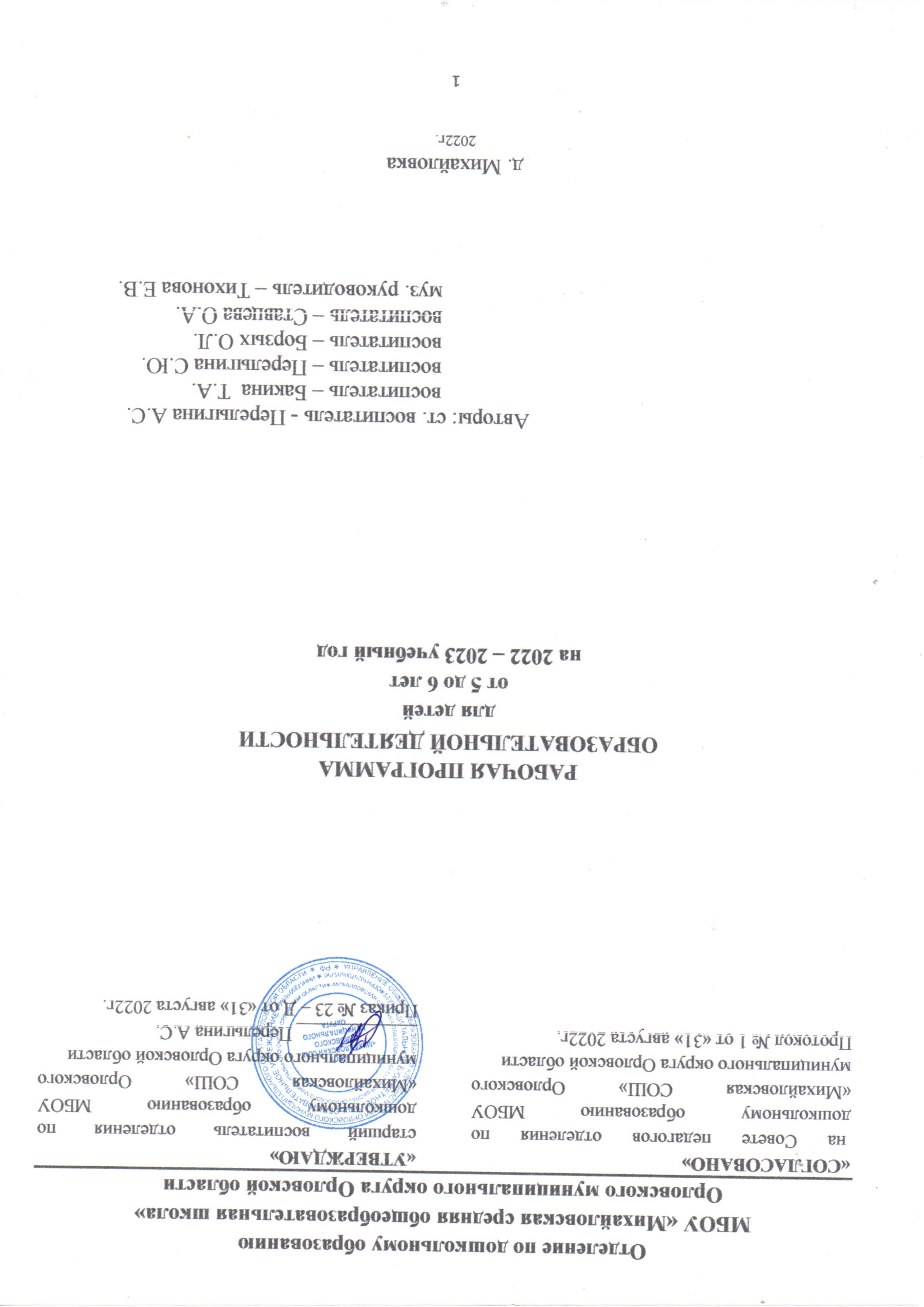 СодержаниеВВЕДЕНИЕДанная рабочая программа разработана на основании Программы «От рождения до школы» под редакцией Н.Е. Вераксы, Т.С.Комаровой, М. А. Васильевой для средней, старшей и подготовительной к школе подгрупп, в соответствии с Федеральным государственным образовательным стандартом и основной общеобразовательной программой Отделения по дошкольному образованию МБОУ «Михайловская СОШ» Орловского района Орловской области (далее – ОДО), а также парциальной программой:Лыкова И.А. Программа художественного воспитания, обучения и развития детей 2-7 лет «Цветные ладошки». – М. «КАРАПУЗ – ДИДАКТИКА», 2007.Рабочая программа разработана в соответствии со следующими нормативными документами:1.     Федеральным законом от 29.12.2012г. № 273-ФЗ «Об образовании в Российской Федерации» (далее — Закон об образовании),2. Федеральным государственным образовательным стандартом дошкольного образования (далее — ФГОС ДО) (Приказ № 1155 от 17 октября 2013 года), 3. Приказом Минобрнауки России от 30.08.2013 № 1014 «Об утверждении Порядка организации и осуществления образовательной деятельности по основным общеобразовательным программам — образовательным программам дошкольного образования», 4. Санитарно-эпидемиологическими  правилами  и  нормативами  СанПиН 2.4.1.3049-13, «Санитарно-эпидемиологические требования к устройству, содержанию и  организации режима работы дошкольных образовательных организаций», утвержденными  постановлением Главного государственного санитарного врача РФ от 15.05.2013   № 26; 5. «Федеральными  требованиями к образовательным учреждениям в части охраны здоровья обучающихся, воспитанников», утвержденными  приказом Министерства образования  и науки РФ  N 2106 от 28.12. 2010 г. - ориентирован на Концепцию дошкольного воспитания, учитывает основные положения:-  инструктивно-методического письма Минобразования России от 14.03.2000 № 65/23-16 «О гигиенических требованиях к максимальной нагрузке на детей дошкольного возраста в организованных формах обучения», - инструктивного письма Минобразования России от 02.06.1998 №89/34-16 «О реализации права дошкольных образовательных учреждений на выбор программ и педагогических технологий» - Устава.Рабочая программа направлена на создание условий развития дошкольников, открывающих возможности  для позитивной социализации ребёнка, его всестороннего личностного развития, развития инициативы и творческих способностей на основе сотрудничества со взрослыми и сверстниками в соответствующих дошкольному возрасту видам деятельности.ЦЕЛЕВОЙ РАЗДЕЛПОЯСНИТЕЛЬНАЯ ЗАПИСКАЦЕЛЬ И ЗАДАЧИ РЕАЛИЗАЦИИ РАБОЧЕЙ ПРОГРАММЫЦелью  рабочей программы  является  создание благоприятных условий для полноценного проживания ребенком дошкольного детства; формирование основ базовой культуры личности; всестороннее развитие психических и физических качеств в соответствии с возрастными и индивидуальными особенностями; подготовка ребенка к жизни в современном обществе, к обучению в школе, обеспечение безопасности жизнедеятельности дошкольника. Цель реализуется в процессе разнообразных видов детской деятельности: игровой, коммуникативной, трудовой, познавательно-исследовательской, продуктивной, музыкально-художественной, чтения.Для реализации основных направлений рабочей программы первостепенное значение имеют:•  забота о здоровье, эмоциональном благополучии и своевременном всестороннем развитии каждого ребенка;• создание в группах атмосферы гуманного и доброжелательного отношения ко всем воспитанникам, что позволит растить их общительными, добрыми, любознательными, инициативными, стремящимися к самостоятельности и творчеству;•  максимальное использование разнообразных видов детской деятельности, их интеграция в целях повышения эффективности образовательного процесса;• творческая организация (креативность) воспитательно-образовательного процесса;•  вариативность использования образовательного материала, позволяющая развивать творческие способности в соответствии с интересами и наклонностями каждого ребенка;• уважительное отношение к результатам детского творчества;• единство подходов к воспитанию детей в условиях дошкольного образовательного учреждения и семьи;• координация подходов к воспитанию детей в условиях ДОУ и семьи. Обеспечение участия семьи в жизни групп детского сада и дошкольного учреждения в целом; Рабочая программа предусматривает организацию и проведение педагогической работы с детьми 5-7 лет. Содержание пяти образовательных областей распределено по основным направлениям: «Физическое развитие»  («Здоровье», «Физическая культура»); «Социально – коммуникативное  развитие» («Социализация», «Труд», «Безопасность»); «Познавательное развитие»  -  («Окружающий мир», «Формирование элементарных математических представлений» « Речевое развитие» («Коммуникация», «Развитие детской речи», «Чтение художественной литературы»); «Художественно-эстетическое развитие» («Художественное творчество», «Музыка»). По каждому направлению определены программные задачи интегрируемых направлений и целевые ориентиры детского развития. ПРИНЦИПЫ И ПОДХОДЫ К ФОРМИРОВАНИЮ ПРОГРАММЫПринципы и подходы к формированию рабочей программы полностью соответствуют  заявленным в ООП ДО.ВОЗРАСТНЫЕ ОСОБЕННОСТИ РАЗВИТИЯ ДЕТЕЙ Дети шестого года жизни уже могут распределять роли до начала игры н строить свое поведение, придерживаясь роли. Игровое взаимодействие сопровождается речью, соответствующей и по содержанию, и интонационно взятой роли. Речь, сопровождающая реальные отношения детей, отличается от ролевой речи. Дети начинают осваивать социальные отношения и понимать подчиненность позиций в различных видах деятельности взрослых, одни роли становятся для них более привлекательными, чем другие. При распределении ролей могут возникать конфликты, связанные субординацией ролевого поведения. Наблюдается организация игрового пространства, в котором выделяются смысловой «центр» и «периферия». В игре «Больница» таким центром оказывается кабинет врача, в игре Парикмахерская» — зал стрижки, а зал ожидания выступает в качестве периферии игрового пространства.) Действия детей в играх становятся разнообразными.Развивается изобразительная деятельность детей. Это возраст наиболее активного рисования. В течение года дети способны создать до двух тысяч рисунков. Рисунки могут быть самыми разными по содержанию: это и жизненные впечатления детей, и воображаемые ситуации, и иллюстрации к фильмам и книгам. Обычно рисунки представляют собой схематические изображения различных объектов, но могут отличаться оригинальностью композиционного решения, передавать статичные и динамичные отношения. Рисунки приобретают сюжетный характер; достаточно часто встречаются многократно повторяющиеся сюжеты с небольшими или, напротив, существенными изменениями. Изображение человека становится более детализированным и пропорциональным. По рисунку можно судить о половой принадлежности и эмоциональном состоянии изображенного человека.Конструирование характеризуется умением анализировать условия, в которых протекает эта деятельность. Дети используют и называют разные детали деревянного конструктора. Могут заменить детали постройки в зависимости от имеющегося материала. Овладевают обобщенным способом обследования образца. Дети способны выделять основные части предполагаемой постройки. Конструктивная деятельность может осуществляться на основе схемы, по замыслу и по условиям. Появляется конструирование в ходе совместной деятельности.Дети могут конструировать из бумаги, складывая ее в несколько раз (два, четыре, шесть сгибаний); из природного материала. Они осваивают два способа конструирования: 1) от природного материала к художественному образу (в этом случае ребенок «достраивает» природный материал до целостного образа, дополняя его различными деталями); 2) от художественного образа к природному материалу (в этом случае ребенок подбирает необходимый материал, для того чтобы воплотить образ).Продолжает совершенствоваться восприятие цвета, формы и величины, строения предметов; систематизируются представления детей. Они называют не только основные цвета и их оттенки, но и промежуточные цветовые оттенки; форму прямоугольников, овалов, треугольников. Воспринимают величину объектов, легко выстраивают в ряд — по возрастанию или убыванию — до 10 различных предметов.Однако дети могут испытывать трудности при анализе пространственного положения объектов, если сталкиваются с несоответствием формы и их пространственного расположения. Это свидетельствует о том, что в различных ситуациях восприятие представляет для дошкольников известные сложности, особенно если они должны одновременно учитывать несколько различных и при этом противоположных признаков.В старшем дошкольном возрасте продолжает развиваться образное мышление. Дети способны не только решить задачу в наглядном плане, но и совершить преобразования объекта, указать, в какой последовательности объекты вступят во взаимодействие, и т.д. Однако подобные решения окажутся правильными только в том случае, если дети будут применять адекватные мыслительные средства. Среди них можно выделить схематизированные представления, которые возникают в процессе наглядного моделирования; комплексные представления, отражающие представления детей о системе признаков, которыми могут обладать объекты, а также представления, отражающие стадии преобразования различных объектов и явлений (представления о цикличности изменений): представления о смене времен года, дня и ночи, об увеличении и уменьшении объектов результате различных воздействий, представления о развитии и т. Кроме того, продолжают совершенствоваться обобщения, что является основой словесно логического мышления. В дошкольном возрасте у детей еще отсутствуют представления о классах объектов. Дети группируют объекты по признакам, которые могут изменяться, однако начинают формироваться операции логического сложения и умножения классов. Так, например, старшие дошкольники при группировке объектов могут учитывать два признака: цвет и форму (материал) и т.д.Как показали исследования отечественных психологов, дети старшего дошкольного возраста способны рассуждать и давать адекватные причинные объяснения, если анализируемые отношения не выходят за пределы их наглядного опыта.Развитие воображения в этом возрасте позволяет детям сочинять достаточно оригинальные и последовательно разворачивающиеся истории. Воображение будет активно развиваться лишь при условии проведения специальной работы по его активизации.Продолжают развиваться устойчивость, распределение, переключаемость внимания. Наблюдается переход от непроизвольного к произвольному вниманию.Продолжает совершенствоваться речь, в том числе ее звуковая сторона. Дети могут правильно воспроизводить шипящие, свистящие и сонорные звуки. Развиваются фонематический слух, интонационная выразительность речи при чтении стихов в сюжетно-ролевой игре и в повседневной жизни.Совершенствуется грамматический строй речи. Дети используют практически все части речи, активно занимаются словотворчеством. Богаче становится лексика: активно используются синонимы и антонимы.Развивается связная речь. Дети могут пересказывать, рассказывать по картинке, передавая не только главное, но и детали.Достижения этого возраста характеризуются распределением ролей игровой деятельности; структурированием игрового пространства; дальнейшим развитием изобразительной деятельности, отличающейся высокой продуктивностью; применением в конструировании обобщенного способа обследования образца; усвоением обобщенных способов изображения предметов одинаковой формы.Восприятие в этом возрасте характеризуется анализом сложных форм объектов; развитие мышления сопровождается освоением мыслительных средств (схематизированные представления, комплексные представления, представления о цикличности изменений); развиваются умение обобщать, причинное мышление, воображение, произвольное внимание, речь, образ Я.ПЛАНИРУЕМЫЕ РЕЗУЛЬТАТЫ ОСВОЕНИЯ ПРОГРАММЫОбразовательная область «Социально-коммуникативное развитие»Старается соблюдать правила поведения в общественных местах, в общении со взрослыми и сверстниками, в природе.Может дать нравственную оценку своим и чужим поступкам/действиям.Понимает и употребляет в своей речи слова, обозначающие эмоциональное состояние, этические качества, эстетические характеристики.Понимает скрытые мотивы поступков героев литературных произведений, эмоционально откликается.Выполняет обязанности дежурного по столовой, уголку природы.Имеет предпочтение в игре, выборе видов труда и творчества.Проявляет интерес к совместным играм со сверстниками, в том числе игры с правилами , сюжетно – ролевые игры; предлагает варианты развития сюжета, выдерживает  принятую роль.Образовательная область «Познавательное развитие»Знает свои имя и фамилию, адрес проживания, имена и фамилии родителей, их профессии.Знает столицу России. Может назвать некоторые достопримечательности родного города/поселения.Знает о значении солнца, воздуха, воды для человека.Ориентируется в пространстве (на себе, на другом человеке, от предмета, на плоскости).Называет виды транспорта, инструменты, бытовую технику. Определяет материал (бумага, дерево, металл, пластмасса).Правильно пользуется порядковыми количественными числительными до 10, уравнивает 2 группы предметов (+ 1 и – 1).Различает круг, квадрат, треугольник, прямоугольник, овал. Соотносит объёмные и плоскостные фигуры.Выкладывает ряд предметов по длине, ширине, высоте, сравнивает на глаз, проверяет приложением и наложением.Ориентируется во времени (вчера – сегодня – завтра; сначала – потом). Называет времена года, части суток, дни недели.Образовательная область «Речевое развитие»Имеет предпочтение в литературных произведениях, называет некоторых писателей. Может выразительно, связно и последовательно рассказать небольшую сказку, может выучить небольшое стихотворение.Драматизирует небольшие сказки, читает по ролям стихотворение. Составляет по образцу рассказы по сюжетной картине, по серии картин, относительно точно пересказывает литературные произведения.Определяет место звука в слове. Сравнивает слова по длительности. Находит слова с заданным звуком.Поддерживает беседу, высказывает свою точку зрения, согласие/несогласие, использует все части речи. Подбирает к существительному прилагательные, умеет подбирать синонимы.Образовательная область «Художественно-эстетическое развитие»Способен конструировать по собственному замыслу. Способен использовать простые схематические изображения для решения несложных задач, строить по схеме, решать лабиринтные задачи.Правильно держит ножницы, использует разнообразные приемы вырезания.Создает индивидуальные и коллективные рисунки, сюжетные и декоративные композиции, используя разные материалы и способы создания, в т.ч. по мотивам народно-прикладного творчества.Различает жанры муз. произведений, имеет предпочтение в слушании муз. произведений.Может ритмично двигаться по характеру музыки, самостоятельно инсценирует содержание песен, хороводов, испытывает эмоциональное удовлетворение.Умеет выполнять танцевальные движения (поочередное выбрасывание ног в прыжке, выставление ноги на пятку в полуприседе, шаг с продвижением вперед и в кружении).Играет на детских муз. инструментах несложные песни и мелодии; сопровождение муз. инструмента.Образовательная область «Физическое развитие»Знает о важных и вредных факторах для здоровья, о значении для здоровья утренней гимнастики, закаливания, соблюдения режима дня.Соблюдает элементарные правила личной гигиены, самообслуживания, опрятности.Умеет быстро и аккуратно одеваться и раздеваться, соблюдает порядок в шкафчикеУмеет лазать по гимнастической стенке, прыгать в длину с места, с разбега, в высоту с разбега, через скакалку.Умеет перестраиваться в колонну по трое, четверо, равняться, размыкаться, выполнять повороты в колонне.Умеет метать предметы правой и левой руками в вертикальную и горизонтальную цель, отбивает и ловит мяч.СОДЕРЖАТЕЛЬНЫЙ РАЗДЕЛОБРАЗОВАТЕЛЬНАЯ ДЕЯТЕЛЬНОСТЬ В СООТВЕТСТВИИ С НАПРАВЛЕНИЯМИ РАЗВИТИЯ ДЕТЕЙ Образовательная область«Социально-коммуникативное развитие»Социализация, развитие общения, нравственное воспитаниеВ старшей подгруппе решаются следующие задачи:Воспитывать дружеские взаимоотношения между детьми; привычку сообща играть, трудиться, заниматься; стремление радовать старших хорошими поступками; умение самостоятельно находить общие интересные занятия.Воспитывать уважительное отношение к окружающим. Учить заботиться о младших, помогать им, защищать тех, кто слабее. Формировать такие качества, как сочувствие, отзывчивость.Воспитывать скромность, умение проявлять заботу об окружающих, с благодарностью относиться к помощи и знакам внимания.Формировать умение оценивать свои поступки и поступки сверстников. Развивать стремление детей выражать свое отношение к окружающему, самостоятельно находить для этого различные речевые средства.Расширять представления о правилах поведения в общественных местах; об обязанностях в группе детского сада, дома.Обогащать словарь детей вежливыми словами (здравствуйте, до свидания, пожалуйста, извините, спасибо и т.д.). Побуждать к использованию в речи фольклора (пословицы, поговорки, потешки и др.). Показать значение родного языка в формировании основ нравственности.Ребенок в семье и сообществеВ старшей подгруппе решаются следующие задачи:Образ Я. Расширять представления ребенка об изменении позиции в связи с взрослением (ответственность за младших, уважение и помощь старшим, в том числе пожилым людям и т. д.). Через символические и образные средства углублять представления ребенка о себе в прошлом, настоящем и будущем.Расширять традиционные тендерные представления. Воспитывать уважительное отношение к сверстникам своего и противоположного пола.Семья. Углублять представления ребенка о семье и ее истории. Учить создавать простейшее генеологическое древо с опорой на историю семьи.Углублять представления о том, где работают родители, как важен для общества их труд. Поощрять посильное участие детей в подготовке различных семейных праздников. Приучать к выполнению постоянных обязанностей по дому.Детский сад. Продолжать формировать интерес к ближайшей окружающей среде: к детскому саду, дому, где живут дети, участку детского сада и др. Обращать внимание на своеобразие оформления разных помещений.Развивать умение замечать изменения в оформлении помещений, учить объяснять причины таких изменений; высказывать свое мнение по поводу замеченных перемен, вносить свои предложения о возможных вариантах оформления. Подводить детей к оценке окружающей среды.Вызывать стремление поддерживать чистоту и порядок в группе, украшать ее произведениями искусства, рисунками. Привлекать к оформлению групповой комнаты, зала к праздникам. Побуждать использовать созданные детьми изделия, рисунки, аппликации (птички, бабочки, снежинки, веточки с листьями и т. п.).Расширять представления ребенка о себе как о члене коллектива, формировать активную жизненную позицию через участие в совместной проектной деятельности, взаимодействие с детьми других возрастных групп, посильное участие в жизни дошкольного учреждения. Приобщать к мероприятиям, которые проводятся в детском саду, в том числе и совместно с родителями (спектакли, спортивные праздники и развлечения, подготовка выставок детских работ).Самообслуживание, самостоятельность, трудовое воспитаниеВ старшей подгруппе решаются следующие задачи:Культурно-гигиенические навыки. Формировать у детей привычку следить за чистотой тела, опрятностью одежды, прически; самостоятельно чистить зубы, умываться, по мере необходимости мыть руки, следить за чистотой ногтей; при кашле и чихании закрывать рот и нос платком.Закреплять умение замечать и самостоятельно устранять непорядок в своем внешнем виде.Совершенствовать культуру еды: умение правильно пользоваться столовыми приборами (вилкой, ножом); есть аккуратно, бесшумно, сохраняя правильную осанку за столом; обращаться с просьбой, благодарить.Самообслуживание. Закреплять умение быстро, аккуратно одеваться и раздеваться, соблюдать порядок в своем шкафу (раскладывать одежду в определенные места), опрятно заправлять постель.Воспитывать умение самостоятельно и своевременно готовить материалы и пособия к занятию, учить самостоятельно раскладывать подготовленные воспитателем материалы для занятий, убирать их, мыть кисточки, розетки для красок, палитру, протирать столы.Общественно-полезный труд. Воспитывать у детей положительное отношение к труду, желание выполнять посильные трудовые поручения. Разъяснять детям значимость их труда.Воспитывать желание участвовать в совместной трудовой деятельности. Формировать необходимые умения и навыки в разных видах труда. Воспитывать самостоятельность и ответственность, умение доводить начатое дело до конца. Развивать творчество и инициативу при выполнении различных видов труда.Знакомить детей с наиболее экономными приемами работы. Воспитывать культуру трудовой деятельности, бережное отношение к материалам и инструментам.Учить оценивать результат своей работы (с помощью взрослого).Воспитывать дружеские взаимоотношения между детьми; привычку играть, трудиться, заниматься сообща. Развивать желание помогать друг другу.Формировать у детей предпосылки (элементы) учебной деятельности. Продолжать развивать внимание, умение понимать поставленную задачу (что нужно делать), способы ее достижения (как делать); воспитывать усидчивость; учить проявлять настойчивость, целеустремленность достижении конечного результата.Продолжать учить детей помогать взрослым поддерживать порядок в группе: протирать игрушки, строительный материал и т. п. —Формировать умение наводить порядок на участке детского сада (подметать и очищать дорожки от мусора, зимой —от снега, поливать песок в песочнице и пр.).Приучать добросовестно выполнять обязанности дежурных по столовой: сервировать стол, приводить его в порядок после еды.Труд в природе. Поощрять желание выполнять различные поручения, связанные с уходом за животными и растениями в уголке природы; обязанности дежурного в уголке природы (поливать комнатные растения, рыхлить почву и т.д.).Привлекать детей к помощи взрослым и посильному труду в природе: осенью — к уборке овощей на огороде, сбору семян, пересаживанию цветущих растений из грунта в уголок природы; зимой — к сгребанию снега к стволам деревьев и кустарникам, выращиванию зеленого корма для птиц и животных (обитателей уголка природы), посадке корнеплодов, к созданию фигур и построек из снега; весной — к посеву семян овощей, цветов, высадке рассады; летом — к рыхлению почвы, поливке грядок и клумб.Уважение к труду взрослых. Расширять представления детей о труде взрослых, результатах труда, его общественной значимости. Формировать бережное отношение к тому, что сделано руками человека. Прививать детям чувство благодарности к людям за их труд.Планирование образовательной работы на месяцСодержание образовательной работы.Формирование основ безопасностиВ старшей подгруппе решаются следующие задачи:Безопасное поведение в природе. Формировать основы экологической культуры и безопасного поведения в природе.Формировать понятия о том, что в природе все взаимосвязано, что человек не должен нарушать эту взаимосвязь, чтобы не навредить животному и растительному миру.Знакомить с явлениями неживой природы (гроза, гром, молния, радуга), с правилами поведения при грозе.Знакомить детей с правилами оказания первой помощи при ушибах п укусах насекомых.Безопасность на дорогах. Уточнять знания детей об элементах дороги (проезжая часть, пешеходный переход, тротуар), о движении транспорта, о работе светофора.Знакомить с названиями ближайших к детскому саду улиц и улиц, на которых живут дети.Знакомить с правилами дорожного движения, правилами передвижения пешеходов и велосипедистов.Продолжать знакомить с дорожными знаками: «Дети», «Остановка трамвая», «Остановка автобуса», «Пешеходный переход», «Пункт первой медицинской помощи», «Пункт питания», «Место стоянки», «Въезд запрещен», «Дорожные работы», «Велосипедная дорожка».Безопасность собственной жизнедеятельности. Закреплять основы безопасности жизнедеятельности человека.Продолжать знакомить с правилами безопасного поведения во время игр в разное время года (купание в водоемах, катание на велосипеде, на санках, коньках, лыжах и др.).Расширять знания об источниках опасности в быту (электроприборы, газовая плита, утюг и др.). Закреплять навыки безопасного пользования бытовыми предметами.Уточнять знания детей о работе пожарных, о причинах пожаров, об элементарных правилах поведения во время пожара. Знакомить с работой службы спасения —МЧС. Закреплять знания о том, что в случае необходимости взрослые звонят по телефонам «01», «02», «03».Формировать умение обращаться за помощью к взрослым.Учить называть свое имя, фамилию, возраст, домашний адрес, телефон.Содержание образовательной работыОбразовательная область «Познавательное развитие»Формирование элементарных математических представленийВ старшей подгруппе решаются следующие задачи:Количество и счет. Учить создавать множества (группы предметов) из разных по качеству элементов (предметов разного цвета, размера, формы, назначения; звуков, движений); разбивать множества на части и воссоединять их; устанавливать отношения между целым множеством и каждой его частью, понимать, что множество больше части, а часть меньше целого множества; сравнивать разные части множества на основе счета и соотнесения элементов (предметов) один к одному; определять большую (меньшую) часть множества или их равенство.Учить считать до 10; последовательно знакомить с образованием каждого числа в пределах от 5 до 10 (на наглядной основе).Сравнивать рядом стоящие числа в пределах 10 на основе сравнения конкретных множеств; получать равенство из неравенства (неравенство из равенства), добавляя к меньшему количеству один предмет или убирая из большего количества один предмет («7 меньше 8, если к 7 добавить один предмет, будет 8, поровну», «8 больше 7; если из 8 предметов убрать один, то станет по 7, поровну»).Формировать умение понимать отношения рядом стоящих чисел (5 < 6 на 1, 6>5 на 1).Отсчитывать предметы из большого количества по образцу и заданному числу (в пределах 10).Совершенствовать умение считать в прямом и обратном порядке (в пределах 10). Считать предметы на ощупь, считать и воспроизводить количество звуков, движений по образцу и заданному числу (в пределах 10).Познакомить с цифрами от 0 до 9.Познакомить с порядковым счетом в пределах 10, учить различать вопросы «Сколько?», «Который?» («Какой?») и правильно отвечать на них.Продолжать формировать представление о равенстве: определять равное количество в группах, состоящих из разных предметов; правильно обобщать числовые значения на основе счета и сравнения групп (здесь 5 петушков, 5 матрешек, 5 машин —всех игрушек поровну —по 5).Упражнять детей в понимании того, что число не зависит от величины предметов, расстояния между предметами, формы, их расположения, а также направления счета (справа налево, слева направо, с любого предмета).Познакомить с количественным составом числа из единиц в пределах 5 на конкретном материале: 5 —это один, еще один, еще один, еще один и еще один.Величина. Учить устанавливать размерные отношения между 5-10 предметами разной длины (высоты, ширины) или толщины: систематизировать предметы, располагая их в возрастающем (убывающем) порядке по величине; отражать в речи порядок расположения предметов и соотношение между ними по размеру: «Розовая лента —самая широкая, фиолетовая — немного уже, красная —еще уже, но она шире желтой, а зеленая уже желтой и всех остальных лент» и т. д.Сравнивать два предмета по величине (длине, ширине, высоте) опосредованно — с помощью третьего (условной меры), равного одному из сравниваемых предметов.Развивать глазомер, умение находить предметы длиннее (короче), выше (ниже), шире (уже), толще (тоньше) образца и равные ему.Формировать понятие о том, что предмет (лист бумаги, лента, круг, квадрат и др.) можно разделить на несколько равных частей (на две, четыре). Учить называть части, полученные от деления, сравнивать целое и части, понимать, что целый предмет больше каждой своей части, а часть меньше целого.Форма. Познакомить детей с овалом на основе сравнения его с кругом и прямоугольником.Дать представление о четырехугольнике: подвести к пониманию того, что квадрат и прямоугольник являются разновидностями четырехугольника.Развивать у детей геометрическую зоркость: умение анализировать и сравнивать предметы по форме, находить в ближайшем окружении предметы одинаковой и разной формы: книги, картина, одеяла, крышки столов — прямоугольные, поднос и блюдо — овальные, тарелки — круглые и т. д.Развивать представления о том, как из одной формы сделать другую.Ориентировка в пространстве. Совершенствовать умение ориентироваться в окружающем пространстве; понимать смысл пространственных отношений (вверху — внизу, впереди (спереди) — сзади (за), слева — справа, между, рядом с, около); двигаться в заданном направлении, меняя его по сигналу, а также в соответствии со знаками — указателями направления движения (вперед, назад, налево, направо и т.п.); определять свое местонахождение среди окружающих людей и предметов: «Я стою между Олей и Таней, за Мишей, позади (сзади) Кати, перед Наташей, около Юры»; обозначать в речи взаимное расположение предметов: «Справа от куклы сидит заяц, а слева от куклы стоит лошадка, сзади — мишка, а впереди — машина».Учить ориентироваться на листе бумаги (справа — слева, вверху—внизу, в середине, в углу).Ориентировка во времени. Дать детям представление о том, что утро, вечер, день и ночь составляют сутки.Учить на конкретных примерах устанавливать последовательность различных событий: что было раньше (сначала), что позже (потом), определять, какой день сегодня, какой был вчера, какой будет завтра.Содержание образовательной работыРазвитие познавательно- исследовательской деятельностиВ старшей подгруппе решаются следующие задачи:Познавательно-исследовательская деятельность. Закреплять умение использовать обобщенные способы обследования объектов с помощью специально разработанной системы сенсорных эталонов, перцептивных действий.Побуждать устанавливать функциональные связи и отношения между системами объектов и явлений, применяя различные средства познавательных действий. Способствовать самостоятельному использованию действий экспериментального характера для выявления скрытых свойств. Закреплять умение получать информацию о новом объекте в процессе его исследования.Развивать умение детей действовать в соответствии с предлагаемым алгоритмом. Формировать умение определять алгоритм собственной деятельности; с помощью взрослого составлять модели и использовать их в познавательно-исследовательской деятельности.Сенсорное развитие. Развивать восприятие, умение выделять разнообразные свойства и отношения предметов (цвет, форма, величина, расположение в пространстве и т. п.), включая органы чувств: зрение, слух, осязание, обоняние, вкус.Продолжать знакомить с цветами спектра: красный, оранжевый, желтый, зеленый, голубой, синий, фиолетовый (хроматические) и белый, серый и черный (ахроматические). Учить различать цвета по светлоте и насыщенности, правильно называть их. Показать детям особенности расположения цветовых тонов в спектре.Продолжать знакомить с различными геометрическими фигурами, учить использовать в качестве эталонов плоскостные и объемные формы.Формировать умение обследовать предметы разной формы; при обследовании включать движения рук по предмету. Расширять представления о фактуре предметов (гладкий, пушистый, шероховатый и т. п.). Совершенствовать глазомер.Развивать познавательно-исследовательский интерес, показывая занимательные опыты, фокусы, привлекая к простейшим экспериментам.Проектная деятельность. Создавать условия для реализации детьми проектов трех типов: исследовательских, творческих и нормативных.Развивать проектную деятельность исследовательского типа. Организовывать презентации проектов. Формировать у детей представления об авторстве проекта.Создавать условия для реализации проектной деятельности творческого типа. (Творческие проекты в этом возрасте носят индивидуальный характер.)Способствовать развитию проектной деятельности нормативного типа. (Нормативная проектная деятельность — это проектная деятельность, направленная на выработку детьми норм и правил поведения в детском коллективе.)Дидактические игры. Организовывать дидактические игры, объединяя детей в подгруппы по 2-4 человека; учить выполнять правила игры.Развивать в играх память, внимание, воображение, мышление, речь, сенсорные способности детей. Учить сравнивать предметы, подмечать незначительные различия в их признаках (цвет, форма, величина, материал), объединять предметы по общим признакам, составлять из части целое (складные кубики, мозаика, пазлы), определять изменения в расположении предметов (впереди, сзади, направо, налево, под, над, посередине, сбоку).Формировать желание действовать с разнообразными дидактическими играми и игрушками (народными, электронными, компьютерными и др.).Побуждать детей к самостоятельности в игре, вызывая у них эмоционально-положительный отклик на игровое действие.Учить подчиняться правилам в групповых играх. Воспитывать творческую самостоятельность. Формировать такие качества, как дружелюбие, дисциплинированность. Воспитывать культуру честного соперничества в играх-соревнованиях.Ознакомление с предметным окружениемВ старшей подгруппе решаются следующие задачи:Продолжать обогащать представления детей о мире предметов. Объяснять назначение незнакомых предметов. Формировать представление о предметах, облегчающих труд человека в быту (кофемолка, миксер, мясорубка и др.), создающих комфорт (бра, картины, ковер и т. п.). Объяснять, что прочность и долговечность зависят от свойств и качеств материала, из которого сделан предмет. Развивать умение самостоятельно определять материалы, из которых изготовлены предметы, характеризовать свойства п качества предметов: структуру и температуру поверхности, твердость - мягкость, хрупкость - прочность, блеск, звонкость.Побуждать сравнивать предметы (по назначению, цвету, форме, материалу), классифицировать их (посуда - фарфоровая, стеклянная, керамическая, пластмассовая).Рассказывать о том, что любая вещь создана трудом многих людей («Откуда пришел стол?», «Как получилась книжка?» и т.п.). Предметы имеют прошлое, настоящее и будущее.Ознакомление с социальным миромВ старшей подгруппе решаются следующие задачи:Обогащать представления детей о профессиях.Расширять представления об учебных заведениях (детский сад, школа, колледж, вуз), сферах человеческой деятельности (наука, искусство, производство, сельское хозяйство).Продолжать знакомить с культурными явлениями (цирк, библиотека, музей и др.), их атрибутами, значением в жизни общества, связанными с ними профессиями, правилами поведения.Продолжать знакомить с деньгами, их функциями (средство для оплаты труда, расчетов при покупках), бюджетом и возможностями семьи.Формировать элементарные представления об истории человечества (Древний мир, Средние века, современное общество) через знакомство с произведениями искусства (живопись, скульптура, мифы и легенды народов мира), реконструкцию образа жизни людей разных времен (одежда, утварь, традиции и др.).Рассказывать детям о профессиях воспитателя, учителя, врача, строителя, работников сельского хозяйства, транспорта, торговли, связи др.; о важности и значимости их труда; о том, что для облегчения труда используется разнообразная техника. Рассказывать о личностных и деловых качествах человека-труженика.Знакомить с трудом людей творческих профессий: художников, писателей, композиторов, мастеров народного декоративно-прикладного искусства; с результатами их труда (картинами, книгами, нотами, предметами декоративного искусства).	_Прививать чувство благодарности к человеку за его труд.Расширять представления о малой Родине. Рассказывать детям о достопримечательностях, культуре, традициях родного края; о замечательных людях, прославивших свой край.Расширять представления детей о родной стране, о государственных праздниках (8 Марта, День защитника Отечества, День Победы, Новый год и т.д.). Воспитывать любовь к Родине.Формировать представления о том, что Российская Федерация (Россия) — огромная, многонациональная страна. Рассказывать детям о том, что Москва — главный город, столица нашей Родины. Познакомить с флагом и гербом России, мелодией гимна.Расширять представления детей о Российской армии. Воспитывать уважение к защитникам отечества. Рассказывать о трудной, но почетной обязанности защищать Родину, охранять ее спокойствие и безопасность; о том, как в годы войн храбро сражались и защищали нашу страну от врагов прадеды, деды, отцы. Приглашать в детский сад военных, ветеранов из числа близких родственников детей. Рассматривать с детьми картины, репродукции, альбомы с военной тематикой.Содержание образовательной работыОзнакомление с миром природыВ старшей подгруппе решаются следующие задачи:Расширять и уточнять представления детей о природе. Учить наблюдать, развивать любознательность.Закреплять представления о растениях ближайшего окружения: деревьях, кустарниках и травянистых растениях. Познакомить с понятиями «лес», «луг» и «сад».Продолжать знакомить с комнатными растениями.Учить ухаживать за растениями. Рассказать о способах вегетативного размножения растений.Расширять представления о домашних животных, их повадках, зависимости от человека.Учить детей ухаживать за обитателями уголка природы.Расширять представления детей о диких животных: где живут, как добывают пищу и готовятся к зимней спячке (еж зарывается в осенние листья, медведи зимуют в берлоге). Расширять представления о птицах (на примере ласточки, скворца и др.).Дать детям представления о пресмыкающихся (ящерица, черепаха и др.) и насекомых (пчела, комар, муха и др.).Формировать представления о чередовании времен года, частей суток и их некоторых характеристиках.Знакомить детей с многообразием родной природы; с растениями и животными различных климатических зон.Показать, как человек в своей жизни использует воду, песок, глину, камни.Использовать в процессе ознакомления с природой произведения художественной литературы, музыки, народные приметы.Формировать представления о том, что человек — часть природы и что он должен беречь, охранять и защищать ее.Учить укреплять свое здоровье в процессе общения с природой.Учить устанавливать причинно-следственные связи между природными явлениями (сезон — растительность — труд людей).Показать взаимодействие живой и неживой природы.Рассказывать о значении солнца и воздуха в жизни человека, животных и растений.Сезонные наблюденияОсень. Закреплять представления о том, как похолодание и сокращение продолжительности дня изменяют жизнь растений, животных и'человека.Знакомить детей с тем, как некоторые животные готовятся к зиме (лягушки, ящерицы, черепахи, ежи, медведи впадают в спячку, зайцы линяют, некоторые птицы (гуси, утки, журавли) улетают в теплые края).Зима. Расширять и обогащать знания детей об особенностях зимней природы (холода, заморозки, снегопады, сильные ветры), особенностях деятельности людей в городе, на селе. Познакомить с таким природным явлением, как туман.Весна. Расширять и обогащать знания детей о весенних изменениях в природе: тает снег, разливаются реки, прилетают птицы, травка и цветы быстрее появляются на солнечной стороне, чем в тени. Наблюдать гнездование птиц (ворон и др.).Лето. Расширять и обогащать представления о влиянии тепла, солнечного света на жизнь людей, животных и растений (природа «расцветает», много ягод, фруктов, овощей; много корма для зверей, птиц и их детенышей).Дать представления о съедобных и несъедобных грибах (съедобные—маслята, опята, лисички и т. п.; несъедобные—мухомор, ложный опенок).Содержание образовательной работыОбразовательная область «Речевое развитие»Развитие речиВ старшей подгруппе решаются следующие задачи:Развивающая речевая среда. Продолжать развивать речь как средство общения. Расширять представления детей о многообразии окружающего мира. Предлагать для рассматривания изделия народных промыслов, мини коллекции (открытки, марки, монеты, наборы игрушек, выполненных из определенного материала), иллюстрированные книги (в том числе знакомые сказки с рисунками разных художников), открытки, фотографии с достопримечательностями родного края, Москвы, репродукции картин (в том числе из жизни дореволюционной России).Поощрять попытки ребенка делиться с педагогом и другими детьми разнообразными впечатлениями, уточнять источник полученной информации (телепередача, рассказ близкого человека, посещение выставки, детского спектакля и т.д.).В повседневной жизни, в играх подсказывать детям формы выражения вежливости (попросить прощения, извиниться, поблагодарить, сделать комплимент).Учить детей решать спорные вопросы и улаживать конфликты с помощью речи: убеждать, доказывать, объяснять.Формирование словаря. Обогащать речь детей существительными, обозначающими предметы бытового окружения; прилагательными, характеризующими свойства и качества предметов; наречиями, обозначающими взаимоотношения людей, их отношение к труду.Упражнять в подборе существительных к прилагательному (белый—снег, сахар, мел), слов со сходным значением (шалун —озорник—проказник), с противоположным значением (слабый — сильный, пасмурно — солнечно).Помогать детям употреблять в речи слова в точном соответствии со смыслом.Звуковая культура речи. Закреплять правильное, отчетливое произнесение звуков. Учить различать на слух и отчетливо произносить сходные по артикуляции и звучанию согласные звуки: с — з, с —ц, ш —ж, ч —ц, с —ш, ж —з, л — р.Продолжать развивать фонематический слух. Учить определять место звука в слове (начало, середина, конец).Отрабатывать интонационную выразительность речи.Грамматический строй речи. Совершенствовать умение согласовывать слова в предложениях: существительные с числительными (пять груш, трое ребят) и прилагательные с существительными (лягушка —зеленое брюшко). Помогать детям замечать неправильную постановку ударения в слове, ошибку в чередовании согласных, предоставлять возможность самостоятельно ее исправить.Знакомить с разными способами образования слов (сахарница, хлебница; масленка, солонка; воспитатель, учитель, строитель).Упражнять в образовании однокоренных слов (медведь — медведица—медвежонок—медвежья), в том числе глаголов с приставками (забежал — выбежал — перебежал).Помогать детям правильно употреблять существительные множественного числа в именительном и винительном падежах; глаголы в повелительном наклонении; прилагательные и наречия в сравнительной степени; несклоняемые существительные.Учить составлять по образцу простые и сложные предложения.Совершенствовать умение пользоваться прямой и косвенной речью.Связная речь. Развивать умение поддерживать беседу.Совершенствовать диалогическую форму речи. Поощрять попытки высказывать свою точку зрения, согласие или несогласие с ответом товарища.Развивать монологическую форму речи.Учить связно, последовательно и выразительно пересказывать небольшие сказки, рассказы.Учить (по плану и образцу) рассказывать о предмете, содержании сюжетной картины, составлять рассказ по картинкам с последовательно развивающимся действием.Развивать умение составлять рассказы о событиях из личного опыта, придумывать свои концовки к сказкам.Формировать умение составлять небольшие рассказы творческого характера на тему, предложенную воспитателем.Содержание образовательной работыПриобщение к художественной литературеВ старшей подгруппе решаются следующие задачи:Продолжать развивать интерес детей к художественной литературе. Учить внимательно и заинтересованно слушать сказки, рассказы, стихотворения; запоминать считалки, скороговорки, загадки. Прививать интерес к чтению больших произведений (по главам).Способствовать формированию эмоционального отношения к литературным произведениям.Побуждать рассказывать о своем восприятии конкретного поступка литературного персонажа. Помогать детям понять скрытые мотивы поведения героев произведения.Продолжать объяснять (с опорой на прочитанное произведение) доступные детям жанровые особенности сказок, рассказов, стихотворений.Воспитывать чуткость к художественному слову; зачитывать отрывки с наиболее яркими, запоминающимися описаниями, сравнениями, эпитетами. Учить детей вслушиваться в ритм и мелодику поэтического текста.Помогать выразительно, с естественными интонациями читать стихи, участвовать в чтении текста по ролям, в инсценировках.Продолжать знакомить с книгами. Обращать внимание детей на оформление книги, на иллюстрации. Сравнивать иллюстрации разных художников к одному и тому же произведению. Выяснять симпатии и предпочтения детей.Содержание образовательной работыОбразовательная область «Художественно-эстетическое развитие»Приобщение к искусствуВ старшей подгруппе решаются следующие задачи:Продолжать формировать интерес к музыке, живописи, литературе, народному искусству.Развивать эстетические чувства, эмоции, эстетический вкус, эстетическое восприятие произведений искусства, формировать умение выделять их выразительные средства. Учить соотносить художественный образ и средства выразительности, характеризующие его в разных видах искусства, подбирать материал и пособия для самостоятельной художественной деятельности.Формировать умение выделять, называть, группировать произведения по видам искусства (литература, музыка, изобразительное искусство, архитектура, театр). Продолжать знакомить с жанрами изобразительного и музыкального искусства. Формировать умение выделять и использовать в своей изобразительной, музыкальной, театрализованной деятельности средства выразительности разных видов искусства, называть материалы для разных видов художественной деятельности.Познакомить с произведениями живописи (И. Шишкин, И. Левитан, В. Серов, И. Грабарь, П. Кончаловский и др.) и изображением родной природы в картинах художников. Расширять представления о графике (ее выразительных средствах). Знакомить с творчеством художников-иллюстраторов детских книг (Ю. Васнецов, Е. Рачев, Е. Чарушин, И. Билибин и др.).Продолжать знакомить с архитектурой. Закреплять знания о том, что существуют различные по назначению здания: жилые дома, магазины, театры, кинотеатры и др. Обращать внимание детей на сходства и различия архитектурных сооружений одинакового назначения: форма, пропорции (высота, хтина, украшения — декор и т.д.). Подводить дошкольников к пониманию зависимости конструкции здания от его назначения: жилой дом, театр, храм и т. д.Развивать наблюдательность, учить внимательно рассматривать здания, замечать их характерные особенности, разнообразие пропорций, конструкций, украшающих деталей.При чтении литературных произведений, сказок обращать внимание детей на описание сказочных домиков (теремок, рукавичка, избушка на курьих ножках), дворцов.Познакомить с понятиями «народное искусство», «виды и жанры народного искусства». Расширять представления детей о народном искусстве, фольклоре, музыке и художественных промыслах.Формировать у детей бережное отношение к произведениям искусства.Изобразительная деятельностьВ рисовании: Педагог углубляет интерес детей к самостоятельному освоению изобразительных материалов, инструментов и художественных техник; поддерживает и поощряет креативность, активность, инициативность и самостоятельность, благодаря чему дети:совершенствуют технику рисования гуашевыми и акварельными красками (свободно смешивают краски, чтобы получить новые цвета и оттенки, в т.ч. светлотные; уверенно пользуются кистью, рисуют всем ворсом кисти или концом); создают образ с помощью нескольких цветов или оттенков (например, разные оттенки коричневого при изображении ствола дерева, два-три оттенка красного цвета при изображении яблока); осваивают различные приемы рисования простым и цветным карандашом, пастелью, углем, сангиной, цветными мелками; при этом свободно используют разные цвета и оттенки, стараются регулировать темп, амплитуду и силу нажима;передают форму изображаемых объектов, их характерные признаки, пропорции и взаимное размещение частей; понимают, из каких деталей складываются многофигурные композиции, как по-разному выглядит один и тот же объект с разных сторон, каким образом учитываются особенности художественного пространства (форма, величина, фактура фона);передают несложные движения, изменяя статичное положение тела или его частей; при создании сюжета отображают несложные смысловые связи между объектами, стараются показать пространственные взаимоотношения между ними (рядом, сбоку, вверху, внизу), используя для ориентира линию горизонта.Содержание образовательной работыВ лепке:Педагог обращает внимание детей на связь между художественным материалом, пластической формой и адекватным способом лепки, совершенствует изобразительную техникум результате чего дети:осмысленно w точно передают форму изображаемых объектов (бытовых предметов, игрушек, животных, людей, сказочных героев, транспортных средств, зданий, растений), их характерные признаки, пропорции и взаимное размещение частей, движение отдельных персонажей и взаимодействия в сюжете;продолжают осваивать и творчески комбинировать различные способы лепки: скульптурный, конструктивный, комбинированный, рельефный, каркасный, модульный и др.;самостоятельно выбирают приемы оформления и декорирования вылепленного изделия: рельефные налепы, прорезание или процарапывание стекой, отпечатки, кистевая роспись по мотивам народного декоративно-прикладного искусства или по собственному замыслу.Содержание образовательной работыВ аппликации:Педагог продолжает знакомить детей с искусством силуэта и «бумажным фольклором» (старинным искусством вырезывания изделий из бумаги) для обогащения художественной техники, чтобы дети:творчески выполняли плоскостную и рельефную аппликацию из различных материалов (бумага, ткань, осенние листья, цветочные лепестки, соломка);активно и с интересом осваивали новые способы вырезания: симметричное, парносимметричное, предметное, силуэтное - по нарисованному или воображаемому контуру; накладная аппликация для получения многоцветных образов, несложный прорезной декор (круги, полукруги, ромбы, ёлочки) для изготовления ажурных изделий (цветы, снежинки, салфетки, занавески, одежда для кукол);свободно создавали орнаментальные аппликации (панно, фризы, коллажи) в сотворчестве с педагогом, родителями и другими детьми.Содержание образовательной работыКонструктивно-модельная деятельностьВ старшей подгруппе решаются следующие задачи:Продолжать развивать умение детей устанавливать связь между создаваемыми постройками и тем, что они видят в окружающей жизни; создавать разнообразные постройки и конструкции (дома, спортивное и игровое оборудование и т. п.).Учить выделять основные части и характерные детали конструкций.Поощрять самостоятельность, творчество, инициативу, дружелюбие.Помогать анализировать сделанные воспитателем поделки и постройки; на основе анализа находить конструктивные решения и планировать создание собственной постройки.Знакомить с новыми деталями: разнообразными по форме и величине пластинами, брусками, цилиндрами, конусами и др. Учить заменять одни детали другими.Формировать умение создавать различные по величине и конструкции постройки одного и того же объекта.Учить строить по рисунку, самостоятельно подбирать необходимый строительный материал.Продолжать развивать умение работать коллективно, объединять свои поделки в соответствии с общим замыслом, договариваться, кто какую часть работы будет выполнять.Музыкальная деятельностьВ старшей подгруппе решаются следующие задачи:Продолжать развивать интерес и любовь к музыке, музыкальную отзывчивость на нее.Формировать музыкальную культуру на основе знакомства с классической, народной и современной музыкой.Продолжать развивать музыкальные способности детей: звуковысотный, ритмический, тембровый, динамический слух.Способствовать дальнейшему развитию навыков пения, движений пол музыку, игры и импровизации мелодий на детских музыкальных инструментах; творческой активности детей.Слушание. Учить различать жанры музыкальных произведений (марш, танец, песня).Совершенствовать музыкальную память через узнавание мелодий по отдельным фрагментам произведения (вступление, заключение, музыкальная фраза).Совершенствовать навык различения звуков по высоте в пределах квинты, звучания музыкальных инструментов (клавишно-ударные и струнные: фортепиано, скрипка, виолончель, балалайка).Пение. Формировать певческие навыки, умение петь легким звуком в диапазоне от «ре» первой октавы до «до» второй октавы, брать дыхание перед началом песни, между музыкальными фразами, произносить отчетливо слова, своевременно начинать и заканчивать песню, эмоционально передавать характер мелодии, петь умеренно, громко и тихо.Способствовать развитию навыков сольного пения, с музыкальны}.: сопровождением и без него.Содействовать проявлению самостоятельности и творческому исполнению песен разного характера.Развивать песенный музыкальный вкус.Песенное творчество. Учить импровизировать мелодию на заданны:, текст.Учить детей сочинять мелодии различного характера: ласковую колыбельную, задорный или бодрый марш, плавный вальс, веселую плясовую.Музыкально-ритмические движения. Развивать чувство ритма, умение передавать через движения характер музыки, ее эмоционально-образное содержание.Учить свободно ориентироваться в пространстве, выполнять простейшие перестроения, самостоятельно переходить от умеренного к быстрому или медленному темпу, менять движения в соответствии с музыкальными фразам»Способствовать формированию навыков исполнения танцевальных движений (поочередное выбрасывание ног вперед в прыжке; приставной шаг с приседанием, с продвижением вперед, кружение; приседание с выставлением ноги вперед).Познакомить с русским хороводом, пляской, а также с танцами других народов.Продолжать развивать навыки инсценирования песен; учить изображать сказочных животных и птиц (лошадка, коза, лиса, медведь, заяц, журавль, ворон и т.д.) в разных игровых ситуациях.Музыкально-игровое и танцевальное творчество. Развивать танцевальное творчество; учить придумывать движения к пляскам, танцам, составлять композицию танца, проявляя самостоятельность в творчестве.Учить самостоятельно придумывать движения, отражающие содержание песни.Побуждать к инсценированию содержания песен, хороводов.Игра на детских музыкальных инструментах. Учить детей исполнять простейшие мелодии на детских музыкальных инструментах; знакомые песенки индивидуально и небольшими группами, соблюдая при этом общую динамику и темп.Развивать творчество детей, побуждать их к активным самостоятельным действиямСодержание образовательной работыОбразовательная область «Физическое развитие»Формирование начальных представлений о здоровом образе жизниВ старшей подгруппе решаются следующие задачи:Расширять представления об особенностях функционирования и целостности человеческого организма. Акцентировать внимание детей на особенностях их организма и здоровья («Мне нельзя есть апельсины — у меня аллергия», «Мне нужно носить очки»).Расширять представления о составляющих (важных компонентах) здорового образа жизни (правильное питание, движение, сон и солнце, воздух и вода—наши лучшие друзья) и факторах, разрушающих здоровье.Формировать представления о зависимости здоровья человека от правильного питания; умения определять качество продуктов, основываясь на сенсорных ощущениях.Расширять представления о роли гигиены и режима дня для здоровья человека.Формировать представления о правилах ухода за больным (заботиться о нем, не шуметь, выполнять его просьбы и поручения). Воспитывать сочувствие к болеющим. Формировать умение характеризовать свое самочувствие.Знакомить детей с возможностями здорового человека.Формировать у детей потребность в здоровом образе жизни. Прививать интерес к физической культуре и спорту и желание заниматься физкультурой и спортом.Знакомить с доступными сведениями из истории олимпийского движения.Знакомить с основами техники безопасности и правилами поведения в спортивном зале и на спортивной площадке.Физическая культураВ старшей подгруппе решаются следующие задачи:Продолжать формировать правильную осанку; умение осознанно выполнять движения.Совершенствовать двигательные умения и навыки детей.Развивать быстроту, силу, выносливость, гибкость.Закреплять умение легко ходить и бегать, энергично отталкиваясь от опоры.Учить бегать наперегонки, с преодолением препятствий.Учить лазать по гимнастической стенке, меняя темп.Учить прыгать в длину, в высоту с разбега, правильно разбегаться, отталкиваться и приземляться в зависимости от вида прыжка, прыгать на мягкое покрытие через длинную скакалку, сохранять равновесие при приземлении.Учить сочетать замах с броском при метании, подбрасывать и ловить мяч одной рукой, отбивать его правой и левой рукой на месте и вести при ходьбе.Учить ходить на лыжах скользящим шагом, подниматься на склон, спускаться с горы, кататься на двухколесном велосипеде, кататься на самокате, отталкиваясь одной ногой (правой и левой). Учить ориентироваться в пространстве.Учить элементам спортивных игр, играм с элементами соревнования, играм-эстафетам.Приучать помогать взрослым готовить физкультурный инвентарь к занятиям физическими упражнениями, убирать его на место.Поддерживать интерес детей к различным видам спорта, сообщать им некоторые сведения о событиях спортивной жизни страны.Подвижные игры. Продолжать учить детей самостоятельно организовывать знакомые подвижные игры, проявляя инициативу и творчество.Воспитывать у детей стремление участвовать в играх с элементами соревнования, играх-эстафетах.Учить спортивным играм и упражнениям.Содержание образовательной работыКомплексно-тематическое планирование работы с детьми 5 – 6 летВзаимодействие взрослого с детьми в помещенииВзаимодействие взрослого с детьми на прогулкеКонструктивно-модельная деятельностьВАРИАТИВНЫЕ ФОРМЫ, СПОСОБЫ, МЕТОДЫ И СРЕДСТВА РЕАЛИЗАЦИИ РАБОЧЕЙ ПРОГРАММЫОписание вариативных форм, способов, методов и средств реализации рабочей программы полностью соответствуют  заявленным в ООП ДО.Взаимодействие ОДО с семьями воспитанниковПлан работы 3. ОРГАНИЗАЦИОННЫЙ РАЗДЕЛ3.1. МАТЕРИАЛЬНО-ТЕХНИЧЕСКОЕ ОБЕСПЕЧЕНИЕ Материально-техническое обеспечение полностью соответствует  заявленным в ООП ДО.3.2. РАСПОРЯДОК И РЕЖИМ ДНЯ Распорядок и режим дня полностью соответствует  заявленным в ООП ДО.Расписание НОД 3.3. ОСОБЕННОСТИ ТРАДИЦИОННЫХ СОБЫТИЙ, ПРАЗДНИКОВ, МЕРОПРИЯТИЙ Особенности традиционных событий, праздников, мероприятий полностью соответствуют соответствует  заявленным в ООП ДО.3.4. ОСОБЕННОСТИ ОРГАНИЗАЦИИ РАЗВИВАЮЩЕЙ ПРЕДМЕТНО-ПРОСТРАНСТВЕННОЙ СРЕДЫ Развивающая предметно-пространственная среда полностью соответствуют соответствует  заявленным в ООП ДО.Введение Введение 31Целевой разделЦелевой раздел41.1Пояснительная записка41.2Возрастные особенности развития детей51.3Планируемые результаты освоения программы62Содержательный разделСодержательный раздел82.1Образовательной деятельности в соответствии с направлениями развития детей82.2Вариативные формы, способы, методы и средства реализации программы 1623Организационный разделОрганизационный раздел1683.1Материально-техническое обеспечение программы1683.2Режим дня1683.3Особенности традиционных событий, праздников, мероприятий1693.4Особенности организации развивающей предметно-пространственной среды169Дни неделиВремя в режимеВремя в режимеВремя в режимедежурстваДни недели       утро          прогулка    вечердежурства                                                                 1 – я  неделя                                                                 1 – я  неделя                                                                 1 – я  неделя                                                                 1 – я  неделя                                                                 1 – я  неделяПонедельникПоручения , связанные с трудом в природе. Самообслуживание в процессе умывания .Совместный труд детей и взрослых .Поручения, связанные с трудом в природе .Дежурства .ВторникСамообслуживание в процессе одевания и раздевания.Поручения, связанные с трудом в природе .Поручения, связанные с хозяйственно – бытовым трудом .Дежурства .СредаСовместный труд детей и взрослых .Поручения, связанные с хозяйственно – бытовым трудом .Ознакомление с трудом взрослых .Дежурства .ЧетвергПоручения, связанные с трудом в природе .Поручения, связанные с хозяйственно – бытовым трудом .Прочие навыки самообслуживания .Дежурства .ПятницаОзнакомление с трудом взрослых .Поручения, связанные с трудом в природе .Совместный труд детей и взрослых .Коллективный (фронтальный) хозяйственно – бытовой труд.Дежурства .2 – я неделя.2 – я неделя.2 – я неделя.2 – я неделя.2 – я неделя.ПонедельникПоручения, связанные с хозяйственно – бытовым трудом .Ознакомление с трудом взрослых .Ознакомление с трудом взрослых .Дежурства .ВторникОзнакомление с трудом взрослыхПоручения, связанные с хозяйственно – бытовым трудом .Самообслуживание в процессе умывания .Самообслуживание в процессе одевания и раздевания .Дежурства .СредаПоручения, связанные с трудом в природе .Прочие навыки самообслуживания .Поручения, связанные с хозяйственно – бытовым трудом .Совместный труд детей и взрослых .Дежурства .ЧетвергСовместный труд детей и взрослых .Поручения, связанные с трудом в природе .Ознакомление с трудом взрослых .Дежурства .ПятницаСамообслуживание в процессе умывания .Коллективный (фронтальный ) ручной труд.Поручения, связанные с хозяйственно – бытовым трудом .Дежурства .3 –я неделя3 –я неделя3 –я неделя3 –я неделя3 –я неделяПонедельникСамообслуживание в процессе одевания и раздевания .Прочие навыки самообслуживания .Поручения, связанные с хозяйственно – бытовым трудом .Дежурства .ВторникСовместный труд детей и взрослых .Поручения, связанные с трудом в природе .Ознакомление с трудом взрослым .Дежурства .СредаПоручения, связанные с хозяйственно – бытовым трудом .Поручения, связанные с трудом в природе .Совместный труд детей и взрослых .Дежурства .ЧетвергОзнакомление с трудом взрослых .Поручения, связанные с хозяйственно – бытовым трудом .Поручения, связанные с трудом в природе.Самообслуживание в процессе одевания и раздевания .Дежурства (4).ПятницаПоручения, связанные с хозяйственно – бытовым трудом .Самообслуживание в процессе умывания .Коллективный (фронтальный) хозяйственно – бытовой труд.Дежурства .4 – я неделя4 – я неделя4 – я неделя4 – я неделя4 – я неделяПонедельникПоручения, связанные с трудом в природе.Совместный труд детей и взрослых .Самообслуживание в процессе одевания и раздевания .Коллективный (фронтальный) труд в природе.Ознакомление с трудом взрослых .Дежурства .ВторникПоручения, связанные с хозяйственно – бытовым трудом .Прочие навыки самообслуживания .Поручения, связанные с трудом в природе .Совместный труд детей и взрослых .Дежурства .СредаСамообслуживание в процессе умывания .Поручения, связанные с хозяйственно – бытовым трудом .Ознакомление с трудом взрослых .Дежурства .ЧетвергОзнакомление с трудом взрослых .Поручения, связанные с хозяйственно – бытовым трудом .Совместный труд детей и взрослых .Поручения, связанные с трудом в природе .Дежурства .ПятницаПоручения, связанные с хозяйственно – бытовым трудом .Поручения, связанные с трудом в природе Прочие навыки самообслуживанияКоллективный (фронтальный) ручной труд.Дежурства.Содержание деятельностиОсновные задачиВоспитательные задачи                                                          Самообслуживание.                                                          Самообслуживание.                                                          Самообслуживание.Одевание и раздевание.Закреплять умение самостоятельно одеваться и раздеваться в определенной последовательности.    Учить чистить одежду, мыть , протирать, чистить обувь.    Формировать привычку следить за своим внешним видом, напоминать товарищам о неполадках в их внешнем виде, помогать устранять их.    Учить самостоятельно поддерживать порядок и чистоту в своем шкафу для одежды.Воспитывать опрятность, привычку следить за своим внешним видом.   Учить проявлять заботу о товарищах, оказывать помощь, в случае необходимости вежливо просить о помощи.    Воспитывать бережное отношение к своим вещам ( не пачкать , не мять).Умывание.   Воспитывать привычку быстро и правильно умываться, насухо вытираться индивидуальным полотенцем ( снятым и развернутым); мыть руки после туалета; следить за чистотой тела.Формировать привычку вести себя в соответствии с нормами поведения ( в помещении не шуметь , не сорить, не мешать другим, вежливо обращаться друг к другу).   Воспитывать привычку пользоваться индивидуальными предметами личной гигиены.Прочие навыки самообслуживания.    Подготавливать к работе свое рабочее место и убирать его.    После индивидуальных игр убирать на место всё, чем пользовался.   Убирать свою постель.     Постоянно следить за своим внешним видом ( опрятностью одежды, причёски; вовремя просить взрослых подстригать ногти)   Стирать и гладить ( подг. группа) свои мелкие вещи ( ленты, носки, носовые платки).   Пришивать оторвавшиеся петли, пуговицы, зашивать распоровшуюся по шву одежду ( подг. группа)    Учить подготавливать к работе материалы, пособия; аккуратно, удобно раскладывать, убирать в определенное место ( в шкаф), приводить в порядок свой рабочий стол ( убирать пособия и материалы в ящик стола, выбрасывать обрезки бумаги и ткани и пр., протирать при необходимости стол).    Учить соблюдать порядок хранения игрушек, пособий, настольных игр и пр.   Учить аккуратно заправлять постель, менять постельное бельё на своей кроватке; своевременно пользоваться расчёской, носовым платком; своевременно стирать свои запачканные вещи ( носовой платок, носки, ленты) ; самостоятельно, без напоминания, пришивать пуговицы, петли, чинить одежду ( подг. группа).  Формировать привычку к порядку и чистоте.   Воспитывать аккуратность, опрятность.   Учить  бережно относиться к личным вещам, проявлять самостоятельность.                                        Хозяйственно – бытовой труд.                                        Хозяйственно – бытовой труд.                                        Хозяйственно – бытовой труд.В помещении.   Приводить в порядок игровые уголки, убирать на место строительный материал, настольные игры, оборудование и предметы для труда.    Проверять, всё ли остаётся в порядке перед уходом на прогулку, правильно ли сложена одежда в шкафу. На стульях, убраны ли кровати.   Приводить в порядок кукол ( мыть, причёсывать; при необходимости менять одежду, подбирать другую).    Стирать и гладить ( подг. группа) кукольное бельё, одежду.   Пришивать оторвавшиеся пуговицы.    Отбирать игрушки, коробки, книги, атрибуты, подлежащие ремонту.    Ремонтировать коробки, подклеивать книги для своей группы и для малышей.   Мыть и протирать игрушки, строительный материал; мыть свои расчёски, футляры для зубных щёток; раскладывать мыло, протирать пол в умывальной комнате, в групповой, в раздевалке ( зимой).  Менять полотенца.   Протирать подоконники, мебель, плинтуса, мыть шкафчики для полотенец.   Нарезать салфетки, туалетную бумагу.   Подбирать чистое постельное бельё по комплектам, раскладывать на кроватях.    Расставлять стулья в определённом порядке.    Наводить порядок в шкафах с оборудованием, материалами и инвентарём; приводить в порядок учебную доску, подготавливать тряпочку.    Относить и приносить предметы по просьбе взрослого.   Выполнять поручения и сообщать об этом воспитателю.   Помогать дежурным.   Подготавливать оборудование в зале для занятия и убирать его.   Нарезать бумагу для аппликаций, рисования и ручного труда. Тонировать бумагу для изобразительной деятельности для своей группы и для малышей.    Чистить варёные овощи для блюд, подлежащих термической обработке ( используют ножи от столовых приборов).    Мыть овощи и фрукты перед приготовлением из них различных блюд.   Оказывать помощь няне, работающей в младшей группе ( в уборке групповой комнаты, раздевалки, умывальной комнаты: протирать пыль, подтирать пол, мыть дверь, чистить ковёр пылесосом и т.д.).    Учить малышей одеваться на прогулку. Помогать малышам ухаживать за одеждой и обувью.    Отбирать по просьбе воспитателя, музыкального руководителя необходимые игрушки для игр, инструменты, пособия, раскладывать , расставлять на определённые места, убирать по окончании занятия.   Учить поддерживать порядок в шкафах с игрушками, оборудованием, инвентарем; работать сообща, договариваться о распределении обязанностей; замечать непорядок, предлагать устранять его; при необходимости оказывать друг другу помощь.    Закреплять навыки ухода за куклами ( учить заплетать косички, завязывать красивые банты); умение стирать (сортировать бельё на светлое и тёмное, сильно и менее загрязненное, замачивать и т.д.); правила стирки ( сначала стирается светлое бельё и менее загрязненное, нельзя класть вместе мокрое бельё, если оно цветное, тёмное и белое).  Учить пришивать пуговицы и петли; действовать по предложению взрослых, замечать непорядок.   Совершенствовать навыки ручного труда ( учить использовать для прочности коробок, атрибутов и пр. кусочки ткани ( на место разрыва наклеивать кусочек ткани, затем бумаги)).    Учить аккуратно работать с водой.    Совершенствовать трудовые навыки в процессе работы ; навыки коллективного труда (самостоятельно , совместно планировать обсуждать, распределять этапы, обязанности, анализировать работу); навыки работы ножницами.    Формировать умение вступать в контакт со взрослыми , с малознакомыми людьми; развивать общительность, преодолевать застенчивость.   Учить убирать материалы, приводить в порядок помещение, мыть банки, клеёнки, убирать материалы в шкафы.   Закреплять умение самостоятельно пользоваться оборудованием и инвентарём; относить мусор в специально отведенное место.   Учить выполнять поручение аккуратно; сотрудничать друг с другом; трудиться аккуратно, быстро, старательно.    Совершенствовать навыки работы.   Учить общаться с малышами.    Формировать умение правильно развешивать одежду для просушки, чистить одежду, мыть, просушивать обувь.Воспитывать ответственность, привычку к чистоте и порядку, аккуратность; нетерпимое отношение к небрежности; бережное отношение к игрушкам, оборудованию, вещам, желание их ремонтировать.   Развивать трудолюбие, старательность, активность, ответственное отношение к порученному делу, умение трудиться сообща.   Воспитывать стремление трудиться на общую пользу, старательность.   Развивать самоконтроль и взаимопомощь; стремление к совместной деятельности, положительные эмоциональные чувства от общения.    Воспитывать трудолюбие, формировать стремление к труду на общее благо.    Учить проявлять в работе добросовестность, самостоятельность, желание сделать взрослым приятное.    Развивать чувство ответственности, долга; желание выполнять поручения взрослого быстро, качественно.    Воспитывать желание помогать товарищам, проявлять дружеские чувства.     Развивать товарищеские связи, тесные дружеские контакты, взаимоотношения, взаимопомощь, взаимообучение.     Воспитывать уважение к работе взрослых.     Прививать любовь к малышам, желание опекать их.На участке.   Отбирать игрушки и материал по поручению воспитателя и выносить на участок, раскладывать на установленные места.      Собирать игрушки, приводить их в порядок перед внесением в помещение ( протирать, мыть, складывать).   Очищать песок от мусора.     Поливать песок, поднимать его в кучу.     Убирать участок, веранду, постройки.    Убирать снег. Освобождать от снега постройки.    Скалывать подтаявшую корку льда.     Сгребать снег в кучи для слёживания.     Делать цветные льдинки, украшать ими участок.Делать снежные постройки.   Участвовать в строительстве горки для своей группы и для малышей.   Учить действовать в соответствии с предложением взрослого .Совершенствовать навыки ухода за игрушками; навыки работы с водой; умение работать лопатами.    Учить проявлять в работе самостоятельность, совершенствовать трудовые навыки.   Совершенствовать навыки работы со снегом, умение действовать снегоуборочными лопатами, скребками.   Учить договариваться друг с другом о распределении работы, планировать её этапы; понимать значимость своего труда для других.    Формировать умение самостоятельно организовывать коллективную деятельность.Воспитывать бережное отношение к игрушкам; исполнительность, ответственное отношение к делу, желание трудиться на общую пользу.     Учить бережно относиться к своим вещам, работать аккуратно, не обливать и не пачкать обувь и одежду.    Воспитывать инициативность, самостоятельность.    Учить проявлять старание, добросовестность, терпение, целеустремлённость в работе.   Развивать дружеские взаимоотношения в процессе труда, стремление к совместной деятельности, чувство взаимопомощи, трудолюбие.    Способствовать проявлению радостных чувств в связи с коллективным трудом, желания украшать участок.                                                                Труд в природе.                                                                Труд в природе.                                                                Труд в природе.В помещении ( под руководством воспитателя). Ухаживать за растениями ( полив, опрыскивание, подготовка воды к поливу).     Высаживать лук в ящики ( декабрь, январь, февраль, март).     Высаживать в ящики корнеплоды, петрушку, укроп ( февраль).  Сажать бобовые для наблюдений ( март).    Черенковать растения.     Высевать семена огурцов, помидоров, перца на рассаду. Высевать семена цветов на рассаду.Совершенствовать навыки ухода за растениями различных видов ( знать способы полива, определять степень влажности земли).     Закреплять представления о дифференцированном уходе за влаголюбивыми, теплолюбивыми, светолюбивыми, засухоустойчивыми растениями; названия комнатных растений ( сансевьера, камнеломка, аспарагус, амариллис, фиалка), разновидности одних и тех же растений и разницу в способах ухода ( например несколько видов бегонии, герани).    Закреплять названия птиц и животных.   Учить подготавливать бороздки, ямки для посева и посадки; сажать и сеять самостоятельно.   Формировать умение трудиться индивидуально, проявляя самостоятельность, планировать работу, рационализировать, добиваться цели; трудиться коллективно.    Закреплять названия растений, размножающихся способом листового и стеблевого черенкования ( традесканция, бальзамин, колеус, бегония, герань и т.д.).   Учить различать семена по внешнему виду ( 3 – 4 вида овощей и 3 – 4 вида цветов).  Воспитывать бережное отношение к растениям, любознательность, стремление ухаживать за растениями; любовь к живому, желание наблюдать за жизнью живых существ, стремление проявлять о них заботу.     Развивать познавательный интерес, стремление трудиться самостоятельно, желание помогать взрослым, друг другу.      Формировать привычку к волевому усилию, развивать трудолюбие.       Формировать умение работать аккуратно, старательно.На участке ( под руководством воспитателя).    Собирать урожай на огороде ( в саду).  Убирать огород ( очищать от стеблей, перекапывать грядки).   Сгребать опавшие листья, укрывать ими кусты или растения.    Пересаживать цветочные растения из грунта в горшки.     Высаживать под зиму чеснок.    Подкармливать птиц.    Укрывать снегом кусты, нижние части стволов деревьев. Возить снег на грядки и цветники.  Перекапывать землю на огороде и в цветнике.   Сеять редис, морковь, петрушку и прочие овощи, высаживать лук в грунт ( май). Высаживать рассаду огурцов, помидоров, перца.Накрывать рассаду на ночь бумажными кулёчками , предохраняющими от заморозков ( май, июнь).   Убирать скошенную траву с участка.  Учить бережно срывать, вырывать из земли, аккуратно складывать плоды в подготовленную тару; работать коллективно, выделять этапы работы, распределять работу, добиваться результатов.     Формировать навыки работы; умение пользоваться инвентарём, оборудованием, рационализировать труд.    Учить осторожно выкапывать растение вместе с комком земли; работать самостоятельно, применяя полученные навыки.     Закреплять знания о нескольких видах зимующих птиц; о корме, которым они питаются.     Формировать навыки работы лопатой.    Закреплять способы ухода за птицами, животными.   Формировать трудовые навыки; культуру труда ( умение сотрудничать, трудиться в среднем темпе, не отвлекаться от работы).   Уточнять представления о сенокосе.  Способствовать проявлению радости в связи со сбором урожая, стремление трудиться на общую пользу, работать дружно.   Формировать волевое усилие, чувство удовлетворения от чистоты и порядка.    Учить проявлять заботу о сохранении природы.      Развивать наблюдательность и эстетическую отзывчивость.     Воспитывать желание трудиться на общую пользу, стремление оправдать доверие взрослого.    Формировать умение трудиться сообща, старательно выполнять порученное дело; проявлять в труде доброжелательность, уважение к работе других.    Формировать активность, инициативность, организованность, добросовестность.   Воспитывать интерес к растениям, животным; желание наблюдать за их развитием; стремление проявлять заботу о них.                                                Совместный труд детей и взрослых.                                                Совместный труд детей и взрослых.                                                Совместный труд детей и взрослых.Вместе с няней производить уборку в раздевальной комнате; протирать шкафы внутри, мыть дверцы ( каждый ребёнок приводит в порядок одну секцию), двери ( каждый моет одну дверь или сторону) , плинтуса ( каждый моет по одной стене).    Вместе с воспитателем ремонтировать книги, атрибуты, изготавливать новые атрибуты, делать пособия ( вырезать детали, склеивать, намазывать клеем по просьбе воспитателя детали, украшать элементами из бумаги и прочих материалов по своему желанию).    Сшивать мелкие и крупные детали ( подг. группа) подклеивать определённое количество книг, коробок и т. д.    Убирать участок вместе с дворником ( наводить порядок на отведённом участке территории, уносить, увозить сметённый мусор, снег, посыпать дорожки песком, поливать участок из леек).   Заниматься посевом и посадками ( самостоятельно производить посевы или посадки на отведённых грядках; одна грядка на троих ребят).Формировать умение трудиться сообща со взрослыми; совместно планировать общую работу, распределять обязанности, осознавать значимость своего труда в общем деле.    Закреплять умение самостоятельно пользоваться инвентарём и оборудованием ( брать, приводить в порядок, после работы убирать на место).     Формировать трудовые взаимоотношения между детьми и взрослыми.     Совершенствовать трудовые навыки.     Учить выравнивать грядку, размельчать землю граблями; пользоваться маркером при делении грядки на бороздки, мерными полосками для определения расстояния между лунками.  Воспитывать привычку к чистоте и порядку, желание трудиться на общую пользу, получать моральное удовлетворение от  трудовой деятельности; стремление принимать участие в труде с взрослыми; уважение к результатам общего труда.    Развивать чувство ответственности, долга; желание оправдать доверие.     Воспитывать убеждённость в значимости и необходимости своего труда для всех.    Формировать представление о социальной значимости труда, культуру труда.     Развивать гуманные чувства и положительные взаимоотношения между детьми и по отношению к взрослым.     Учить проявлять стремление всегда прийти на помощь.       Воспитывать активность, инициативность, терпение, самостоятельность, дружелюбие, взаимопомощь, честность.                                     Коллективный хозяйственно – бытовой труд.                                     Коллективный хозяйственно – бытовой труд.                                     Коллективный хозяйственно – бытовой труд.В помещении.   Труд в групповой комнате: протирание строительного материала; уборка в шкафах с игрушками; стирка кукольного белья; ремонт коробок от настольно – печатных игр.     Уборка групповой комнаты и раздевалки: пришивание петель к полотенцам; наведение порядка в шкафу со строительным материалом; протирание банкеток, шкафов, пола в раздевалке; наведение порядка в шкафу с материалами для занятий по изобразительной деятельности и ручному труду.     Труд в групповой комнате и в спальне: протирание стульев; подбор комплектов постельного белья и раскладывание на кроватях ( общий); уборка в шкафах с игрушками.     Труд в групповой и  в умывальной комнате: мытьё игрушек; протирание шкафов для полотенец, протирание пола в умывальной комнате ( общий); ремонт книг.     Труд в зале: чистка паласа пылесосом; мытьё гимнастических палок; протирание стульев; вытирание пыли с подоконников, фортепиано.  Учить участвовать в организованном труде большого коллектива сверстников; соотносить свою деятельность с трудом других и понимать, что деятельность подгруппы, в которой работаешь, является частью общего дела целого коллектива.      Формировать навыки доброжелательных взаимоотношений.     Совершенствовать трудовые навыки: закреплять умение правильно пользоваться оборудованием, инвентарём, материалами.     Уточнять знания о растениях, животных, их особенностях и способах ухода за ними.    Формировать культуру труда. Учить работать рационально, результативно, в общем темпе.    Закреплять умение планировать коллективную деятельность, распределять между собой обязанности.     Формировать умение выступать в роли лидера; давать оценку труду своей бригады и коллектива в целом.   Формировать привычку к чистоте и порядку.       Воспитывать дружеские чувства и гуманные взаимоотношения; уважение к результатам труда; ответственное отношение к труду.   Развивать положительные нравственные качества: трудолюбие, аккуратность, старательность, инициативность, целеустремлённость.   Воспитывать бережное отношение к оборудованию и инвентарю; убеждение в необходимости коллективного труда.   Учить любить физический труд, испытывать чувство морального удовлетворения от участия в нём, от физической нагрузки, с которой он сопряжён.На участке.     Труд на участке: подметание участка ; вынос мусора, листвы ; полив участка, песка ; Подметание в домиках; мытьё игрушек; перекапывание и сгребание песка в кучу; сбор мусора с участка; стирка кукольного белья, одежды; ремонт атрибутов; полив участка.  Труд на участке зимой : уборка участка от снега; сгребание снега в кучи для слёживания; освобождение засыпанных снегом построек; скалывание подтаявшего снега.    Учить трудиться в большом коллективе сверстников.     Формировать навыки взаимоотношений в процессе труда.      Закреплять навыки работы с инвентарём.    Учить сотрудничать, проявлять активность и самостоятельность.   Воспитывать положительные взаимоотношения в труде.       Развивать трудолюбие.     Воспитывать бережное отношение к оборудованию и инвентарю.  Формировать стремление к чистоте и порядку.                                                   Труд в природе.                                                   Труд в природе.                                                   Труд в природе.В помещении.    Наведение порядка в природном шкафу.    Подготовка корма для зимующих птиц.     Уход за растениями ( поливать , опрыскивать, мыть).   Формировать умение трудиться в большом коллективе, осознавать свою деятельность как часть общего дела, направленного на общий результат.      Совершенствовать трудовые навыки ( умение самостоятельно пользоваться оборудованием, инвентарём, работать рационально, в едином темпе).    Формировать культуру труда.   Воспитывать чувство взаимопомощи, дружелюбие.    Развивать любовь к природе, бережное отношение к ней.  Формировать волевые качества, терпение, выдержку, стремление к достижению общей цели.  Воспитывать аккуратность, организованность, трудолюбие.На участке.   Весна – лето.     Перекапывание земли под посадки и посевы на огороде, в цветнике ( ровнять граблями, обкапывать кусты, деревья); полив саженцев. Посадка луковичных растений на клумбы, посев семян цветов на рабатки, полив посевов и посадок. Посев семян и овощных культур: лук, картофель; полив грядок .Уборка сухой ботвы с грядок, сбор семян. Укрывание кустов – многолетников листвой.  Закладывание  листвы в яму ( для образования перегноя).  Перекапывание земли.  Зима.    Возить снег на грядки, газоны. Подгребать снег под деревья и кусты, подкармливать зимующих птиц, устраивать площадки и кормушки для птиц.Производить отводку талой воды под деревья и кусты ( ручейки). Совершенствовать знания о растениях, об их видах, особенностях роста и развития, способах ухода за ними.      Развивать умение планировать общую деятельность, распределять обязанности.   Учить оценивать общий труд, свою долю участия в нём, труд товарища с позиции достижения общего результата, руководить деятельностью сверстников.Развивать положительное отношение к физическому труду.  Формировать убежденность в социальной значимости труда.     Воспитывать трудолюбие.                                               Коллективный ручной труд.                                               Коллективный ручной труд.                                               Коллективный ручной труд.Ремонт книг, изготовление счётного материала для занятий пол элементарной математике ( вырезание кружков, грибов, мячиков, ёлочек и пр. по трафаретам и шаблонам),  пришивание петель к новым полотенцам ( к одежде кукол), плетение косичек из шнура для занятий по физкультуре, пришивание к ним петель; изготовление султанчиков ( пришивать ленточки к колечкам); шитьё мешочков для наполнения песком; изготовление флажков из широких атласных лент, подрубленных с одной стороны.   Изготовление овощей и фруктов из поролона, для игры «Магазин». Ремонт атрибутов, коробок для настольно -  печатных игр.     Шитьё кукольного постельного белья ( одежды) по элементарным выкройкам. Сшивание деталей на детских швейных машинах и вручную. Работа над изготовлением атрибутов к сюжетно – ролевым играм.    Изготовление голов из папье – маше для персонажей кукольного театра. Изготовление украшения к празднику для группы, зала.    Наклеивание иллюстраций на паспарту, сортировка их по темам в папки.    Совершенствовать навыки ручного труда в работе с бумагой, картоном, тканью, природным материалом и пр.   Учить трудиться коллективно на общую пользу, сотрудничать.     Закреплять умение пользоваться инструментами и материалами; планировать общую работу, выделять её этапы, распределять между собой работу; уточнять представления о свойствах материалов.  Учить оценивать свою деятельность и деятельность товарищей, своего звена, коллектива в целом.     Закреплять умение подготавливать к работе и убирать рабочее место.Учить бережно, экономно расходовать материалы; аккуратно использовать необходимое оборудование, содержать рабочее место в порядке.    Вызывать стремление ремонтировать игрушки, атрибуты, пособия и мастерить новые.   Воспитывать бережное отношение к результатам труда.   Развивать дружеские взаимоотношения, гуманные чувства.     Воспитывать терпение, аккуратность, старательность, трудолюбие, активность, целеустремлённость.     Формировать убеждённость в значимости коллективного труда, его необходимости.                                            Ознакомление с трудом взрослых.                                            Ознакомление с трудом взрослых.                                            Ознакомление с трудом взрослых. Наблюдение за трудом завхоза. Рассказ завхоза о своей работе, показ хранения инвентаря ( продуктов и материалов).  Наблюдение ( по возможности) за работой сантехника, электрика, рабочего по ремонту мебели и пр. ( в детском саду), разговор с ними об их работе.    Наблюдение за движением транспорта и трудом  полицейского; за трудом взрослых на почте.  Разговор с работником связи.   Экскурсия в магазин. Наблюдение за работой продавцов.   Экскурсия в школу.Встреча с учителем. Разговор с учителем, школьниками о труде педагогов в школе.    Посещение кинотеатра ( по возможности). Наблюдение за трудом кассира, контролёра, буфетчицы.    Экскурсия на какие – либо предприятия ( по возможности ): машинный двор, СОК.   Знакомство с трудом на животноводческих фермах, полях, огородах, в садах.   Рассказ педагога о профессиях: хлебороб, садовод, пчеловод, животновод, виноградарь, кроликовод, комбайнер, тракторист, механизатор ( по возможности проведение экскурсий, наблюдений).    Рассматривание иллюстраций, книг, картин с изображением людей различных профессий.   Чтение произведений художественной литературы, в которых отображена тема труда ( С . Маршак « Почта», М.Пожаров «Маляры», « Мы военные», М. Ильин и Е . Сегал «Машины с нашей улицы», И . Виноградова «Сквозь бури»,С.Сахаров «Два радиста», В.Маяковский «Кем быть?», С Баруздин «Кто построил этот дом», О. Донченко «Голубой винтик», Л. Дегутите «Руками человека», В. Крупин « Отцовское поле», Я. Купала «Поле», Э. Мошковская «В порту»). Показ диафильмов, слайдов на тему «Труд людей».Дидактические игры « Угадай профессию», «Кто огромный труд вложил, чтоб костюм тебе служил»,  «Найди предмет» и др. Заучивание пословиц и поговорок о труде. Беседы о труде взрослых.Встречи с тружениками села и города.Составление творческих рассказов на темы : «Золотое поле», «Мой папа – шофёр» и др.Рисование ( аппликации) на темы: « Кем буду», «Труженики села», «Строители», « На фабрике»,  « Мой папа на работе» и др.Сюжетно – ролевые игры : « Корабль»,  «Аэропорт», «Космонавт», «Пограничники», «Путешественники», « Дорожное движение», « Поликлиника», « Пожарные», « Ателье», «Ферма», «Универсам», « Театр» и т.д.Формировать обобщённые представления о труде взрослых, о социальной значимости труда людей.    Расширять знания о механизмах, оборудовании, инструментах, облегчающих труд.   Уточнять представления о работе различных видов транспорта, их назначении, о специфике работы водителей на разных видах транспорта, о труде полицейских.     Уточнять представления о труде работников связи, о профессиях (почтальон, кассир, приемщик посылок), о функциях, которые выполняют представители этих профессий, о материалах, оборудовании, которыми пользуются.     Закреплять представления о труде парикмахеров, о специфике их работы, оборудовании и материалах, необходимых им для работы.  Уточнять представления о труде работников торговли в разных продовольственных и промтоварных торговых точках.   Закреплять знания о работе учителей.      Уточнять представления о труде работников ателье.    Закреплять представления о труде работников кинотеатра.     Расширять знания о труде людей , живущих в сельской местности.   Знакомить с сезонными работами людей, живущих в сёлах ( весной пашут землю, сеют хлеб, сажают овощи, кустарники, деревья; летом трудятся на сенокосе, на полях, в садах; зимой выращивают рассаду в парниках).   Подводить к пониманию взаимосвязи сельскохозяйственных работ в разное время года и их влияния на результат труда ( правильно и вовремя проведены зимние и весенние работы – будет хороший урожай).    Дать представление о том , что на результат сельского труда оказывают влияние погодные условия.     Учить понимать взаимосвязь труда людей сельских и городских профессий ( рабочие в городах на заводах изготавливают сельскохозяйственную технику, перерабатывают продукцию, которую поставляют жители села и т . д.).    Развивать стремление отражать свои знания и впечатления о труде взрослых в изобразительной деятельности.    Уточнять представления о профессиях, учить отражать знания о профессиях, впечатления об отношениях взрослых в процессе игрового и трудового общения.  Воспитывать интерес и уважение к труду людей, к результатам их деятельности ( бережное отношение к предметам и вещам); уважение к труженикам села за их благородный и ответственный труд, необходимый всей стране.   Воспитывать на примерах труда взрослых положительные навыки трудового общения.     Поддерживать стремление подражать взрослым ( их поведению, общению) в процессе труда и в игровой деятельности.МесяцТемаПрограммное содержаниеСентябрь 1. Опасные ситуации.Рассмотреть и обсудить опасные ситуации, которые могут возникнуть  на улице  при контакте с незнакомыми людьми. Довести до сознания детей, что не всегда приятная внешность человека означает его доброе намерение.Сентябрь 2. Ребёнок и его старшие приятели.Научить детей говорить «нет», если приятели, старшие по возрасту предлагают опасные занятия и игры.Октябрь 1. Предметы, требующие осторожного обращения.Познакомить детей с предметами, требующими осторожного обращения, объяснить , где их нужно хранить. Воспитывать осторожность в быту.Октябрь 2. Использование и хранение опасных предметов.Рассказать об опасных предметах, таких, как иглы, ножницы, булавки, лекарства. Объяснить , где необходимо хранить такие предметы, чтобы не причинить вреда себе и окружающим.Ноябрь 1. Причины пожара.Рассмотреть и обсудить причины и ситуации возникновения пожаров. Научить детей, как действовать во время пожара. Выучить номера телефонов, по которым можно вызвать пожарную дружину.Ноябрь 2. Как вызвать полицию.Рассказать о профессии полицейского. Познакомить  с номером «02»; научить вызывать полицию в экстренных случаях.Декабрь 1. Скорая помощь, как её вызвать.Познакомить детей с номером телефона «03». Научить вызывать скорую медицинскую помощь. Формировать представление о профессии врача скорой помощи, воспитывать уважение к их труду.Декабрь 2. Бережное отношение к живой природе.Воспитывать у детей природоохранное поведение; развивать представления о том, какие действия вредят природе, портят её, а какие способствуют её восстановлению.Январь 1. Витамины и полезные продукты.Рассказать детям о пользе витаминов и их значении для здоровья человека. Объяснить детям как витамины влияют на организм человека.Январь 2. Микробы и вирусы.Научить детей заботиться о своём здоровье, избегать ситуаций, приносящих вред здоровью. Дать детям элементарное представление об инфекционных болезнях и их возбудителях. Воспитывать привычку в соблюдении правил личной гигиены.Февраль 1. Личная гигиена.Довести до сознания детей важность соблюдения гигиенических процедур. Закреплять знания об использовании мыла, зубной щётки, мочалки, полотенца. Воспитывать чистоплотность.Февраль 2. Как устроено тело человека.Рассказать детям как устроено тело человека, закреплять знания о частях тела, способах ухода за ними, личной гигиене; воспитывать любовь к себе.Март 1. Как движутся части тела.Рассказать как движутся части тела. Познакомить с понятием «сустав», закреплять знания о строении тела человека. Воспитывать желание вести активный образ жизни.Март 2. Как работает сердце человека.Рассказать о назначении и работе сердца, как основного органа живого организма. Закреплять знания о частях тела и их назначении. Воспитывать потребность относится с уважением к своему организму, вести здоровый образ жизни.Апрель 1. Что мы делаем когда едим?Познакомить детей с назначением и работой системы пищеварения. Закрепить правила поведения за столом. Воспитывать культуру здорового питания.Апрель 2. Как мы дышим?Познакомить детей с органами дыхания, учить правильно дышать через нос; закреплять знания о других органах человека, о поддержании чистоты воздуха. Воспитывать стремление к здоровому образу жизни.Май 1. Опасные участки на пешеходной части улицы.Познакомить детей с опасными ситуациями, которые могут возникнуть на отдельных участках пешеходной части улицы, и соответствующими мерами предосторожности, различными способами ограждения опасных зон тротуара.Май 2. Дорожные знаки.Научить детей различать и понимать, что обозначают некоторые дорожные знаки. Формировать навыки безопасного поведения на дороге.МесяцОбразовательная деятельность. Тема.Программное содержание.Сентябрь Занятие 1Работа по закреплению и повторению пройденного материала.Сентябрь Занятие 2Закреплять навыки счета в пределах 5, умение образовывать число 5 на основе сравнения двух групп предметов, выраженных соседними числами 4 и 5.Совершенствовать умение различать и называть плоские и объемные геометрические фигуры (круг, квадрат, треугольник, прямоугольник; шар, куб, цилиндр).Уточнить представления о последовательности частей суток: утро, день, вечер, ночь.Сентябрь Занятие 3Упражнять в счете и отсчитывании предметов в пределах 5 с помощью различных анализаторов (на ощупь, на слух).Закреплять умение сравнивать два предмета по двум параметрам величины (длина и ширина), результат сравнения обозначать соответствующими выражениями (например: «Красная ленточка длиннее и шире зеленой ленточки, а зеленая ленточка короче и уже красной ленточки»).Совершенствовать умение двигаться в заданном направлении и определять его словами: вперед, назад, направо, налево.Сентябрь Занятие 4Совершенствовать навыки счета в пределах 5, учить понимать независимость результата счета от качественных признаков предметов (цвета, формы и величины).Упражнять в сравнении пяти предметов по длине, учить раскладывать их в убывающем и возрастающем порядке, обозначать результаты сравнения словами: самый длинный, короче, еще короче... самый короткий (и наоборот).Уточнить понимание значения слов вчера, сегодня, завтра.Октябрь Занятие 1Учить составлять множество из разных элементов, выделять его части, объединять их в целое множество и устанавливать зависимость между целым множеством и его частями.Закреплять представления о знакомых плоских геометрических фигурах (круг, квадрат, треугольник, прямоугольник) и умение раскладывать их на группы по качественным признакам (цвет, форма, величина).Совершенствовать умение определять пространственное направление относительно себя: вперед, назад, слева, справа, вверху, внизу.Октябрь Занятие 2Учить считать в пределах 6, показать образование числа 6 на основе сравнения двух групп предметов, выраженных соседними числами 5 и 6.Продолжать развивать умение сравнивать до шести предметов по длине и раскладывать их в возрастающем и убывающем порядке, результаты сравнения обозначать словами: самый длинный, короче, еще короче... самый короткий (и наоборот).Закреплять представления о знакомых объемных геометрических фигурах и умение раскладывать их на группы по качественным признакам (форма, величина).Октябрь Занятие 3Учить считать в пределах 7, показать образование числа 7 на основе сравнения двух групп предметов, выраженных числами 6 и 7.Продолжать развивать умение сравнивать до шести предметов по ширине и раскладывать их в убывающем и возрастающем порядке, результаты сравнения обозначать словами: самый широкий, уже, еще уже... самый узкий (и наоборот).Продолжать учить определять местоположение окружающих людей и предметов относительно себя и обозначать его словами: впереди, сзади, слева, справа.Октябрь Занятие 4Продолжать учить считать в пределах 6 и 7, знакомить с порядковым значением чисел 6 и 7, правильно отвечать на вопросы: «Сколько?», «Который по счету?», «На котором месте?».Продолжать развивать умение сравнивать до шести предметов по высоте и раскладывать их в убывающем и возрастающем порядке, результаты сравнения обозначать словами: самый высокий, ниже, еще ниже... самый низкий (и наоборот).Расширять представления о деятельности взрослых и детей в разное время суток, о последовательности частей суток.Ноябрь Занятие 1Учить считать в пределах 8, показать образование числа 8 на основе сравнения двух групп предметов, выраженных соседними числами 7 и 8.Упражнять в счете и отсчете предметов в пределах 7 по образцу и на слух.Совершенствовать умение двигаться в заданном направлении и обозначать его словами: вперед, назад, направо, налево.Ноябрь Занятие 2Учить считать в пределах 9; показать образование числа 9 на основе сравнения двух групп предметов, выраженных соседними числами 8 и 9.Закреплять представления о геометрических фигурах (круг, квадрат, треугольник, прямоугольник), развивать умение видеть и находить в окружающей обстановке предметы, имеющие форму знакомых геометрических фигур.Продолжать учить определять свое местоположение среди окружающих людей и предметов, обозначать его словами: впереди, сзади, рядом, между.Ноябрь Занятие 3Познакомить с порядковым значением чисел 8 и 9, учить правильно отвечать на вопросы «Сколько?», «Который по счету?», «На котором месте?».Упражнять в умении сравнивать предметы по величине (до 7 предметов), раскладывать их в убывающем и возрастающем порядке, обозначать результаты сравнения словами: самый большой, меньше, еще меньше... самый маленький (и наоборот).Упражнять в умении находить отличия в изображениях предметов.Ноябрь Занятие 4Познакомить с образованием числа 10 на основе сравнения двух групп предметов, выраженных соседними числами 9 и 10, учить правильно отвечать на вопрос «Сколько?».Закреплять представления о частях суток (утро, день, вечер, ночь) и их последовательности.Совершенствовать представления о треугольнике, его свойствах и видах.Декабрь Занятие 1Совершенствовать навыки счета по образцу и на слух в пределах 10.Закреплять умение сравнивать 8 предметов по высоте и раскладывать их в убывающей и возрастающей последовательности, обозначать результаты сравнения словами: самый высокий, ниже, еще ниже... самый низкий (и наоборот).Упражнять в умении видеть в окружающих предметах формы знакомых геометрических фигур.Упражнять в умении двигаться в заданном направлении и обозначать его соответствующими словами: вперед, назад, налево, направо.Декабрь Занятие 2Закреплять представление о том, что результат счета не зависит от величины предметов и расстояния между ними (счет в пределах 10).Познакомить с цифрами 1 и 2.Дать представление о четырехугольнике на основе квадрата и прямоугольника.Закреплять умение определять пространственное направление относительно другого лица: слева, справа, впереди, сзади.Декабрь Занятие 3Закреплять представления о треугольниках и четырехугольниках, их свойствах и видах.Совершенствовать навыки счета в пределах 10 с помощью различных анализаторов (на ощупь, счет и воспроизведение определенного количества движений).Познакомить с цифрой 3.Познакомить с названиями дней недели (понедельник и т. д.).Декабрь Занятие 4Учить сравнивать рядом стоящие числа в пределах 5 и понимать отношения между ними, правильно отвечать на вопросы «Сколько?», «Какое число больше?», «Какое число меньше?», «На сколько число... больше числа...», «На сколько число... меньше числа...».Познакомить с цифрой 4.Продолжать учить определять направление движения, используя знаки — указатели направления движения.Закреплять умение последовательно называть дни недели.Январь Занятие 1Продолжать учить сравнивать рядом стоящие числа в пределах 8 и понимать отношения между ними, правильно отвечать на вопросы «Сколько?», «Какое число больше?», «Какое число меньше?», «На сколько число... больше числа...», «На сколько число... меньше числа...».Познакомить с цифрой 5.Развивать глазомер, умение находить предметы одинаковой длины, равные образцу.Совершенствовать умение различать и называть знакомые объемные и плоские геометрические фигуры.Развивать умение видеть и устанавливать ряд закономерностей.Январь Занятие 2Продолжать учить понимать отношения между рядом стоящими числами 9 и 10.Познакомить с цифрой 6.Продолжать развивать глазомер и умение находить предметы одинаковой ширины, равной образцу.Закреплять пространственные представления и умение использовать слова: слева, справа, внизу, впереди (перед), сзади (за), между, рядом.Упражнять в последовательном назывании дней недели.Январь Занятие 3Продолжать формировать представления о равенстве групп предметов, учить составлять группы предметов по заданному числу, видеть общее количество предметов и называть его одним числом.Познакомить с цифрой 7.Продолжать развивать глазомер и умение находить предметы одинаковой высоты, равные образцу.Учить ориентироваться на листе бумаги.Январь Занятие 4Познакомить с количественным составом числа 3 из единиц.Познакомить с цифрой 8.Совершенствовать умение видеть в окружающих предметах форму знакомых геометрических фигур: прямоугольника, квадрата, круга, треугольника.Продолжать учить ориентироваться на листе бумаги, определять и называть стороны и углы листа.Февраль Занятие 1Познакомить с количественным составом чисел 3 и 4 из единиц.Познакомить с цифрой 9.Продолжать учить ориентироваться на листе бумаги, определять и называть стороны и углы листа.Закреплять умение последовательно называть дни недели, определять, какой день недели сегодня, какой был вчера, какой будет завтра.Февраль Занятие 2Познакомить с количественным составом числа 5 из единиц.Познакомить с цифрами от 1 до 9.Совершенствовать представления о треугольниках и четырехугольниках.Развивать умение обозначать в речи положение одного предмета по отношению к другому и свое местоположение относительно другого лица (впереди, сзади, слева, справа).Февраль Занятие 3Закреплять представления о количественном составе числа 5 из единиц.Познакомить со счетом в прямом и обратном порядке в пределах 5.Формировать представление о том, что предмет можно разделить на две равные части, учить называть части, сравнивать целое и часть.Совершенствовать умение сравнивать 9 предметов по ширине и высоте, раскладывать их в убывающей и возрастающей последовательности, результаты сравнения обозначать соответствующими словами.Февраль Занятие 4Совершенствовать навыки счета в пределах 10 и упражнять в счете по образцу.Познакомить со счетом в прямом и обратном порядке в пределах 10.Продолжать формировать представление о том, что предмет можно разделить на две равные части, учить называть части и сравнивать целое и часть.Совершенствовать умение видеть в окружающих предметах форму знакомых геометрических фигур (плоских).Учить сравнивать два предмета по длине с помощью третьего предмета (условной меры), равного одному из сравниваемых предметов.Март Занятие 1Закреплять представление о порядковом значении чисел первого десятка и составе числа из единиц в пределах 5.Познакомить с цифрой 0.Совершенствовать умение ориентироваться в окружающем пространстве относительно себя (справа, слева, впереди, сзади) и другого лица.Совершенствовать умение сравнивать до 10 предметов по длине, располагать их в возрастающей последовательности, результаты сравнения обозначать соответствующими словами.Март Занятие 2Познакомить с записью числа 10.Продолжать учить делить круг на две равные части, называть части и сравнивать целое и часть.Продолжать учить сравнивать два предмета по ширине с помощью условной меры, равной одному из сравниваемых предметов.Закреплять умение последовательно называть дни недели.Март Занятие 3Учить делить квадрат на две равные части, называть части и сравнивать целое и часть.Совершенствовать навыки счета в пределах 10, умение обозначать число цифрами.Развивать представление о том, что результат счета не зависит от его направления.Совершенствовать умение двигаться в заданном направлении, меняя его по сигналу (вперед — назад, направо — налево).Март Занятие 4Продолжать знакомить с делением круга на 4 равные части, учить называть части и сравнивать целое и часть.Развивать представление о независимости числа от цвета и пространственного расположения предметов.Совершенствовать представления о треугольниках и четырехугольниках.Апрель Занятие 1Познакомить с делением квадрата на 4 равные части, учить называть части и сравнивать целое и часть.Продолжать учить сравнивать предметы по высоте с помощью условной меры, равной одному из сравниваемых предметов.Совершенствовать умение ориентироваться на листе бумаги, определять стороны, углы и середину листа.Закреплять знание цифр от 0 до 9.Апрель Занятие 2Совершенствовать навыки счета в пределах 10; учить понимать отношения рядом стоящих чисел: 6 и 7, 7 и 8, 8 и 9, 9 и 10; закреплять умение обозначать их цифрами.Развивать умение ориентироваться на листе бумаги, определять стороны, углы и середину листа.Продолжать формировать умение видеть в окружающих предметах форму знакомых геометрических фигур (плоских).Апрель Занятие 3Продолжать учить понимать отношения рядом стоящих чисел в пределах 10.Совершенствовать умение сравнивать величину предметов по представлению.Закреплять умение делить круг и квадрат на две и четыре равные части, учить называть части и сравнивать целое и часть.Апрель Занятие 4Совершенствовать умение составлять число 5 из единиц.Упражнять в умении двигаться в заданном направлении.Закреплять умение последовательно называть дни недели, определять, какой день недели сегодня, какой был вчера, какой будет завтра.Май Занятие 1Работа по закреплению пройденного материалаМай Занятие 2Работа по закреплению пройденного материалаМай Занятие 3Работа по закреплению пройденного материалаМай Занятие 4Работа по закреплению пройденного материалаМесяцТемаПрограммное содержаниеСентябрь1. Моя семья.Продолжать формировать интерес к семье, членам семьи. Побуждать детей называть имя, отчество, фамилию членов семьи; рассказывать о членах семьи, о том, что они любят делать дома, чем заняты на работе. Воспитывать чуткое отношение к самым близким людям – членам семьи. Сентябрь2. Хозяйство семьи и традиции.Выяснить у детей как устроен быт в их семьях; объяснить, что каждая семья самобытна и присутствие своего уклада жизни называется традицией; обогащать словарный запас , развивать устную речь, воспитывать любовь к своей семье.Сентябрь3. Моё имя. Дать детям представление о большом значении имени для человека; побуждать детей с особой гордостью и теплотой называть своё имя , имена родителей, друзей; учить проговаривать имя с разными чувствами, развивать коммуникативные навыки; воспитывать доброе отношение ко всем именам.Сентябрь4. Что предмет расскажет о себе?Побуждать детей выделять особенности предметов (размер, форма, цвет, материал, части, функции, назначение). Совершенствовать умение описывать предметы по их признакам.Октябрь1. Мои друзья.Углублять знания о сверстниках, закреплять правила доброжелательного отношения к ним ( поделись игрушкой, разговаривай вежливо, приветливо, если кому-то из ребят грустно, поговори с ним , поиграй).Октябрь2. Беседа о хлебе.Уточнить представление о том, какой путь проходит зерно, чтобы стать хлебом; обогатить и активизировать речь детей; воспитывать бережное отношение к хлебу и уважительное отношение к людям, его выращивающим.Октябрь3. История и достопримечательности города Орла.Формировать интерес к прошлому и настоящему ближайшего к нашему населённому пункту города; познакомить с историей города; обогащать и активировать словарь детей; воспитывать любовь к городу воинской славы.Октябрь4. Коллекционер бумаги.Расширять представления детей о разных видах бумаги и её качествах. Совершенствовать умение определять предметы по признакам материала.Ноябрь1. Детский сад.Показать детям  общественную значимость детского сада. Формировать понятие о том, что сотрудников детского сада надо благодарить за их заботу, уважать их труд, бережно к нему относиться.Ноябрь2. Виды транспорта (наземный, воздушный, водный).Обобщить и уточнить знания детей о видах транспорта; развивать устную речь; активизировать и обогащать словарь; воспитывать уважение к людям, работающим на разных видах транспорта.Ноябрь3. Предметы, облегчающие труд человека в быту.Формировать представления детей о предметах, облегчающих труд человека в быту; их назначении. Обратить внимание на то, что они служат человеку и он должен бережно к ним относиться; закреплять представления о том, что предметы имеют разное назначение.Ноябрь4. Наряды куклы Тани.Познакомить детей с разными видами тканей, обратить внимание на отдельные свойства тканей (впитываемость); побуждать устанавливать причинно – следственные связи между использованием тканей и временем года.Декабрь1. Игры во дворе.Знакомить детей с элементарными основами безопасности жизнедеятельности; обсудить возможные опасные ситуации, которые могут возникнуть  при играх во дворе дома, катании на велосипеде; знакомить с необходимыми мерами предосторожности, с номером телефона «03» (научить вызывать «Скорую медицинскую помощь»).Декабрь2. История создания стекла.Познакомить детей с историей создания стекла, работой стекольного завода и его изделиями; расширять и систематизировать знания о производстве стекла, особенностях стекла и стеклянной посуды; формировать умение видеть противоречивость явлений и решать проблемные ситуации.Декабрь3.Новый год у ворот.Формировать понятие о традициях и обычаях  празднования Нового года на Руси, истории их возникновения. Закрепить у детей умение  ориентироваться в круглогодичном народном календаре. Расширять представления о  культуре своего народа.Декабрь4. Народные праздники на Руси. Что такое Рождество?Познакомить детей с народным праздником Рождество Христово и его происхождением; развивать интерес к русским традициям, воспитывать эмоционально положительное отношение к православной культуре.Январь1.В мире металла.Познакомить детей со свойствами и качествами металла; научить находить металлические предметы в ближайшем окружении; активизировать и обогащать словарь детей.Январь2. Профессии людей.Закрепить знания о профессиях; расширить кругозор и познавательный интерес детей к профессиям; формировать уважение к труду взрослых разных профессий, определить значимость этих профессий.Январь3. Моя деревня – моя малая родина.Раскрыть историческое понятие – «деревня»; познакомить с различными деревнями, определить их отличительные черты; закрепить знания о родной деревне, её инфраструктуре; воспитывать любовь к своей малой родине.Январь4.Почему хорошо жить на свете?Ввести ребёнка в таинственный и неповторимый мир природы; научить детей дружить с природой, видеть её красоту; развивать понимание того, что Земля – наш общий дом, а человек – часть природы.Февраль1. Песня колокольчика.Закрепить знания детей о стекле, металле, дереве, их свойствах; познакомить с историей колоколов и колокольчиков на Руси и в других странах.Февраль2.Беседа о  русских  богатырях.Формировать  представление о Древней Руси, героическом прошлом русского народа, великих русских богатырях; вызвать интерес к языку былин, сказаний, песен, преданий о русских богатырях; воспитывать чувство гордости за богатырскую силу России, уважение к русским воинам, желание им подражать.Февраль3.Российская армия.Продолжать расширять представления детей о Российской армии. Рассказать о трудной, но почётной обязанности защищать Родину, охранять её спокойствие и безопасность.Февраль4. Военные профессии.Расширять представления о родах войск, входящих в состав Российской армии; активизировать и обогатить словарь детей, развивать внимание, логическое мышление; воспитывать уважение к людям военных специальностей.Март1. Беседа о праздниках и подарках.Закреплять знания детей о государственных праздниках; расширять знания о том, какие подарки лучше всего дарить и кому; воспитывать навыки поведения во время проведения праздников.Март2. Путешествие в прошлое лампочки.Познакомить детей с историей электрической лампочки; вызвать положительный эмоциональный настрой, интерес к прошлому этого предмета.Март3. Предметы рукоделия.Познакомить детей с предметами для рукоделия (катушки и клубки, спицы вязальные, крючки, иголки); пополнить словарный запас; воспитывать осторожность при использовании этих предметов.Март4. В гостях у художника.Формировать представление об общественной значимости  труда художника, его необходимости; показать, что продукты труда художника отражают его чувства, личностные качества, интересы.Апрель1. Путешествие в прошлое пылесоса.Вызвать у детей интерес к прошлому предметов; подвести к пониманию того, что человек придумывает и создаёт разные приспособления для облегчения труда. Апрель2. Беседа о космосе.Расширять представления детей о космосе; подводить к пониманию того, что освоение космоса – ключ к решению многих проблем на земле; рассказать детям о  Ю. Гагарине и других героях космоса.Апрель3. Россия – огромная страна.Формировать представления о том, что наша огромная многонациональная страна называется Российская Федерация, в ней много городов и сёл; она имеет большую протяжённость; познакомить с Москвой – главным городом, столицей нашей Родины, её достопримечательностями.Апрель4. Государственная символика России.Закрепить знания о названиях разных стран, о названии родной страны; познакомить с символикой России – флагом и гербом; формировать начальные представления о происхождении современного государственного герба, о его функциональном назначении; воспитывать эстетическое отношение к цветам российского флага, патриотические чувства через художественное слово и музыку.Май1. Этот День Победы.Познакомить детей с героическими страницами истории нашей Родины; развивать речь и обогащать словарный запас детей; осуществлять нравственно – эстетическое  и патриотическое воспитание.Май2. Профессия – артист.Познакомить детей с творческой профессией актёра театра. Дать представление о том, что  актёрами становятся талантливые люди, которые могут сыграть любую роль в театре, в кино, на эстраде. Рассказать о деловых и личностных качествах человека этой профессии; подвести к пониманию того, что продукт труда артиста отражает его чувства. Воспитывать чувства признательности и уважения к труду людей творческих профессий.Май3. Путешествие в прошлое телефона.Познакомить детей с историей изобретения и совершенствования телефона; закреплять правила пользования телефоном; развивать логическое мышление, сообразительность.Май4. В гостях у парикмахера.Уточнить сведения о работе парикмахера; развивать устную речь; обогатить словарь детей; закреплять названия предметов – помощников, используемых парикмахером в работе; воспитывать уважение к людям этой профессии.МесяцТемаПрограммное содержаниеСентябрь1. Планета Земля. Сообщить сведения о планете Земля, влиянии на неё Солнца; научить активно мыслить, правильно произносить новые слова, видеть красоту Земли и воспитывать желание беречь её, иметь представление о разнообразии природы планеты(климатические особенности разных мест, представители растительного и животного мира). Сентябрь2. Живое – неживое. Дать представление о понятии «живое» (на примере комнатного растения и аквариумных рыбок) и «неживое» (на примере искусственных цветов и игрушек). Сравнивать живое и неживое по  характерным особенностям (живёт, растёт, развивается, дышит, питается, размножается – живое).Октябрь1. Дом для Кисточки. Дать детям представление о лесе как экосистеме, показать взаимозависимость животных организмов в природе. Октябрь2.Берегите животных!Расширять представления детей о многообразии животного мира. Закреплять знания о животных родного края. Расширять представления о взаимосвязях животных со средой обитания. Воспитывать осознанное бережное отношение к миру природы. Дать элементарные представления о способах охраны  животных. Формировать представления о том, что человек- это часть природы, что он должен беречь, охранять и защищать её.Ноябрь1.Осенины.Формировать представления о чередовании времён года. Закреплять знания о сезонных изменениях в природе. Расширять представления об овощах и фруктах. Знакомить с традиционным народным календарём. Приобщать к русскому народному творчеству. Формировать эстетическое отношение к природе. Развивать познавательную активность, творчество. Ноябрь2. Пернатые друзья. Формировать представления детей о зимующих и перелётных птицах. Учить отгадывать загадки. Развивать интерес к миру пернатых, любознательность. Дать представление о значении птиц для окружающей природы. Развивать внимание, творческую активность. Формировать у детей желание заботиться о птицах. Декабрь1. Покормим птиц. Расширять представления детей о зимующих птицах родного края. Учить узнавать по внешнему виду и называть птиц. Формировать желание наблюдать за птицами, не мешая им. Развивать познавательный интерес к миру природы. Закреплять знания о повадках птиц. Формировать желание заботиться о птицах в зимний период, развивать эмоциональную отзывчивость.Декабрь2. Как животные помогают человеку. Расширять представления детей о животных разных стран и континентов. Способствовать формированию представлений о том, как животные могут помогать человеку. Развивать любознательность, познавательную активность. Развивать творческие способности. Расширять словарный запас. Январь1. Зимние явления в природе. Расширять представления детей о зимних изменениях в природе. Закреплять знания о зимних месяцах. Активизировать словарный запас (снегопад, метель, иней, изморозь). Учить получать знания о свойствах снега в процессе опытнической деятельности. Развивать познавательную активность, творчество.Январь2. Зачем зимой снег.Закрепить у детей знания основных свойств снега (цвет, состояние в разную погоду, способность сохранять тепло, очищать воздух, таять в помещении), дать представление о том, где и как рождается снег, какую роль играет в жизни природы зимой. Анализировать и обогащать словарный запас. Февраль1. Знакомство детей с водой и её свойствами.Дать представления о воде, её свойствах (прозрачность, текучесть, три состояния: жидкое, пар, лёд). Учить детей последовательно излагать свои мысли, правильно строить свою речь, обогатить словарный запас, будить интерес к природе, её явлениям.Февраль2. Итоговая беседа о зиме. Закрепить у детей знание характерных признаков зимних явлений в природе, дать представление о её охране зимой. Развивать логическое мышление, активизировать и обогатить словарный запас, развивать быстроту реакции. Март1. Мир комнатных растений. Расширять представления детей о многообразии комнатных растений. Учить узнавать и правильно называть комнатные растения. Рассказать о профессиях, связанных с уходом за комнатными растениями. Закреплять знания об основных потребностях комнатных растений  с учётом их особенностей. Совершенствовать навыки ухода за растениями. Формировать желание помогать взрослым по уходу за комнатными растениями. Воспитывать бережное отношение к растениям. Формировать эстетическое отношение к природе. Март2.  Беседа о картофеле. Дать детям представление о происхождении картофеля, приёмах его  возделывания. Активизировать и обогащать словарный запас детей (клубни, крахмал,  рассыпчатая).  Научить согласовывать свои действия с действиями других, развивать любознательность.  Апрель1. «Дед Мазай и зайцы». Познакомить детей с весенними явлениями в природе (таяние снега, льда, бегут ручьи, разливаются водоёмы), жизнью в природных условиях диких животных (зайцев), как они спасаются от стихийных бедствий. Активизировать и обогатить словарь детей.Апрель2. Леса и луга нашей родины.Закреплять знания о многообразии растительного мира России. Формировать представления о растениях и животных леса и луга. Расширять представления о взаимосвязи растительного и животного мира. Развивать познавательную активность, творчество, инициативность. Воспитывать бережное отношение к природе. Формировать эстетическое отношение к окружающей действительности. Развивать чувство коллективизма. Май1. Природный материал – песок, глина, камни.Закреплять представления детей о свойствах песка, глины и камня. Развивать интерес к природным материалам. Показать как человек может использовать песок, глину и камни для своих нужд. Формировать умение исследовать свойства природных материалов. Развивать познавательный интерес.Май2. Итоговая беседа о весне.Закрепить у детей знание характерных признаков весенних явлений в природе, дать представление о её охране весной. Развивать логическое мышление, активизировать обогатить  словарный запас, развивать быстроту реакции.МесяцОбразовательная  деятельность. Тема.Программное содержание.Сентябрь1. « Мы – воспитанники старшей группы».Дать детям возможность испытать гордость от  того, что они теперь   старшие дошкольники.Сентябрь2. Составление рассказов на тему: «Наши игрушки».Учить давать описание внешнего вида игрушки, рассказывать о том, как с ней можно играть, какие игрушки есть дома;Закреплять умение образовывать близкие по смыслу однокоренные слова, пользоваться в речи сложноподчинёнными предложениями;Учить произносить слова со звуками =с= и =з= отчётливо и внятно, выделять эти звуки из слов, слова с этими звуками из фраз; регулировать силу голоса (громко, тихо и шёпотом).Сентябрь3.Составление рассказа по скороговорке.Формировать навыки связной речи;учить использовать в речи  сложноподчинённые предложения; называть игрушки, предметы, подбирать слова, близкие по смыслу;уточнить и закрепить правильное произношение звуков =с= и =ц=, учить дифференцировать эти звуки на слух и в собственной речи, отчётливо произносить слова и фразы с этими звуками;  произносить слова и фразы с этими звуками; произносить фразы в различном темпе (умеренно, быстро, медленно), с разной силой голоса (громко, тихо, шёпотом).Сентябрь4.Составление рассказов на темы стихотворений.Учить рассказывать связно, не отступая от данной темы;упражнять в образовании названий детёнышей животных в именительном и родительном падежах множественного числа, закрепить представление о том что все детёныши имеют специальное название; активизировать в речи сложноподчинённые предложения;учить выделять из предложений слова со звуками =ш= и =ж=, чётко произносить чистоговорки, насыщенные  данными звуками; произносить фразы с различной громкостью; учить делить трёхсложные слова на части, произносить каждую часть слова, определять порядок слогов в слове.Октябрь1. Составление рассказа на заданную тему.Учить составлять короткий рассказ на заданную тему;закрепить умение образовывать названия детёнышей животных в именительном и родительном падежах множественного числа; активизировать в речи сложноподчинённые предложения;учить подбирать слова, сходные по звучанию.Октябрь2. Составление рассказа на тему «Домашнее животное».Учить рассказывать о своих личных впечатлениях; учить употреблению трудных форм родительного падежа множественного числа существительных; развивать умение задавать друг другу вопросы;учить выделять во фразах слова со звуками =ч= и =щ=, находить слова с тремя слогами, находить заданный звук, произносить слова громко и тихо.Октябрь3.Составление описательного рассказа о предметах посуды.Учить составлять короткий рассказ по стихотворению и описательный рассказ о предметах посуды; Учить сравнивать различные предметы по материалу, размерам, назначению, употребляя названия  качеств (стеклянный, металлический, пластмассовый), активизировать употребление слов противоположного значения (антонимов) (глубокая – мелкая) многозначных слов (глубокий – мелкий); закреплять умение классифицировать предметы по качеству; учить образовывать по аналогии названия предметов посуды (хлебница, сахарница и т. д.). Октябрь4. Составление рассказа на темы скороговорок.Учить самостоятельно составлять короткий рассказ на темы скороговорок;закрепить  представления о многозначности слова и словах, противоположных по смыслу; учить образованию форм родительного падежа множественного числа существительных; учить различать на слух звуки =з= и =ж=; подбирать слова с этими звуками и выделять их на слух из связной речи. Произносить изолированные звуки =з= и =ж= протяжно, чётко, с различной силой голоса.Ноябрь1. Звуковая культура речи: работа со звуками =ж= и =ш=.Упражнять детей в отчётливом произнесении слов со звуками =ж= и =ш=; развивать фонематический слух; упражнять в различении (на слух) знакомого звука, в умении дифференцировать звуки =ж – ш= в словах; учить находить в рифмовках и стихах со звуками =ж – ш=; совершенствовать интонационную выразительность речи; отрабатывать речевое дыхание. Ноябрь2. Составление рассказа по картине «Северные олени».Учить  составлять сюжетный рассказ по картине, используя свои знания о внешнем виде и жизни животных; учить подбирать наиболее точные определения при описании внешнего вида животных; активизировать в речи антонимы; упражнять в образовании названий детёнышей животных с уменьшительными суффиксами;  уточнить и закрепить правильное произношение звуков =ч= и =ц=; учить различать эти звуки, отчётливо и внятно произносить слова со звуками =ч= и =ц=. Ноябрь3. Составление рассказа по картине «Лошадь с жеребёнком».Учить составлять описательный рассказ по картине, используя наиболее точные слова для обозначения цвета, величины; закреплять в игре умение строить предложение из заданных слов, менять порядок слов в предложении; формировать умение отчётливо произносить скороговорки в разном темпе и с разной силой голоса. Ноябрь4. Составление рассказа на тему «Как цыплёнок заблудился». Учить самостоятельно продолжать и завершать рассказ, начатый воспитателем; формировать умение составлять из данного предложения новое путём последовательной замены слов; закреплять представления о слоге и ударении. Декабрь1.Составление описательного рассказа на тему «Зима». Учить при описании событий указывать время действия, используя разные типы предложений (простые, распространённые и сложные); учить подбирать определения к заданным словам; совершенствовать синтаксические навыки, используя ситуацию «письменной речи» (ребёнок рассказывает, воспитатель записывает рассказ); добиваться чёткого произнесения слов и фраз, включающих звуки =ц= и =ч=, приучать правильно пользоваться вопросительной интонацией, делить трёхсложные слова на слоги. Декабрь2. Пересказ рассказа Н. Калининой «Про снежный колобок». Учить передавать художественный текст связно, последовательно, выразительно, без помощи вопросов воспитателя; учить подбирать подходящие по смыслу определения (активизация прилагательных); закрепить умение употреблять трудные формы родительного падежа множественного числа существительных (ботинок, чулок, носков, тапочек, рукавичек, варежек); обратить внимание на формы изменения глагола =хотеть=;  привлечь внимание к грамотности и чёткости произнесения слов. Декабрь3. Составление рассказа на тему «Игры зимой». Учить составлять связный рассказ о впечатлениях из личного опыта, не отступая от заданной темы; учить употреблять предлоги с пространственным значением; учить отчётливо и внятно произносить фразы, насыщенные словами со звуками =с= и =ш=, говорить с разной громкостью голоса, изменять темп речи, выделять голосом из фразы отдельные слова; обратить внимание на то что слоги в слове звучат по-разному: один произносится немного протяжнее, громче; учить медленно проговаривать слова в слове. Декабрь4. Составление рассказа на заданную тему. Учить составлять рассказ на тему, предложенную воспитателем; учить сравнивать предметы, точно обозначая словом черты сходства и различия; находить смысловые несоответствия в тексте стихотворения и аргументировать свои суждения; уточнить знания слов =мебель= и = посуда=; учить самостоятельно образовывать названия;  формировать умения строить предложения.  Январь1. Пересказ рассказа Л. Толстого «Пожарные собаки».Учить связно, последовательно, выразительно пересказывать художественный текст без наводящих вопросов; учить подбирать слова по смыслу определения, слова, близкие и противоположные по смыслу; учить составлять предложения -путаницы и заменять слова в этих предложениях; развивать чувство ритма и рифмы (составление шуток – чистоговорок). Январь2. Составление сюжетного рассказа по набору игрушек. Учить составлять сюжетный рассказ, выбирая для него соответствующих персонажей (игрушки); давать описание и характеристику персонажей, вводить в повествование диалог; учить подбирать определения к заданным словам; учить составлять предложения из набора слов с помощью воспитателя и из двух- трёх слов-самостоятельно; учить различать на слух звуки =с= - =щ= в словах, чётко произносить слова с этими звуками. Январь3. Сочинение на тему «Приключения зайца». Учить придумывать сказку по предложенному плану, не отступая от темы, не повторяя сюжетов товарищей;учить подбирать прилагательные и глаголы к существительному =заяц=; учить согласовывать прилагательные с существительными в роде и числе; добиваться внятного и чёткого произнесения слов и фраз. включающих звуки =с= и =щ=, учить выделять слова с данными звуками из фраз; закрепить представления об ударных и безударных слогах.  Январь4. Составление рассказа на предложенную тему. Учить составлять рассказ, используя предложенный сказочный сюжет; учить самостоятельно соотносить названия объектов с  их изображениями на картинках; уточнить и закрепить правильное произношение звуков =л= и =р=, изолированных, в словах и фразах; учить различать эти звуки в чужой и собственной речи, чётко и внятно произносить слова и фразы с данными звуками, учить правильно отгадывать загадки. Февраль1.Пересказ рассказа Я. Тайца «Послушный дождик». Учить пересказывать текст  в ситуации письменной речи (ребёнок диктует – взрослый записывает); Подвести к образованию названий профессий исходя из занятий; активизировать в речи названия профессий и действий, учить называть предметы, необходимые людям той или иной профессии. Февраль2. Составление рассказа по картине «Зайцы». Учить составлять рассказ по картине по предложенному плану, включать в рассказ описание внешнего вида персонажей и их характеристику; учить образовывать существительные от глаголов (продавать – продавец) и прилагательных (весёлый – весельчак); учить определять ударение в двухсложном слове. Февраль3. Составление рассказов по набору игрушек военной тематики. Учить детей составлять рассказы по набору игрушек по плану: цвет, величина, назначение, в какие игры можно играть с игрушками, какая больше понравилась; закреплять знания о празднике 23 февраля, умение образовывать существительные от глаголов и прилагательных; воспитывать уважение к Защитникам Отечества. Февраль4. Составление рассказа на тему «Как Серёжа нашёл щенка».Учить составлять рассказ по предложенному плану, образно описывая место действия, настроение героя; учить построению сложных предложений в ситуации пись- меной речи; давать задание на образование слов – названий профессий.Март1. Обучение рассказыванию по картине «Мы для милой мамочки…»Помочь детям составлять рассказы по картинкам с последовательно  развивающимся действием;способствовать совершенствованию диалогической речи; побуждать детей дополнять и оценивать рассказы товарищей.Март2. Звуковая культура речи: дифференциация звуков =ч= и =щ=.Упражнять детей в умении различать на слух сходные по артикуляции звуки =ч= и =щ=;учить различать эти звуки в чужой и собственной речи, чётко и внятно произносить слова и фразы с данными звуками, определять место данного звука в слове. Март3. Беседа на тему «О друзьях и дружбе».Продолжать помогать детям осваивать нормы поведения, учить доброжелательности.Март4. Звуковая культура речи: дифференциация звуков =ц= и =ч=. Чтение стихотворения Дж. Ривза «Шумный Ба-бах». Учить детей дифференцировать звуки =ц= и =ч=; определять место данного звука в слове; упражнять в произношении слов с этими звуками в разном темпе;Познакомить со стихотворением Дж. Ривза «Шумный Ба – бах», беседа по стихотворению.Апрель1. Обучение рассказыванию по теме «Мой любимый мультфильм».Помогать детям составлять рассказы на темы из личного опыта;развивать умение строить сложные предложения в ситуации письменной речи.Апрель2. Пересказ «загадочных историй» (по Н. Сладкову).Продолжать учить детей  пересказывать небольшие художественные произведения; закреплять умение подбирать противоположные слова к данным (антонимы).Апрель3. Пересказ сказки В. Сутеева «Кораблик».Учить связно рассказывать сказку, выразительно передавать диалоги персонажей; соблюдать композицию сказки; учить понимать и объяснять смысл поговорок; ориентировать на звучание грамматических форм, при помощи которых образуются новые слова, подводить к усвое-нию способов словообразования. Апрель4. Дидактические игры со словами. Чтение небылиц. Продолжать учить детей придумывать небылицы, закреплять умение задавать вопросы при поиске кратчайшего пути решения логической задачи и  отвечать на вопросы: кто?, что?, какой?, что делает?, где? . Май1. Чтение рассказа В. Драгунского «Сверху вниз, наискосок». Лексические упражнения. Уточнить, что такое рассказ; познакомить детей с новым юмористическим рассказом. Активизировать словарь детей. Май2. Лексические упражнения. Закреплять умение отвечать на вопросы: кто?, что?, какой?, что делает?. Выяснить насколько успешно дети овладевают родным языком и насколько богат их словарь. Май3. Звуковая культура речи. Проверка усвоенного материала. Проверить, умеют ли дети различать звуки и чётко и правильно произносить их. Май4. Лексические упражнения и словесные игры по повторению пройденного материала. Закрепить образование однокоренных слов, синонимов, антонимов; умение называть существительные во множественном числе родительного падежа; составлять предложения из заданных слов; делить слова на слоги, выделять слог с ударением.МесяцТемаПрограммное содержаниеСентябрь1. Пересказ рассказа Е. Чарушина «Лисята».  Учить выразительно пересказывать литературный текст без помощи вопросов воспитателя; учить придумывать загадки;  подбирать по смыслу прилагательные и глаголы; согласовывать прилагательные  с существительными в роде и числе. Учить пользоваться восклицательной интонацией.Сентябрь2. Чтение сказки Т. Александровой «Домовёнок Кузя».   Познакомгить с творчеством Т. Александровой; закреплять умение отвечать на вопросы по содержанию полными предложениями; учить диалогической речи; воспитывать интерес к литературным сказкам.Сентябрь3. Чтение весёлых рассказов Н. Носова «Заплатка» и «Затейники». Познакомить детей с новыми весёлыми рассказами Н. Носова; настроить детей на позитив; учить пересказывать понравившиеся отрывки из рассказов.Сентябрь4. Чтение  глав из сказки Э. Успенского «Приключения Чебурашки и его друзей».  Познакомить детей с творчеством современного писателя Э. успенского; в ходе беседы по содержанию выяснить о ком эта сказка и чему она учит.Октябрь1. Чтение стихотворения С. Маршака «Пудель».      Познакомить с произведением – перевёртышем; активизировать в речи детей существительные и прилагательные.Октябрь2. Чтение русской народной сказки «Царевна – лягушка».      Познакомить детей с волшебной сказкой, выяснить у детей характеры персонажей и чему учит эта сказка. Воспитывать любовь к русскому народному творчеству.Октябрь3. Чтение сказки Н. Телешова «Крупеничка».                             Познакомить детей с новой литературной сказкой; учить понимать связь литературных произведений с народными  праздниками и традициями. Октябрь4. Чтение глав из повести А. Линдгрен «Малыш и Карлсон».  Познакомить с произведением А. Линдгрен; развивать устную речь; воспитывать интерес к зарубежным сказкам.Ноябрь1. Чтение русской народной сказки «Хаврошечка».      Познакомить детей с новой русской народной сказкой ; обратить внимание детей на начальную фразу и концовку произведения; развивать умение отличать сказочные ситуации от реальных.Ноябрь2.Чтение ненецкой народной сказки «Кукушка».     Продолжать знакомить детей с творчеством народов населяющих нашу страну; формировать нравственные  понятия; закрепить представление о сказке как о сокровищнице народной мудрости, о поучительности как жанровом признаке сказки.Ноябрь3. Заучивание наизусть стихотворения Е. Благининой «Посидим в тишине».Помочь детям понять, как много времени и сил  отнимает  у матерей работа по дому; указать на необходимость помощи мамам; воспитывать доброе , внимательное, уважительное отношение к старшим.Ноябрь4. Чтение сказки В. Катаева «Цветик – семицветик».  Познакомить детей с новой авторской сказкой; побуждать детей придумывать концовку  по сюжету данной сказки; воспитывать доброту  и отзывчивость.Декабрь1. Чтение рассказа Б. Житкова «Как я ловил человечков».    Познакомить детей с новым рассказом ; выяснить чем отличается рассказ от сказки; учить различать вымысел и реальность.Декабрь2. Пересказ рассказа Л. Толстого «Пожарные собаки».    Учить связно, последовательно, выразительно пересказывать художественный текст; учить подбирать по смыслу определения, слова, близкие  и противоположные по смыслу; развивать интерес  к  дрессированным животным. Декабрь3. Чтение сказки П. Бажова «Серебряное копытце».  Познакомить детей  с очередной  авторской сказкой; учить выявлять в сказке  загадочные эпизоды; развивать творческое воображение детей, помогать логично и содержательно строить высказывания.Декабрь4. Заучивание наизусть стихотворения С. Маршака «Тает месяц молодой». Вспомнить произведения С. Маршака. Помочь запомнить и выразительно читать данное стихотворение; активизировать в речи прилагательные и глаголы.Январь1. Чтение рассказа С. Георгиева «Я спас Деда Мороза».Познакомить детей с новым художественным произведением, помочь понять, почему это рассказ, а не сказка.Январь2.Рассказывание русской народной сказки «Заяц – хваста».Предложить вспомнить уже известные русские народные сказки о животных, характерные сказочные зачины и концовки; учить характеризовать произведение; совершенствовать интонационную выразительность речи; упражнять в образовании существительных с суффиксом – ищ..Январь3.Чтение сказки  Б. Шергина «Рифмы», стихотворения Э. Мошковской «Вежливое слово».Познакомить детей с необычной сказкой и стихотворением. Обогащать словарь детей вежливыми словами, закреплять умение придумывать синонимы к предложенным словам.Январь4. Заучивание наизусть стихотворения И. Сурикова «Детство».Помочь запомнить и выразительно читать данное стихотворение; приобщать детей к восприятию поэтических произведений.Февраль1. Пересказ сказки А. Н. Толстого «Ёж».Учить детей пересказывать сказку, сохраняя некоторые авторские обороты; совершенствовать интонационную выразительность речи.2. Чтение стихотворения Ю. Владимирова «Чудаки». Совершенствовать умение выразительно читать стихотворение по ролям; пополнить и активизировать словарный запас детей.3. Чтение рассказов из книги Г. Снегирёва «Про пингвинов». Дидактическая игра «Закончи предложение».Познакомить детей  с маленькими рассказами из жизни пингвинов. Учить строить сложноподчинённые предложения.4. Пересказ рассказов из книги Г. Снегирёва «Про пингвинов».Учить детей свободно , без повторов и ненужных (мешающих восприятию ) слов пересказывать понравившиеся эпизоды из книги Г. Снегирёва «Про пингвинов». Март1. Чтение рассказа В. Драгунского «Друг детства».Познакомить детей с новым  рассказом, помочь им оценить поступок мальчика.Март2. Чтение сказки «Сивка – Бурка».Познакомить с новой сказкой, объяснить смысл незнакомых слов; закреплять умение образовывать  однокоренные слова.Март3. Чтение стихотворений о весне. Дидактическая игра «Угадай слово».Продолжать приобщать детей к поэзии; учить задавать вопросы и искать кратчайшие пути решения  логической задачи. Март4. Повторение программных  стихотворений. Заучивание наизусть стихотворения В. Орлова «Ты скажи мне, реченька лесная…»Помочь детям запомнить новое стихотворение, читать его выразительно по ролям, чётко артикулируя слова.Апрель1. Чтение рассказа К. Паустовского «Кот – ворюга».Познакомить детей с новым рассказом, обратить их внимание на использование автором богатого словаря, закреплять умение соотносить  существительные с глаголами.Апрель2. Заучивание наизусть стихотворения Г. Ладонщикова «Подснежники».Учить детей отличать подснежники от других первоцветов, вызвать желание выучить о них стихотворение и читать его выразительно наизусть.Апрель3. Рассказывание русской народной сказки «Волк и семеро козлят». Познакомить детей с очередной русской народной сказкой, закреплять умение отвечать на вопросы по содержанию полными предложениями, развивать умение характеризовать героев сказки.Апрель4.Литературный калейдоскоп. Заучивание наизусть «Мирная считалка» В. Берестова.Выяснить, какие произведения малых фольклорных форм знают дети. Познакомить с новой считалкой и помочь выучить её наизусть.Май1. Чтение русской народной сказки «Финист – Ясный сокол».Познакомить детей с волшебной сказкой. Проверить знают ли дети основные черты народной сказки.Май2. Заучивание наизусть отрывка «У лукоморья дуб зелёный…» из поэмы А. С. Пушкина «Руслан и Людмила».Познакомить с биографией и произведениями А. С. Пушкина; расширять словарный запас; воспитывать любовь к творчеству  великого русского писателя и русской поэзии.Май3. Чтение сказки Р. Киплинга «Слонёнок».Познакомить детей с произведением зарубежного писателя, Закреплять у детей умение отвечать на вопросы по содержанию сказки полными предложениями; воспитывать интерес ко всему новому.Май4. Пересказ сказки Э. Шима «Соловей и Воронёнок».Учить пересказывать текст целиком  и по ролям; развивать навыки диалогической  речи.МесяцНеделяТемаПрограммное содержаниеСентябрь 1Деревья на нашем участке.Учить рисовать лиственные деревья, передавая характерные особенности строения ствола и кроны, цвета; развивать технические навыки в рисовании карандашами и красками. Совершенствовать изобразительные умения и развивать способности к созданию выразительных образов, используя различные средства изображения.Сентябрь 2«Картинка про лето»Продолжать развивать образное восприятие, образные представления. Учить детей отражать в рисунке впечатления, полученные летом; рисовать различные деревья (толстые, тонкие, высокие, стройные, искривленные), кусты, цветы. Закреплять умение располагать изображения на полосе внизу листа (земля, трава), и по всему листу: ближе к нижней части листа и дальше от нее. Учить оценивать свои рисунки и рисунки товарищей. Развивать творческую активность.Сентябрь 3Цветные ладошки.Познакомить с возможностью создания образов на основе одинаковых элементов. Развивать умение изображать предметы отпечатками кисти руки. Вызвать интерес к собственной руке. Развивать воображение.Сентябрь 4«Знакомство с акварелью»Познакомить детей с акварельными красками, их особенностями: краски разводят водой; цвет пробуется на палитре; можно получить более яркий светлый тон любого цвета, разбавляя краску водой и т. д. Учить способам работы акварелью (смачивать краски перед рисованием, стряхивая каплю воды, набранной на кисть, на каждую краску; разводить краску водой для получения разных оттенков одного цвета; тщательно промывать кисти, осушая ее о тряпочку, салфетку и проверяя чистоту промывания кисти).Сентябрь 5 Загадки с грядки.Учить передавать форму и характерные особенности овощей по их описанию в загадках; создавать выразительные цветовые образы; самостоятельно смешивать краски для получения нужного оттенка; уточнять представление о хорошо знакомых природных объектах.Сентябрь 6«Космея»Развивать у детей эстетическое восприятие, чувство цвета. Учить передавать характерные особенности цветов космеи: форму лепестков и листьев, их цвет. Продолжать знакомить с акварельными красками, упражнять в способах работы с ними.Сентябрь 7« Чебурашка».Учить детей создавать в рисунке образ  любимого сказочного героя: передавать форму тела, головы и другие характерные особенности. Учить рисовать контур простым карандашом. Закреплять умение аккуратно закрашивать изображение (не выходя за контур, равномерно, без просветов, накладывая штрихи в одном направлении: сверху вниз, или справа налево, или по косой неотрывным движением руки).Сентябрь 8«Укрась платочек ромашками»Учить детей составлять узор на квадрате, заполняя углы и середину; использовать приемы примакивания, рисования концом кисти (точки). Развивать эстетическое восприятие, чувство симметрии, чувство композиции. Продолжать учить рисовать красками.Октябрь 1«Дождь идёт».Учить детей образно отражать в рисунках впечатления от окружающей жизни. Закреплять умение строить композицию рисунка. Учить пользоваться приобретёнными приёмами для передачи явления в рисунке. Упражнять в рисовании простым графитным и цветными карандашами.Октябрь 2«Идет дождь»Учить детей образно отражать в рисунках впечатления от окружающей жизни. Закреплять умение строить композицию рисунка. Учить пользоваться приобретенными приемами для передачи явления в рисунке. Упражнять в рисовании простым графитным и цветными карандашами (цветными восковыми мелками, угольным карандашом, сангиной).Октябрь 3Осенние листья.Учить детей рисовать с натуры, передавая форму и окраску осенних листьев. Совершенствовать изобразительную технику (смешивать акварельные краски для получения сложных оттенков и передачи осеннего колорита). Познакомить с новым способом получения изображения – наносить краску на листья, и «печатать» ими на бумаге. Вызвать желание передавать характерные признаки объектов и явлений природы; поддерживать творческие проявления.Октябрь 4«Веселые игрушки»Развивать эстетическое восприятие, образные представления и воображение детей. Познакомить с деревянной резной богородской игрушкой. Учить выделять выразительные средства этого вида народных игрушек. Воспитывать интерес и любовь к народному творчеству. Развивать фантазию. Учить выбирать материал для рисования по своему желанию.Октябрь 5 «Нарядные лошадки».Учить детей оформлять декоративным узором дымковской росписи плоскостные фигуры лошадок. Обратить внимание на зависимость узора от формы изделия. Совершенствовать технику рисования кончиком кисти. Воспитывать интерес и эстетическое отношение к народному искусству.Октябрь 6«Девочка в нарядном платье»Учить детей рисовать фигуру человека; передавать форму платья, форму и расположение частей, соотношение их по величине более точно, чем в предыдущих группах. Продолжать учить рисовать крупно, во весь лист. Закреплять приемы рисования и закрашивания рисунков карандашами. Развивать умение оценивать свои рисунки и рисунки других детей, сопоставляя полученные результаты с изображаемым предметом, отмечать интересные решения.Октябрь 7«Как мы играли в подвижную игру „Медведь и пчелы"» Продолжать формировать у детей образные представления, воображение. Развивать умение создавать сюжетные композиции, определенные содержанием игры. Упражнять в разнообразных приемах рисования, в использовании различных материалов (сангина, угольный карандаш, цветные восковые мелки).Октябрь 8 Золотая хохлома и золотой лес.Продолжать знакомство детей с разными видами народного декоративно – прикладного искусства. Учить замечать художественные элементы, определяющие специфику «золотой хохломы»: назначение предметов, материал, колорит, узор. Учить рисовать на бумаге узоры из растительных элементов по мотивам хохломской росписи. Развивать технические умения работы кистью. Воспитывать эстетическое отношение к бытовой культуре и предметам искусства.Ноябрь 1Лиса – кумушка и лисонька – голубушка.Учить рисовать, раскрывая тему литературного произведения, передавая характер и настроение героев. Вызвать интерес к иллюстрированию знакомых сказок доступными изобразительно – выразительными средствами. Развивать композиционные умения.Ноябрь 2«Создание дидактической игры „Что нам осень принесла"»Закреплять образные представления о дарах осени. Продолжать формировать умение рисовать грибы, овощи и фрукты, передавая их форму, цвет, характерные особенности. Учить детей создавать дидактическую игру. Развивать стремление создавать предметы для игр.Ноябрь 3  «Хохломская посуда».Учить детей оформлять декоративным узором хохломской росписи плоскостные изображения предметов посуды. Закреплять основные элементы декора и цветовой гаммы, характерной для хохломы. Совершенствовать технику рисования кончиком кисти. Воспитывать интерес и эстетическое отношение к народному искусству.Ноябрь 4«Автобус, украшенный флажками, едет по улице»Учить детей изображать отдельные виды транспорта; передавать форму основных частей, деталей, их величину и расположение. Учить красиво размещать изображение на листе, рисовать крупно. Закреплять умение рисовать карандашами. Учить закрашивать рисунки, используя разный нажим на карандаш для получения оттенков цвета. Развивать умение оценивать рисунки.Ноябрь 5«Сказочные домики»Учить создавать образ сказочного дома; передавать в рисунке его форму, строение, части. Закреплять умение рисовать разными знакомыми материалами, выбирая их по своему желанию. Упражнять в закрашивании рисунков, используя разный нажим на карандаш для получения оттенков цветов (при рисовании цветными карандашами). Формировать желание рассматривать свои рисунки, оценивать их; стремление дополнять изображения (в свободное время).Ноябрь 6Расписные ткани.Учить детей рисовать узоры по замыслу, заполняя всё пространство листа бумаги (рисовать «ткань»), находить красивые сочетания красок в зависимости от фона; использовать в своём творчестве элементы декоративно прикладного искусства (растительные, зооморфные, геометрические). Совершенствовать технические навыки рисования кистью. Развивать вкус.Ноябрь 7«Моя любимая сказка»Учить детей передавать в рисунке эпизоды из любимой сказки (рисовать несколько персонажей сказки в определенной обстановке). Развивать воображение, творчество. Формировать эстетическую оценку, эстетическое отношение к созданному образу сказки.Ноябрь 8«Белая берёза под моим окном…» Вызвать интерес к созданию выразительного образа по мотивам лирического стихотворения. Совершенствовать  технические умения рисования кистью. Развивать чувство цвета (находить красивые сочетания цветов и оттенков  в зависимости от фона).Декабрь 1Волшебные снежинки.Учить строить круговой узор из центра, симметрично располагая элементы на лучевых осях или путём симметричного наращивания элементов по концентрическим кругам. Использовать в узоре разнообразные прямые, округлые линии формы. Умело пользоваться кистью. Вызвать у детей желание создать коллективную композицию из нарисованных снежинок.Декабрь 2«Зима»Учить детей передавать в рисунке картину зимы в поле, в лесу, в поселке. Закреплять умение рисовать разные дома и деревья. Учить рисовать, сочетая в рисунке разные материалы: цветные восковые мелки, сангину и белила (гуашь). Развивать образное восприятие, образные представления, творчество.Декабрь 3 Еловые ветви.Учить детей рисовать с натуры еловую ветку, передавая особенности её строения,  и размещения окраски и размещения в пространстве. Развивать координацию в системе «глаз – рука».Декабрь 4«Птицы синие и красные»Учить детей передавать в рисунке поэтический образ, подбирать соответствующую цветовую гамму, красиво располагать птиц на листе бумаги. Закреплять умение рисовать акварелью, правильно пользоваться кистью и красками. Развивать образное, эстетическое восприятие, образные представления.Декабрь 5 Снегурочка. Учить рисовать контур фигуры девочки в длинной шубке простым карандашом, соблюдая пропорции человеческого тела. Закреплять умение аккуратно закрашивать  изображение цветными карандашами.Декабрь 6Рисование по замыслуУчить детей самостоятельно намечать содержание рисунка, выбирать размер и цвет бумаги, краски, карандаши или другие материалы. Развивать умение выделять интересные рисунки, объяснять свой выбор.Декабрь 7«Усатый-полосатый»Учить детей передавать в рисунке образ котенка. Закреплять умение изображать животных, используя навыки рисования кистью и красками (или цветными восковыми мелками). Развивать образное восприятие и воображение. Вызывать радость от созданного изображения. Учить видеть разнообразие изображений, выразительность образа.Декабрь 8Наша нарядная ёлка.Учить детей передавать в рисунке впечатления от новогоднего праздника, создавать образ нарядной ёлки. Учить смешивать краски на палитре для получения разных оттенков цветов. Развивать образное восприятие, эстетические чувства, образные представления.Январь 1«Что мне больше всего понравилось на новогоднем празднике».Учить детей отражать впечатления от новогоднего праздника; рисовать один, два и более предметов, объединённых общим содержанием; передавать в рисунке форму, строение, пропорции предметов, их характерные особенности. Учить красиво  располагать  изображение на листе. Развивать воображение, творчество.Январь 2«Машины нашего города (села)»Учить детей изображать разные автомобили, сельскохозяйственные машины. Развивать творчество. Закреплять умение рисовать предметы и их части прямолинейной формы, передавать пропорции частей, характерные особенности машин, их детали. Упражнять в рисовании и закрашивании рисунков карандашами.Январь 3 «Начинается январь, открываем календарь…»Учить детей составлять гармоничные цветовые композиции, передавая впечатления о разных временах года. Создавать выразительный образ дерева в соответствии с сезонными изменениями в природе. Упражнять  в технике рисования гуашевыми красками: смешивать разные краски, получая оттенки цветов, свободно двигать кистью в разных направлениях, рисовать кончиком кисти и всем ворсом. Развивать чувство цвета и композиции.Январь 4«Как мы играли в подвижную игру „Охотники и зайцы"»Развивать образные представления детей. Закреплять умение создавать в рисунке выразительные образы игры.Упражнять в рисовании разными, самостоятельно выбранными материалами. Развивать художественное творчество.Январь 5 Дети гуляют зимой на участке.Учить  передавать в рисунке несложный сюжет. Закреплять умение рисовать фигуру человека, передавать форму, пропорции и расположение частей тела, простые движения рук и ног. Упражнять в рисовании и закрашивании карандашами.Январь 6«По мотивам городецкой росписи»Продолжать развивать представления детей о городецкой росписи, умение создавать узор по ее мотивам, используя составляющие ее элементы и колорит. Закреплять приемы рисования кистью и красками. Развивать эстетическое восприятие. Закреплять умение составлять оттенки цветов, смешивая гуашь с белилами.Январь 7«Нарисуй своих любимых животных»Продолжать развивать детское изобразительное творчество. Учить выразительно передавать в рисунке образы животных; выбирать материал для рисования по своему желанию, развивать представление о выразительных возможностях выбранного материала. Закреплять технические навыки и умения в рисовании. Учить детей рассказывать о своих рисунках и рисунках товарищей.Январь 8 Весёлый клоун.Учить рисовать фигуру человека в движении, показывая изменения внешнего вида в связи с передачей несложных движений. Вызвать интерес  к поиску и передаче доступными графическими средствами характерных деталей, делающих изображение выразительным, образным. Подбирать контрастное цветосочетание в соответствии с содержанием и характером образа.Февраль 1Фантастические цветы.Вызвать интерес к рисованию фантазийных цветов по мотивам экзотических растений. Показать приёмы видоизменения и декорирования лепестков с целью создания  оригинальных образов. Развивать творческое воображение, чувство цвета и композиции. Пробудить интерес к цветковым растениям, желание любоваться ими, рассматривать и переносить полученные представления в художественную деятельность.Февраль 2«Красивое развесистое дерево зимой». Учить создавать в рисунке образ дерева, находить красивое композиционное решение (одно дерево на листе). Закреплять умение использовать разный нажим на карандаш (мелок, сангина, угольный карандаш) для передачи более светлых и более темных частей изображения. Учить использовать линии разной интенсивности как средство выразительности. Развивать эстетическое восприятие.Февраль 3Папин портрет.Учить рисовать мужской портрет, стараясь передать  особенности внешнего вида, характер и настроение конкретного человека. Вызвать интерес к поиску изобразительно - выразительных средств, позволяющих раскрыть образ более полно, точно, индивидуально. Продолжать знакомство с видами и жанрами изобразительного искусства (портрет).Февраль 4«Деревья в инее»Развивать эстетическое восприятие. Закреплять умение передавать в рисунке красоту природы. Упражнять в рисовании сангиной, в рисовании гуашью (всей кистью и ее концом). Вызывать эстетические чувства, развивать умение любоваться красотой природы и созданными изображениями.Февраль 5 Солдат на посту.Учить детей создавать в рисунке образ воина, передавая характерные особенности костюма, позы, оружия. Закреплять умение детей располагать  изображение на листе бумаги, рисовать крупно. Использовать навыки рисования и закрашивания изображения. Воспитывать интерес и уважение к Российской армии.Февраль 6«Пограничник с собакой»Упражнять детей в изображении человека и животного, в передаче характерных особенностей (одежда, поза), относительной величины фигуры и ее частей. Учить удачно располагать изображение на листе. Закреплять приемы рисования и закрашивания рисунков карандашами (цветными восковыми мелками).Февраль 7«Домики трех поросят»Учить детей рисовать картинку по сказке, передавать характерные особенности, используя разные технические средства (цветные карандаши, сангину), разные способы рисования линий, закрашивания рисунка. Закреплять умение удачно располагать изображения на листе. Учить рисовать сангиной. Развивать эстетическое восприятие, образные представления, воображение, умение самостоятельно придумывать сюжет. Формировать умение оценивать рисунки.Февраль 8 Милой мамочки портрет.Учить рисовать женский портрет. Инициировать самостоятельный поиск изобразительно – выразительных средств для передачи особенностей внешнего вида, характера и настроения конкретного человека. Продолжать знакомство с видами и жанрами изобразительного искусства (портрет).Март 1Открытка к празднику.Вызвать у детей желание нарисовать красивую открытку к празднику 8 Марта. Закреплять умение рисовать  различные цветы, красиво располагать их на листе бумаги. Развивать чувство цвета и композиции. Воспитывать любовь и уважение к маме, стремление сделать ей приятное.Март 2«Дети делают зарядку»Учить детей определять и передавать относительную величину частей тела, общее строение фигуры человека, изменение положения рук во время физических упражнений. Закреплять приемы рисования и закрашивания изображений карандашами. Развивать самостоятельность, творчество, умение рассказывать о своих рисунках и рисунках сверстников.Март 3Солнышко, нарядись!(декоративное)Вызвать у детей желание создать образ солнышка по мотивам декоративно – прикладного искусства (по иллюстрациям к народным потешкам и песенкам); обратить внимание на декоративные элементы (точка, круг, волнистая линия, завиток, листок, волна), объяснить символику; развивать воображение, воспитывать интерес к народному искусству. Использовать  в узоре разнообразные прямые, округлые линии формы, растительные элементы. Умело пользоваться кистью (рисовать концом, всей кистью, свободно двигать в разных направлениях).Март 4Панно «Красивые цветы». Развивать эстетическое восприятие, образные представления, воображение и творчество, умение использовать усвоенные приемы рисования. Формировать стремление преобразовывать окружающую среду, вносить в нее элементы красоты, созданной своими руками. Продолжать закреплять навыки коллективной работы.Март 5Солнечный цвет.(рисование – экспериментирование).Вызвать интерес к экспериментальному освоению цвета. Расширить цветовую палитру – показать способы получения «солнечных» оттенков (жёлтый, золотой, янтарный, медный, огненный, рыжий). Развивать воображение. Активизировать словарь качественными прилагательными, обозначающими цвета и оттенки. Воспитывать самостоятельность и инициативность.Март 6«Была у зайчика избушка лубяная, а у лисы - ледяная» (по сказке «Лиса и заяц»)Продолжать развивать образные представления, воображение. Формировать умения передавать в рисунке образы сказок, строить сюжетную композицию, изображая основные объекты произведения. Закреплять приемы рисования разными изобразительными материалами (красками, сангиной, угольным карандашом).Март 7Рисование по замыслуРазвивать творчество, образные представления, воображение детей. Учить задумывать содержание своей работы, вспоминая, что интересного они видели, о чем им читали, рассказывали. Учить доводить начатое дело до конца. Упражнять в рисовании цветными восковыми мелками, сангиной, простым карандашом и др. Закреплять умение радоваться красивым и разнообразным рисункам, рассказывать о том, что в них больше всего понравилось.Март 8Водоноски – франтихи.(декоративное)Инициировать декоративное оформление вылепленных фигурок – украшать элементами декоративной росписи (кругами, пятнами, точками, прямыми линиями и штрихами по мотивам дымковской росписи. Совершенствовать  технику рисования кончиком кисти. Воспитывать интерес и эстетическое отношение к народному искусству.Апрель 1 Весеннее небо.(в технике «по мокрому»)Создать условия для свободного  экспериментирования с акварельными  красками. Учить изображать небо способом цветовой растяжки «по мокрому». Создать условия для отражения в рисунке весенних впечатлений. Развивать творческое воображение.Апрель 2«Это он, это он, ленинградский почтальон»Развивать восприятие образа человека. Учить создавать в рисунке образ героя литературного произведения. Упражнять в изображении человека. Учить передавать в рисунке любимый литературный образ (пропорции фигуры, характерные особенности одежды, детали). Закреплять умение рисовать простым карандашом с последующим закрашиванием цветными карандашами. Отрабатывать навык аккуратного закрашивания. Развивать умение оценивать свои рисунки и рисунки сверстников.Апрель 3«Я рисую море…»(рисование- экспериментирование)"Вызвать интерес к созданию образа моря различными  нетрадиционными техниками. Создать условия для экспериментирования с разными художественными материалами и инструментами. Развивать воображение, чувство ритма и композиции; создать условия для творческого применения  освоенных  умений.Апрель 4«Как я с мамой (папой) иду из детского сада домой»Вызвать у детей желание передать в рисунке радость от встречи с родителями. Закреплять умение рисовать фигуру человека, передавать различие в величине фигуры взрослого и ребенка. Закреплять умение сначала легко прорисовывать простым карандашом основные части, а затем закрашивать, используя разные приемы, выбранным ребенком материалом. Вызывать радость от созданного изображения.Апрель 5Морские жители.Продолжать учить детей самостоятельно и творчески отражать свои представления о море разными изобразительно – выразительными средствами. Вызвать интерес к рисованию морских растений и животных. Воспитывать эстетическое отношение к природе.Апрель 6«Красивые цветы»Закреплять представления и знания детей о разных видах народного декоративно-прикладного искусства (горо- децкая, гжельская роспись и др.). Учить задумывать красивый, необычный цветок. Закреплять умение передавать цвета и их оттенки (смешивая краски разных цветов с белилами, используя разный нажим карандаша). Развивать творчество, воображение. Закреплять технические навыки рисования разными материалами.Апрель 7«Дети танцуют на празднике в детском саду»Отрабатывать умение изображать фигуру человека в движении. Учить добиваться выразительности образа (хорошо переданные движения, их разнообразие; нарядные платья пляшущих). Закреплять приемы рисования карандашами, умение использовать при закрашивании нажим на карандаш разной силы. Развивать эмоционально положительное отношение к созданию изображений.Апрель 8Превращение камешков.(рисование на камешках)Учить детей создавать художественные образы на основе природных форм (камешков). Познакомить с разными приёмами рисования на камешках разной формы.  Совершенствовать  изобразительную технику. Развивать воображение.Май 1 «Салют над городом в честь праздника Победы».Учить детей отражать в рисунке впечатления от праздника Победы;  располагая внизу дома, а вверху – салют. Развивать художественное творчество, эстетическое восприятие. Закреплять  умение смешивать  краски на палитре. Воспитывать чувство гордости за свой родной город первого салюта.Май 2«Цветные страницы»Учить детей задумывать содержание своего рисунка в определенной цветовой гамме и выдерживать это условие до конца. Добиваться образного решения намеченной темы. Закреплять приемы рисования акварелью, гуашью; учить разбавлять краски водой, добавлять белила для получения оттенков цвета. Развивать воображение и творчество.Май 3 «Спасская башня Кремля».Учить передавать конструкцию башни, форму и пропорции частей. Закреплять способы соизмерения сторон одной части и разных частей. Развивать глазомер, зрительно – двигательные координации. Упражнять в создании первичного карандашного наброска. Формировать общественные представления, любовь к Родине.Май 4«Роспись силуэтов гжельской посуды»Учить детей расписывать посуду, располагая узор по форме. Развивать эстетическое восприятие произведений народного творчества, чувство ритма. Закреплять умение рисовать акварельными красками, готовить на палитре нужные оттенки цвета. Развивать эмоционально положительное отношение к гжельским изделиямМай 5Зелёный май.(рисование-экспериментирование)Вызвать интерес к экспериментальному освоению цвета. Развивать чувство цвета. Воспитывать самостоятельность, инициативность.Май 6«Цветут сады»Закреплять умение детей изображать картины природы, передавая ее характерные особенности. Учить располагать изображения по всему листу (ближе к нижнему краю и дальше от него). Развивать умение рисовать разными красками. Развивать эстетическое восприятие, образные представления.	Май 7«Картинка для игры «Радуга»Учить детей создавать своими руками полезные вещи. Развивать эстетические чувства: чувство цвета, пропорции, композиции. Формировать желание создавать коллективно полезные и красивые вещи. Учить радоваться созданному, рассматривать и оценивать коллективную работу.Май 8«Бабочки летают над лугом».Учить детей отражать в рисунках несложный сюжет, передавая картины окружающей жизни; располагать изображения на широкой полосе; передавать колорит того или иного явления на основе наблюдений. Учить передавать контуры бабочек неотрывной линией. Закреплять умение рисовать акварелью, смешивать цвета на палитре. Развивать эстетическое восприятие, умение видеть красоту окружающей природы, желание отразить её в своём творчестве.МесяцТемаПрограммное содержаниеСентябрь1. Собака со щенком.Учить составлять несложную сюжетную композицию из однородных объектов, различающихся по величине. Показать новый способ лепки в стилистике народной игрушки – из цилиндра, согнутого дугой и надрезанного с двух концов. Учить анализировать особенности строения животных, соотносить части по величине и пропорциям. Развивать глазомер, синхронизировать работу обеих рук.Сентябрь2. Осенний натюрморт.Учить детей создавать объёмные композиции(натюрморты). Совершенствовать изобразительную технику (самостоятельно выбирать способ и приёмы лепки). Развивать композиционные умения – размещать  несколько объектов. Создавая гармоничную композицию (крупные в центре или на переднем плане, мелкие сверху или с боку).Октябрь1. Листья танцуют и превращаются в деревья.Вызвать у детей желание делать лепные картины. Познакомить с техникой рельефной лепки. Предложить на выбор приёмы декорирования лепного образа: рельефные налепы, прорезание или процарапывание стекой. Развивать чувство формы и композиции.Октябрь2. Кто под дождиком промок?Учить детей самостоятельно выбирать сюжет для лепки в соответствии с заданной темой. Вызвать интерес к созданию выразительных образов (промокшие под дождём животные).Ноябрь1. Пернатые, мохнатые, колючие.Вызвать интерес к экспериментированию с художественными инструментами для передачи особенностей покрытия тела разных животных (перья, шерсть, колючки, чешуя). Инициировать поиск изобразительно – выразительных средств (процарапывание, прокалывание, отпечатки). Совершенствовать технику скульптурной лепки, развивать воображение.Ноябрь2. Снежный кролик.Продолжать учить детей создавать выразительные лепные образы конструктивным способом. Пояснить связь между пластической формой и способом лепки. Учить планировать свою работу: задумывать образ, делить материал на нужное количество частей разной величины, лепить последовательно, начиная с крупных деталей. Показать приёмы оформления вылепленной фигурки дополнительными элементами. Развивать глазомер, чувство формы и пропорций, творческое воображение.Декабрь1. Звонкие колокольчики.Учить лепить Колокольчик из шара путём вдавливания и моделирования формы. Показать разные приёмы оформления лепных фигурок – выкладывание орнамента из бусин и пуговиц, нанесение узора стекой, штампование декора колпачками фломастеров. Развивать чувство формы, пропорций; воспитывать аккуратность.Декабрь2. Девочка в зимней шубке.Учить детей лепить фигуру человека, правильно передавая форму одежды, частей тела, соблюдая пропорции. Закреплять умение использовать усвоенные ранее приёмы соединения частей, сглаживания мест скрепления.Январь1. «Мы поедем, мы помчимся…»(коллективная композиция).Учить детей создавать из отдельных лепных фигурок красивую сюжетную композицию. Расширить спектр скульптурных приёмов лепки, показать возможность дополнения образа разными материалами (рога из веточек, ноги из трубочек для коктейля). Продолжать учить передавать движение и придавать поделке устойчивость. Воспитывать  интерес к сотрудничеству в коллективной работе.Январь2. Зимние забавы. Учить создавать коллективную сюжетную композицию из вылепленных фигурок, передавая взаимоотношения между ними. Закрепить способ лепки в стилистике народной игрушки. Учить передавать в лепке конкретную позу человека. Развивать глазомер, синхронизировать работу обеих рук.Февраль1. На арене цирка.Учить составлять коллективную сюжетную композицию из разнородных объектов. Закрепить способ лепки в стилистике народной игрушки – из цилиндра. Вызвать интерес к лепке цирковых аксессуаров. Развивать глазомер, синхронизировать работу обеих рук.Февраль2. Кружка для папы.Вызвать интерес к изготовлению подарков папам своими руками. Учить лепить посуду конструктивным способом, точно передавая форму, величину и пропорции в соответствии с назначением предмета. Формировать интерес к истории своей страны и семьи. Воспитывать заботливое отношение к близким людям.Март1. Солнышко, покажись.Учить детей создавать солнечные образы пластическими средствами. Продолжать  освоение техники рельефной лепки. Показать варианты изображения солнечных лучей (точки, круги, пятнышки, треугольники, жгутики прямые и волнистые, завитки, спирали). Развивать чувство ритма и композиции.Март2. Водоноски у колодца.Продолжать знакомить детей с дымковской игрушкой как видом народного декоративно – прикладного искусства. Показать обобщённый способ лепки женской фигурки на основе юбки – колокола (полого конуса). Закрепить представление о характерных элементах декора и традиционных цветосочетаниях.Апрель1.Весенний ковёр.Продолжать знакомить детей с видами народного декоративно – прикладного искусства (ковроделием). Учить лепить коврик из жгутиков, имитируя технику плетения. Развивать мелкую моторику и синхронизировать движения обеих рук.Апрель2. Плавают по морю киты и кашалоты.Продолжить освоение рельефной лепки: создавать уплощённые фигуры морских жителей (кит, дельфин, акула), прикреплять к фону (основе), украшать налепами; развивать комбинаторные способности; совершенствовать умение оформлять поделки; вызвать интерес к раскрытию этой темы в других видах художественной деятельности.Май1. Чудесные раковины (лепка с натуры).Совершенствовать умение расплющивать исходную форму (шар, овоид, конус) и видоизменять её для создания выразительных образов: прищипывать, оттягивать, вдавливать, рассекать, дополнять налепами; предложить различный инструмент и материалы для художественного оформления вылепленных раковин; показать способ изготовления двойной, закрывающейся раковины и обыграть этот образ.Май2. Мы на луг ходили, мы лужок лепили.Учить детей лепить по выбору луговые растения и насекомых, передавая характерные особенности их строения и окраски; придавая поделке устойчивость. Формировать коммуникативные навыки. Развивать наблюдательность. Воспитывать интерес к живой природе.МесяцТемаТемаПрограммное содержаниеСентябрь1. Весёлые портреты.Учить детей составлять портрет из отдельных частей (овал – лицо, полоски или комки мятой бумаги – причёска). Познакомить с новым способом вырезания овала из бумаги, сложенной вдвое ( по самостоятельно нарисованному контуру). Развивать цветовое восприятие.Учить детей составлять портрет из отдельных частей (овал – лицо, полоски или комки мятой бумаги – причёска). Познакомить с новым способом вырезания овала из бумаги, сложенной вдвое ( по самостоятельно нарисованному контуру). Развивать цветовое восприятие.Сентябрь2. Огурцы и помидоры лежат на тарелке.Продолжать отрабатывать умение вырезывать предметы круглой и овальной формы из квадратов и прямоугольников, срезая углы способом закругления. Развивать координацию движений обеих рук. Закреплять умение аккуратно наклеивать  изображения. Продолжать отрабатывать умение вырезывать предметы круглой и овальной формы из квадратов и прямоугольников, срезая углы способом закругления. Развивать координацию движений обеих рук. Закреплять умение аккуратно наклеивать  изображения. Октябрь1. Блюдо с фруктами и ягодами.Продолжать отрабатывать приёмы вырезывания предметов круглой и овальной формы, Учить делать ножницами на глаз небольшие выемки для передачи характерных особенностей предметов. Закреплять приёмы аккуратного наклеивания. Развивать чувство композиции.Продолжать отрабатывать приёмы вырезывания предметов круглой и овальной формы, Учить делать ножницами на глаз небольшие выемки для передачи характерных особенностей предметов. Закреплять приёмы аккуратного наклеивания. Развивать чувство композиции.Октябрь2. Листочки на окошке. Вызвать у детей желание создать коллективную композицию из вырезанных листочков для интерьера группы; поддерживать стремление самостоятельно  комбинировать  знакомые техники аппликации (сочетать симметричную, обрывную  и накладную); учить оформлять созданные формы ритмом мазков и пятен (красками), наносить жилкование (карандашами, фломастерами). Формировать композиционные умения и чувство цвета при восприятии красивых осенних цветосочетаний.Вызвать у детей желание создать коллективную композицию из вырезанных листочков для интерьера группы; поддерживать стремление самостоятельно  комбинировать  знакомые техники аппликации (сочетать симметричную, обрывную  и накладную); учить оформлять созданные формы ритмом мазков и пятен (красками), наносить жилкование (карандашами, фломастерами). Формировать композиционные умения и чувство цвета при восприятии красивых осенних цветосочетаний.Ноябрь1. Золотые берёзы.Учить сочетать  разные изобразительные техники для передачи характерных особенностей золотой кроны и стройного белоснежного ствола. Совершенствовать технические умения. Развивать чувство цвета и композиции.Учить сочетать  разные изобразительные техники для передачи характерных особенностей золотой кроны и стройного белоснежного ствола. Совершенствовать технические умения. Развивать чувство цвета и композиции.Ноябрь2. «Жила – была конфета» (витрина магазина).Учить детей грамотно отбирать содержание работы в соответствии с поставленной задачей и своим замыслом (витрину магазина заполнить соответствующими изображениями). Развивать  композиционные умения. Совершенствовать уже известные аппликативные техники.Учить детей грамотно отбирать содержание работы в соответствии с поставленной задачей и своим замыслом (витрину магазина заполнить соответствующими изображениями). Развивать  композиционные умения. Совершенствовать уже известные аппликативные техники.Декабрь1. Снеговики в шапочках и шарфиках.Учить создавать выразительный образ снеговика, по возможности точно передавая  форму и пропорциональное соотношение его частей. Продолжать учить вырезать круг из квадрата путём сложения его пополам и закругления парных углов. Побуждать к декоративному оформлению созданного образа (шапочки  и шарфики). Развивать глазомер, чувство формы и пропорций.Учить создавать выразительный образ снеговика, по возможности точно передавая  форму и пропорциональное соотношение его частей. Продолжать учить вырезать круг из квадрата путём сложения его пополам и закругления парных углов. Побуждать к декоративному оформлению созданного образа (шапочки  и шарфики). Развивать глазомер, чувство формы и пропорций.Декабрь2. Звёздочки танцуют.Учить детей вырезать звёздочки из фольги; совершенствовать технику вырезывания из бумаги, сложенной дважды по диагонали. Формировать композиционные умения.Учить детей вырезать звёздочки из фольги; совершенствовать технику вырезывания из бумаги, сложенной дважды по диагонали. Формировать композиционные умения.Январь1. «Где-то на белом свете…»Инициировать поиск изобразительно-выразительных средств для создания несложного сюжета в аппликации из бумаги, поддерживать творческое применение разных техник аппликации (симметричная, обрывная, накладная). Расширить спектр технических приёмов обрывной аппликации (разрывание, обрывание, выщипывание, сминание). Развивать чувство формы и композиции.Инициировать поиск изобразительно-выразительных средств для создания несложного сюжета в аппликации из бумаги, поддерживать творческое применение разных техник аппликации (симметричная, обрывная, накладная). Расширить спектр технических приёмов обрывной аппликации (разрывание, обрывание, выщипывание, сминание). Развивать чувство формы и композиции.Январь2. Заснеженный дом.Учить детей создавать выразительный образ заснеженного дома, творчески применяя разные техники аппликации (симметричная, обрывная, накладная). Расширить спектр технических приёмов обрывной аппликации (разрывание, обрывание, выщипывание, сминание) и показать её изобразительно-выразительные возможности. Развивать чувство формы и композиции.Учить детей создавать выразительный образ заснеженного дома, творчески применяя разные техники аппликации (симметричная, обрывная, накладная). Расширить спектр технических приёмов обрывной аппликации (разрывание, обрывание, выщипывание, сминание) и показать её изобразительно-выразительные возможности. Развивать чувство формы и композиции.Февраль1. Шляпа фокусника. Учить детей составлять коллективную композицию из аппликативных элементов на основе объединяющего образа (шляпы). Показать рациональный способ вырезания из бумаги, сложенной гармошкой или дважды пополам (ленточная аппликация). Развивать композиционные умения, чувство цвета. Воспитывать навыки сотрудничества в коллективном творчестве, чувство ответственности за общее дело.Учить детей составлять коллективную композицию из аппликативных элементов на основе объединяющего образа (шляпы). Показать рациональный способ вырезания из бумаги, сложенной гармошкой или дважды пополам (ленточная аппликация). Развивать композиционные умения, чувство цвета. Воспитывать навыки сотрудничества в коллективном творчестве, чувство ответственности за общее дело.Февраль2. Галстук для папы.Учить рисовать мужской портрет, стараясь передать особенности внешнего вида, характер и наст-роение конкретного человека. Вызвать интерес к поиску изобразительно - выразительных средств, позволяющих раскрыть образ более полно, точно, индивидуально. Продолжать знакомство с видами и жанрами изобразительного искусства (портрет).Учить рисовать мужской портрет, стараясь передать особенности внешнего вида, характер и наст-роение конкретного человека. Вызвать интерес к поиску изобразительно - выразительных средств, позволяющих раскрыть образ более полно, точно, индивидуально. Продолжать знакомство с видами и жанрами изобразительного искусства (портрет).Март1. Весенний букет.Учить детей вырезать цветы (венчики тюльпанов) и листья из бумажных квадратов и прямоугольников, сложенных пополам; показать разные приёмы декорирования цветка; создавать коллективную композицию из отдельных элементов; развивать чувство цвета и композиции. Познакомить с этикетом поздравлений. Воспитывать желание поздравить женщин открыткой, сделанной своими руками.Учить детей вырезать цветы (венчики тюльпанов) и листья из бумажных квадратов и прямоугольников, сложенных пополам; показать разные приёмы декорирования цветка; создавать коллективную композицию из отдельных элементов; развивать чувство цвета и композиции. Познакомить с этикетом поздравлений. Воспитывать желание поздравить женщин открыткой, сделанной своими руками.Март2. Солнышко улыбнись.Учить детей вырезать солнышко из бумажных квадратов, сложенных дважды по диагонали, и составлять из них многоцветные (полихромные) образы, накладывая вырезанные формы друг на друга. Показать варианты лучиков и способы их изготовления. Развивать чувство цвета, формы и композиции.Учить детей вырезать солнышко из бумажных квадратов, сложенных дважды по диагонали, и составлять из них многоцветные (полихромные) образы, накладывая вырезанные формы друг на друга. Показать варианты лучиков и способы их изготовления. Развивать чувство цвета, формы и композиции.Апрель1. Нежные подснежники.Учить детей воплощать в художественной форме своё представление о первоцветах ( подснежники, пролески). Совершенствовать аппликативную технику – составлять аппликативный цветок из отдельных элементов, стараясь передать особенности внешнего вида растения. Формировать композиционные умения. Развивать чувство формы и цвета. Воспитывать бережное отношение к природе.Учить детей воплощать в художественной форме своё представление о первоцветах ( подснежники, пролески). Совершенствовать аппликативную технику – составлять аппликативный цветок из отдельных элементов, стараясь передать особенности внешнего вида растения. Формировать композиционные умения. Развивать чувство формы и цвета. Воспитывать бережное отношение к природе.Апрель2. «По морям, по волнам…»Учить детей создавать из бумаги разные кораблики, самостоятельно комбинируя освоенные приёмы силуэтной и рельефной аппликации. Развивать композиционные умения.Учить детей создавать из бумаги разные кораблики, самостоятельно комбинируя освоенные приёмы силуэтной и рельефной аппликации. Развивать композиционные умения.Май1. Стайка дельфинов.Учить детей самостоятельно и творчески отражать представление о морских животных разными изобразительно – выразительными средствами.  Активизировать  технику силуэтной аппликации или вырезания по нарисованному контуру. Развивать чувство формы и пропорций. Воспитывать эстетическое отношение к природе.Учить детей самостоятельно и творчески отражать представление о морских животных разными изобразительно – выразительными средствами.  Активизировать  технику силуэтной аппликации или вырезания по нарисованному контуру. Развивать чувство формы и пропорций. Воспитывать эстетическое отношение к природе.Май2. Цветы луговые.Продолжать учить детей вырезать розетковые цветы из бумажных квадратов, сложенных дважды по диагонали. Обогатить аппликативную технику – вырезать лепестки разной формы, передавая характерные особенности конкретных цветов. Показать детям возможность составления панорамной коллективной композиции на единой основе из множества элементов ( цветков). Развивать пространственное мышление и воображение. Воспитывать интерес к сотворчеству.Продолжать учить детей вырезать розетковые цветы из бумажных квадратов, сложенных дважды по диагонали. Обогатить аппликативную технику – вырезать лепестки разной формы, передавая характерные особенности конкретных цветов. Показать детям возможность составления панорамной коллективной композиции на единой основе из множества элементов ( цветков). Развивать пространственное мышление и воображение. Воспитывать интерес к сотворчеству.МесяцНеделяТемаПрограммное содержаниеСентябрь 1В гостях у Царицы ЗнанийРазвивать познавательный интерес детей к школе.Активизировать память и внимание детей, создавать у них хорошее настроение, вызвать желание петь хором и индивидуально, вспоминать и выразительно исполнять произведения из репертуара средней группы. Согласовывать свои движения с ритмом и характером музыки, учить различным способам игра на музыкальных  инструментах, играть ритмично,  в ансамбле.  Учить действовать самостоятельно в  танце и  музыкальной игре.Сентябрь 1Сказочная страна Марии,  МирабеллыПрививать любовь к природе, чувства доброго и бережного отношения ко всему живому. Воспитать у детей потребность в здоровом образе жизни. Воспитывать чувство сопереживания, желание прийти на помощь. Учить детей ходить бодрым шагом, в соответствии с характером музыки. Учить детей различать жанр и характер марша. Знакомить с творчеством Чайковского. Учить детей чисто интонировать отдельные мелодические обороты. Вспоминать и самостоятельно, выразительно исполнять знакомые песни. Активно участвовать в  игре. Продолжать учить различать высокие и низкие звуки.  Легко бегать парами, с окончанием 1 части останавливаться.  Выразительно, ритмично,  двигаться в соответствии с различным характером музыки, музыкальными образами.Сентябрь 2Радуга здоровьяСпособствовать профилактике простудных заболеваний по средствам массажа биологически активных точек. Закрепить навык носового дыхания. Развивать коммуникативные качества, научить преодолевать барьеры в общении. Воспитывать ценностное отношение к своему здоровью. Совершенствовать чистоту интонирования звука в высоком и низком регистрах. Формировать способы импровизации простейших мотивов на слоги кап-кап. Учить петь мелодию на одном звуке. Продолжать работу над выразительным исполнением песни. Учить детей ритмично ходить бодрым шагом, сохраняя дистанцию. Учить детей выполнять движения в соответствии с изменением динамических оттенков музыки. Учить детей различать изобразительность, пьесы Чайковского. Дать понятие о 3хч. форме. Воспринимать песню-хоровод лирического характера, выражающую чувство любви к родному краю.	Рассказ  о кубанском крае, прочитать стихотворение: «Ты цвети, моя Кубань, становись все краше, не уронит честь казачью поколенье наше». Углублять понятие о высоких и низких звуках. Развивать двигательное творчество детей в музыкальных играх и танцах.Сентябрь 2Родной городОбобщить и систематизировать знания детей о родном городе, познакомить детей с историей возникновения города. Воспитывать нравственно-патриотические чувства к своей малой родине. Добиваться ритмичного, четкого, бодрого шага. Передавать в движении динамические изменения в музыке, совершенствовать  навык пружинящего движения. Передавать характер музыки в движениях, подбирать музыкальные  инструменты соответствующие характеру звучания марша Чайковского. Воспринимать песню лирического характера. Петь  песни выразительно, легким звуком, выполняя смысловые ударения в словах. Точно передавать ритмический рисунок  попевки. Закрепить понятие о высоких и низких звуках. Начинать движение точно после вступления, согласовывать движения с партнером в паре. Передавать в движении образ ворона. Сентябрь 3Звуки окружающей природы.Учить детей определять тембры музыкальных инструментов. Развивать ассоциативные представления: что напоминает и на что похоже звучание. Обогащать словарный запас детей. Точно начинать петь попевку после вступления. Закреплять умение передавать веселый, шутливый характер песни «Люди работают», инсценировать ее,  побуждать к творческому поиску в передаче образов. В движениях танца отражать строение муз. произведения. Учить детей   изменять движения в соответствии с изменением частей музыкального  произведения.Сентябрь 3Наша Родина Воспитывать чувство патриотизма, любовь и уважение к родным  местам,  гордость  за  свой край. Приобщать детей к слушанию классической музыки. Вызвать у детей эмоциональный отклик.  Закреплять  умение передавать ласковый, спокойный характер песни. Развивать чистоту певческой интонации. Двигаться в соответствии с характером музыки, импровизировать движения. Учить детей различать оттенки настроений в музыке.   Дать понятие о различных видах движения мелодии.  Обучать игре на металлофоне, точно передавать ритмический рисунок. Учить детей передавать выразительные интонации своих имен. Закрепить  умение  детей выполнять движения в определенной последовательности. Учить детей вести хоровод по кругу, сужать, расширять его, индивидуально выполнять образные движения. Сентябрь 4Деревенское подворьеЗакрепить представления о быте жителей самарской губернии и знание основных традиционных ремесел Поволжья.  Познакомить с новым движением – дробный шаг. Совершенствовать пружинное движение ног. Учить детей правильным приемам звукоизвлечения, точно передавать ритмический  рисунок. Определять на слух различные виды движения мелодии.	Познакомить с попевкой плавного, напевного характера, уметь определять и интонировать поступенное  движение  мелодии. Продолжать учить детей передавать интонации  своих имен. Петь нежным, легким звуком, чисто интонируя мелодию. Начинать петь сразу после вступления, петь умеренно громко, усиливая звучание в припеве, не форсируя звук. Познакомить с новой пляской, различать изменения в характере музыки. Запоминать порядок плясовых движений, развивать умение двигаться в коллективе ритмично, четко и дружно.Сентябрь 4Старичок - лесовичокВоспитывать эстетические и нравственные чувства, заботливое отношение к природе. Воспитывать эмоционально – доброжелательное отношение к живым объектам природы. Уточнять и расширять имеющиеся представления детей о лесе и его обитателях.  Продолжать учить детей  менять движения в соответствии с музыкальными  фразами, запоминать последовательность движений. Петь попевку выразительно, протягивая гласные звуки. Закреплять умение детей передавать в пении лирический характер песни.  Сопровождать пение детей импровизационными движениями. Передавать движениями веселый характер народной игры.Октябрь 1Осенняя сказкаВвести детей в осенние образы, показать красоту осенней природы. Способствовать развитию детского воображения, развивать навык коллективного творчества. Упражнять в правильном исполнении дробного шага. Двигаться четко, в соответствии со строением музыкального  произведения (фразы). Развивать ритмичность, мелкую моторику. Различать средства музыкальной  выразительности, определять 3 части произведения. Эмоционально отзываться на нежный,  лирический  характер песни. Почувствовать и воспроизвести в движении ритм качания, заложенный в стихотворении. Побуждать детей придумывать движения, соответствующие характеру музыки.    Развивать физиологическое дыхание. Развивать навык коллективного пения, петь выразительно, помогая  плавным движением рук  в соответствии с содержанием песни. Учить импровизировать односложный  музыкальный ответ на вопрос. Сочинять мелодии на металлофоне. Ритмично выполнять притопы,  кружение в паре согласовывать с характером музыки. Развивать координацию, прохождения между гимнастическими палками. Октябрь 1Осеннее настроениеФормировать представление о настроении и способах его выражения в разных видах искусства. Учить различать средства художественной выразительности, используемые авторами для передачи настроения и находить близкие средства выразительности в разных видах искусства: музыке, живописи, поэзии. Учить сравнивать контрастные произведения музыкального и изобразительного искусства, близкие по тематике и содержанию. Формировать умение высказываться об эмоционально-образном содержании музыки, картин, стихотворений. Развивать творческие способности с помощью разных видов деятельности, воспитывать эмоциональную отзывчивость на произведения музыки, живописи, поэзии различного характера. Проверить качество усвоения песен. Узнать песню по артикуляции,  (без звука). Воспитывать бережное отношение к птицам, сопереживать им. Добиваться ритмичного, четкого дробного шага. Упражнять детей  в умении различать устойчивый звук лада – тонику. Самостоятельно  выполнять движения в соответствии  с характером  и строением музыки. Учить детей  передавать в движении ритмические акценты,   совершенствовать легкий бег в паре. Учить детей  четко  изменять характер движений в соответствии с контрастным характером запева и припева.Октябрь 2Кто пасется на лугу?Учить двигаться в соответствии с различным характером музыки; уметь выполнять различные танцевальные движения (дробный шаг, прямой галоп, поскоки) учить слышать окончание музыкальных  фраз в песнях, формировать звуковысотное  восприятие, развивать чувство ритма, динамический слух, формировать заботливое отношение к птицам и животным, воспитывать любовь к природе.Октябрь 2Осенние дождинкиУпражнять детей в различных видах ходьбы, развивать координацию движений, укреплять мышечный тонус. Развивать мелодический, ритмический слух и коммуникативные качества.  Активизировать артикуляционный аппарат и улучшать дикцию. Учить управлять функцией внимания (концентрация, устойчивость, распределение). Обогащать эмоциональный мир детей. Продолжить знакомить детей с разными  жанрами  музыкальных  произведений (Танец, марш). Упражнять детей  в интонировании поступенного движения мелодии вверх. Узнать песни, правильно передавать мелодию песни. Закрепить умение петь сразу после вступления,  исполнять легким звуком в оживленном темпе. Октябрь 3В гости к тетушке НаташеОбобщить представления детей о характерных признаках осени. Учить детей анализировать свою импровизационную деятельность. Формировать у детей основу музыкальной культуры. Добиваться чистоты интонирования попевки. Правильно передавать мелодию песни. Четко, внятно произносить слова песни. Учить детей менять движения в соответствии со сменой частей музыки. Разучивание  элемента русской пляски. Чувствовать задорный характер музыки. Различать 2хч. строение музыки,  ритмично ударять в бубен. Познакомить с песней, понимать ее содержание, характер. Активно участвовать в игре.Октябрь 3Путешествие в страну чудесЗакреплять представления детей об осенних изменениях в природе, развивать внимание, координацию движений. Развивать наглядно-образное мышление: мыслительные операции анализа, сравнения, общения. Совершенствовать умение решать познавательные задачи. Вызвать интерес к совместному выполнению заданий, развивать навыки совместной деятельности. Учить детей ориентироваться в пространстве, совершенствовать двигательные умения и навыки детей Развивать творческие навыки в игре на муз. инструментах, развивать ритмический слух.   Упражнять в выразительном пении знакомых песен, учить инсценированию. Совершенствовать умение в движении передавать характер, строение музыки.Октябрь 4Улетают птицыВыразительно петь, правильно передавая мелодию песен. Петь с движениями по тексту песни. Совершенствовать умение детей выразительно читать знакомые стихи. Развивать художественное восприятие осенних пейзажей, понимать содержание художественных произведений.  Познакомить детей с картинами Левитана, Серова.  Развивать способность к творчеству, развивать пластику, двигательную активность. Продолжать учить детей создавать объемную конструкцию из бумаги и картона, видеть конструкцию и анализировать ее с учетом практического назначения.Октябрь 4Краски осениОбобщить представление детей о признаках осени, закреплять знания об изменениях в осенней природе, вызывать восхищение красками осенней природы в процессе рассматривания иллюстраций, слушании музыкальных произведений, чтении стихов. Учить детей сравнивать контрастные музыкальные произведения, различать характер музыки. Слышать в музыке осенние краски и передавать их в движении, пластике. Развивать музыкальные способности, воспитывать эстетическое восприятие путем исполнения песен.Знакомить детей  с творчеством Кабалевского, закрепить понятие о вальсе. Воспринимать веселый, жизнерадостный характер песни, формировать доброе отношение друг к другу. Учить петь выразительно, легким звуком, импровизировать слова ответа. Упражнять в чистом интонировании повторяющихся звуков, поступенного движения. Точно  выполнять ритм. рис. в связи с изменением текста, правильно передавать мелодию. Самостоятельно менять движения со сменой 2хчастной  формы музыки. Соблюдать правила игры. Ноябрь1Витаминная корзинаДать детям общее представление о "Здоровье", здоровом человеке. Закрепить знание о том, от чего зависит наше здоровье; закреплять знания детей о фруктах и показывать форму (круглую), цвет, вкус. Воспитывать чувство любви к себе, к людям, к жизни; способствовать формированию положительных эмоций. Формировать и совершенствовать основные виды движений; активной двигательной деятельности; вырабатывать правильную осанку. Активизировать словарь детей. Учить детей ориентироваться в пространстве, реагировать на смену частей музыки. Развивать у детей ощущение музыкальной  фразы. Учить детей различать  и определять направление мелодии. Учить детей  четко произносить слова, запоминать текст. Петь эмоционально,  с динамическими  оттенками. Продолжать учить  различать по тембру голоса детей. Двигаться в соответствии с 2хчастной формой  произведения. Запоминать правила игры. Предложить детям придумать свою композицию, используя знакомые движения.	Ноябрь1Доктор АйболитФормировать у детей привычку к здоровому образу жизни, чувство ответственности за сохранение и укрепление своего здоровья посредством здоровьесберегающих технологий в разных  видах музыкальной  деятельности. Обогащать музыкальные впечатления детей, создавать радостное настроение. Воспитывать в детях любовь к окружающим, дружеское отношение к сверстникам. Учить различать жанровую принадлежность произведения,  отдельные  средства музыкальной  выразительности. Различать спокойный характер музыки, учить ходить мягким, пружинящим шагом. Выполнять движение эмоционально,  передавая в движении задорный характер русской пляски. Познакомить детей с новой попевкой, воспринимать звуки терций и точно передавать их.Упражнять в чистом интонировании песенки. Петь легким звуком в оживленном темпе. Повторять знакомые песни, петь их самостоятельно, выразительно. Учить различать веселую и грустную мелодии. Развивать звуковысотный слух,  осваивать  в игре  мелодический ход  на 3 звука вниз. Познакомить с новой пляской, воспринимать  различный характер вариаций,   свободно размещаться по залу. Познакомить с игрой. Учить детей выполнять движения в соответствии с содержанием песни. Ноябрь2Веселые нотки здоровьяЗакреплять  представление детей  о способах сохранения и укрепления здоровья средствами музыки. Способствовать развитию коммуникативных навыков и возникновению чувства общности среди детей. Побуждать к выразительному выполнению импровизационных и имитационных движений. Создать атмосферу эмоционального комфорта. Учить детей ходить неторопливым шагом, ступая мягко, без сильного движения рук. Разучивать  элемент русской пляски. Развивать четкость движения голеностопного сустава. Закрепить понятие о вальсе.  Чувствовать танцевальный характер Воспринимать спокойный характер песни, понимать  ее настроение, содержание. Развивать звуковысотный слух,  осваивать  в игре  мелодический ход  на 3 звука вниз. Учить детей свободно размещаться по всему залу, находить свою пару. Учить детей точно менять движения в соответствии с  текстом песни,  выразительно передавать образ петушка. Ноябрь2В гостях у доктора ПилюлькинаРазвивать мышление, воображение, познавательную активность, расширять кругозор. Воспитывать у детей осознанное отношение к своему здоровью, потребность быть здоровым. Учить детей ходить спокойным шагом, держась за руки. Учить детей четко, правильно выполнять движение. Узнать песню по вступлению. Различать изобразительный характер музыкального  сопровождения. Различать три  основных жанра в музыке: песню, танец, марш. Учить детей выразительно и согласованно плясать в паре.  Запоминать последовательность движенийУчить детей передавать образы песни в движениях, согласовывая  их с характером музыки и деталями текста.Ноябрь3Музыка – это здоровье!Закреплять знание о жанрах марша, танцевальном жанре (полька, пляска, вальс).  Учит начинать пение после вступления (1й звук), рукой показывать направление движения, правильно пропевать  трудные мелодические обороты новой песни, выразительно петь знакомую. Продолжать учить детей ориентироваться в пространстве, сохранять расстояние между собой в движении по кругу, в колонне, совершенствовать танцевальные движения. Активно участвовать  в знакомой игре. Активно участвовать в игре, играть самостоятельно.Ноябрь3В гостях у царицы МузыкиЗакреплять умение чисто интонировать мелодии, упражнять в точной передаче ритмического рисунка попевки,  развивать умение импровизировать в определенном жанре музыки (полька), разнообразить движения. Учить понимать шутку, прививать хорошие манеры. Закреплять умение выполнять различные виды шага, ориентироваться в пространстве. Передавать в движениях различный характер вариаций.Ноябрь4Пусть всегда будет мамаВоспитывать нравственные качества (любовь, бережное, заботливое отношение к маме) через интеграцию различных видов искусств – поэзию, музыку, живопись. Слушать и узнавать инструментальную музыку; называть композитора; подбирать музыкальные инструменты, соответствующие эмоционально-образному содержанию пьесы; определять характер музыки.Соотносить характер музыки цветовому спектру (музыкальная палитра). Развивать певческие навыки тембрового слуха, интонации. Развивать цветовое восприятие – различать и называть многообразие оттенков цвета. Воспитывать нравственные качества – любви к маме, желание заботиться о ней, доставлять радость. Воспитывать интерес к восприятию произведений изобразительного искусства. Продолжить знакомство с творчеством Чайковского. Петь  выразительно, легким, светлым звуком,  в более подвижном темпе. Учить детей самостоятельно находить песенную интонацию на заданный текст. Удерживать чистоту интонации, учить чисто и внятно произносить слова песни. Совершенствовать легкий бег. Учить быстро, без суеты  строиться  в кружки.Ноябрь4Преклонение Познакомить детей с особенностями изображения образа матери в формах общения с музыкой. Внимательно слушать музыку, воспринимать глубину чувств музыкального языка.Воспитывать у детей доброе, уважительное отношение к женщине – матери.Учить сочинять и исполнять песни о мамах.Учить детей петь и играть  мелодию, построенную на 2х звуках. Правильно передавать ритмический рисунок попевки.Слышать изменения в музыке. Совершенствовать легкий бег. Запоминать движения танца, игры.Декабрь1Готовимся к новогоднему балуУчить выполнять  поскоки легко, непринужденно. Продолжать развивать у детей четкость движения голеностопного сустава.Закрепить знания о музыкальных жанрах и инструментах симфонического оркестра.Развивать умение использовать знакомые движения в импровизированном танце.Развивать умение петь чисто, интонируя без напряжения.
Чисто интонировать  отдельные мелодические обороты.Правильно брать дыхание между фразами, ясно, отчетливо произносить слова песни.Вспоминать, выразительно исполнять знакомые песни.Осваивать навыки игры на металлофоне на 2х звуках. Развивать звуковысотный слух.Учить детей сужать и расширять круг, ритмично хлопать в ладоши. Упражнять в сужении и расширении круга точно на 6 шагах.Развивать наблюдательность детей, уметь находить сове место.Декабрь1Мечта Продолжить знакомство с творчеством П. И. Чайковского. Углублять эмоциональную отзывчивость на пьесы различного характера. Учить детей самостоятельно определять характер, выразительные средства произведений, уметь движениями выражать характер музыкального  произведения. Развивать воображение,  умение детей фантазировать. Формировать представление о каждом числе в пределах десятка.  Учить детей передавать оттенки цвета, регулируя нажим на карандаш. Продолжать  совершенствовать умение детей рассматривать рисунки,  радоваться достигнутому результату.Декабрь2История с куклойПоддерживать интерес к произведениям классического репертуара, накапливать опыт восприятия, развивать творческое воображение, развивать желание слушать произведения из «Детского альбома» и передавать их настроения движениями, расширять знания детей о музыке. Сравнивать два произведения контрастного характера, находить сходства и различия. Согласовывать движения с ритмом, характером музыки, активно участвовать в игре.Декабрь2В лес за новогодней елочкойФормировать исполнительские навыки, музыкальный вкус, кругозор, творчество в области пения, слушания, танцев, творчества, игр. укреплять здоровье дошкольников, используя здоровьесберегающие технологии в различных видах музыкальной  деятельности. Создать у детей эмоциональный отклик на музыку. Продолжить знакомство с «Детским альбомом», различать грустный, печальный характер музыки. Работать над улучшением качества легкого поскока. Учить детей естественно, легко выполнять движения в соответствием с текстом песен, упражнений. Правильно передавать мелодию песен. Учить детей  точно изменять движения со сменой частей музыки. Менять движения и построения в соответствии с различным характером музыки.Декабрь3Готовимся к новогоднему праздникуРазвивать ловкость, координацию движений. Закреплять способы и приемы рисования различными изобразительными материалами: восковыми мелками. Узнавать пьесу, называть ее и композитора. Учить детей сопереживать, понимать  средства музыкальной  выразительности пьесы. Добиваться четкого, ясного произношения слов. Продолжать развивать ладовое чувство у детей, формировать первоначальные творческие проявления в самостоятельном поиске певческой интонации. Узнать песню по мелодии, без слов.  Правильно передавать мелодию песни. Петь легко, весело, в подвижном темпе, передавать в пении динамику.	Произносить слова нараспев, на высоком звучании, петь в сопровождении одной мелодии. Двигаться легко, изящно, меняя направление движения на музыкальные  фразы. Свободно ориентироваться в пространстве, быстро перестраиваясь из положения врассыпную в круг. Декабрь3Клоун в гостях у ребятВызвать у детей эмоциональный отклик на музыку шутливого, задорного характера. Развивать умение  высказываться об эмоционально-образном содержании песни, различать средства музыкальной выразительности. Работать над развитием легкости и ритмичности поскока. Учить детей передавать на шаге простейший ритмический рисунок. Познакомить с новой попевкой,  упражнять детей в чистом интонировании квинты вверх и вниз. Правильно передавать мелодию. Закреплять умение начинать петь точно после вступления, правильно интонировать мелодию песни. Брать дыхание между фразами, петь ласково, напевно, допевая долгие звуки. Развивать музыкально-слуховые представления, передавать образ в движении. Развивать динамическое восприятие музыкальных произведений. Выразительно петь, исполняя в хороводе движения. Декабрь4Мы любим музыкуУчить детей различать малоконтрастные части мелодии и их динамические изменения,  различать характер музыкальные  произведения. Закреплять умение петь легко, весело, оживленно, добиваться выразительности в пении.  Продолжать учить детей ориентироваться в пространстве, сохранять расстояние между собой в движении по кругу, совершенствовать движение легкого бега.  Учить детей ритмично в ансамбле играть на детских музыкальных  инструментах, различать вступление.   Развивать звуковысотный, тембровый слух. Развивать творческую фантазию, закреплять движения поскоков. Учить детей самостоятельно водить хоровод.Декабрь4Музыкальные картинкиЗакрепить понятия «выразительности» и «изобразительности» в произведениях искусства.. Точно интонировать интервалы,  правильно произносить гласные в словах. Узнать песню по мелодии, сыгранной на м-фоне, петь легким звуком в оживленном темпе. Делать логические ударения в музыкальных  фразах. Выразительно исполнять знакомую песню, сопровождать  пение движениями в соотв. с текстом.  Вырабатывать четкую артикуляцию, внятно произносить слова в умеренном темпе. Упражнять детей в динамическом восприятии музыкального произведения. Продолжать развивать творческие способности детей. Январь1Музыкальные подаркиУчить детей легко скакать с ноги на ногу, ритмично выполнять выбрасывание ног, выразительно исполнять забавные подражательные движения петушка. Развивать способности к импровизации в различных музыкальных жанрах. Уметь передавать в движении различный характер музыкальных  образов. Правильно, ритмично и четко произносить слова песни. Закреплять песенный новогодний  репертуар. Учить детей точно менять движения на сильную долю такта, двигаться легким бегом.Январь1Приключения в музыкальной странеАктивизировать полученные знания через обыгрывание музыкальных произведений. Развивать умение детей ориентироваться в пространстве  через различные виды музыкальной деятельности. Развивать координацию и ловкость движений с предметом. Закреплять новогодний репертуар. Совершенствовать умение передавать в движении образное содержание песен. Упражнять детей  в передаче игровых образов в соответствии с характером музыки. Развивать умение различать высоту звука. Упражнять детей в передаче ритмического рисунка, заданного взрослым. Совершенствовать движения легкого поскока (2ч), запоминать последовательность движений пляски. Учить детей точно менять движения на сильную долю такта, двигаться легким бегом.Январь2Зимние приключенияРазвивать музыкальные и творческие способности детей, укреплять здоровье дошкольников, используя здоровьесберегающие технологии в различных видах музыкальной  деятельности. Добиваться чистоты интонирования интервала септимы. Правильно передавать мелодию песни. Петь легко, в более подвижном темпе, выполнять логические ударения. Учить детей изменять движение в связи со строением произведения. Учить детей двигаться в соответствием с музыкой вариаций. Учить детей свободно ориентироваться в пространстве, выполняя перестроения: ходьбу в шеренгах, поскоки по кругу, лицом к центру, врассыпную. Самостоятельно  в игре отмечать в движениях сильную долю такта.Январь2Животные и птицы зимойДать детям сведения о том, как звери и птицы живут зимой; развивать художественные представления; воспитывать бережное отношение к природе. Учить составлять рассказ на предложенную тему.  Развивать способность передавать интонацией различные чувства.  Развивать художественные и творческие способности. Совершенствовать умение различать тембр и длительность звуков. Развивать творческие способности детей, фантазию, воображение. Январь3У нас в гостях Баба ЯгаДать детям яркие музыкальные впечатления, обогащая их внутренний мир и чувственный опыт. Формировать у дошкольников нравственные качества, чувство эмоциональной удовлетворённости от художественной деятельности. Привлечь внимание детей  к средствам выразительности, которые используются для создания образа. Быстро реагировать на изменение характера  музыки и передавать его в движении. Учить детей действовать с воображаемым предметом, различать музыкальные фразы различного характера. Познакомить с масленичным обрядом. Развивать у детей эмоциональную отзывчивость на песню веселого характера. Добиваться чистоты интонирования интервала септимы. Правильно передавать мелодию песни. Петь легко, в более подвижном темпе, выполнять логические ударения. Развивать у детей ощущение сильной доли. Учить детей свободно ориентироваться в пространстве, выполняя перестроения: ходьбу в шеренгах, поскоки по кругу, лицом к центру, врассыпную. Самостоятельно отмечать в движениях сильную долю такта.Январь3Природа и музыкаРасширять знания о природе через настроение в поэзии и музыке, музыкальные образы. Познакомить с новым упражнением, совершенствовать движения прямого галопа. Развивать воображение детей. Изменять движения в соответствии с музыкальными  фразами. Развивать  умение выражать в движении характер песни. Продолжать развивать у детей ощущение сильной доли. Продолжать осваивать навыки игры на металлофоне, развивать ритмический слух. Продолжать учить детей свободно ориентироваться в пространстве, запоминать последовательность перестроений. Проявлять выдержку, волю. Точно соблюдать правила игры. Январь4Зимнее путешествиеУчить детей видеть вокруг себя красоту, любить и восхищаться ею. Стремиться раскрывать творческий потенциал детей, развивать фантазию; пробуждать в детях добрые чувства. Активизировать технические навыки работы с гуашью. Продолжать слушать и определять характер музыки, знать имя композитора, подбирать движения в соответствии с характером и содержанием пьесы. Работать над эмоциональным  исполнением песен, четкостью произнесения текста. В пляске стараться выполнять движения самостоятельно, внимательно слушая музыку. Отрабатывать перестроения. Активно участвовать в играх. Январь4Наша армия сильнаВоспитывать патриотические чувства через содержание произведений искусства. Воспитывать чувство гордости к защитникам Отечества, уважение к воинам, стремление мальчиков быть похожими на них. Слушать веселую, бодрую песню о военных, определять характер, понимать содержание. Разучивать припев песни,  передавать ее ритмический рисунок игрой на барабане. Развивать ловкость и четкость движений. Учить детей выполнять движения свободными, мягкими руками, без излишнего напряжения в кистях. Познакомить с содержанием новой игры. Учить детей различать характер музыки. Добиваться легкого бега и энергичных маховых движений  с лентами. Февраль1Антошка идет в армиюРазвивать общую выносливость организма, нормализировать эмоционально — волевые процессы с помощью движений под музыку. Закреплять и совершенствовать навыки основных видов движений. Развивать навыки совместных взаимодействий в ходе выполнения движений и упражнений. Воздействуя на двигательную сферу ребенка, создать положительное настроение. Выразительно, красиво выполнять прямой галоп. Определять жанровую принадлежность песен (марш), учить детей правильно передавать мелодию. Осваивать навык игры на металлофоне, точно передавать ритмический  рисунок попевки. Познакомить с новым танцем. Учить детей слышать в музыке и отмечать в движении контрастный характер частей. Февраль123 февраля – День Защитника ОтечестваЗакрепить знания детей об Армии,  и ее традициях, познакомить с военной формой разных лет. Воспитывать чувство гордости за свою страну и Армию, чувство патриотизма. Развивать координацию движений, смекалку, логическое мышление, коллективизм.  Поощрять желание быть лучше, сильнее, умнее. Учить  детей передавать веселый характер песни, петь легким звуком, в подвижном темпе. Воспринимать песню нежного, лирического характера, воспитывать чувство любви к маме. Осваивать навыки совместной игры. Учить сопоставлять звуки по высоте, найти их на инструменте.	Учить детей двигаться парами с равными интервалами, выполнять перестроения. Самостоятельно менять  движения в соответствии с характером музыкальных частей, совершенствовать движения галопа, бодрого шага. Февраль2Бравые солдатыВоспитывать уважение к воинам российской армии,  закрепить выполнение построения в шеренги по сигналу. Содействовать развитию внимания, ловкости, ориентировки в пространстве. Воспитывать ответственность при выполнении коллективных действий. Исполнять песни  энергично, радостно, в темпе марша, стоя, как на празднике, с движениями (шагают в припеве). В пляске двигаться легко, меняя направление движения на муз. фразы, уметь быстро перестраиваться в четверки, придумывать движения  характерные  воинам разным родам войск (кавалеристы, моряки, танкисты, летчики и т. д. ) Играть знакомую песню на 3-4х металлофонах,  в ансамбле с ударными музыкальными инструментами.Февраль2У нас в гостях АнтошкаДобиваться  четкого, бодрого шага. Развивать четкость и ловкость в выполнении галопа. Совершенствовать плавность  движения, восприятие сильной доли. Учить различать тембры инструментов (горна, барабана), динамику в связи с жанром и характером музыки. Познакомить с задорной, живой песней  к танцу. Различать части произведения. В попевке упражнять в чистом интонировании интервалов б2 вверх и вниз. Усваивать мелодию песни, добиваться протяжного, напевного звучания. Петь легко, напевно, разучивать отдельные отрезки мелодии. Начинать петь сразу после вступления, отчетливо произносить слова. Совершенствовать координацию движений, следить за их четкостью и ритмичностью. Февраль3Поможем жителям игрушечной страныСпособствовать формированию основ военно-патриотического сознания,  воспитывать интерес   и уважение дошкольников к армии. Продолжать содействовать развитию внимания, ловкости, ориентировки в пространстве. Воспитывать ответственность при выполнении коллективных действий. Учить детей исполнять песни, как на празднике, с движениями. Учить детей самостоятельно определять жанровую принадлежность музыки. Развивать чувство ритма. Познакомить с новым танцем. Самостоятельно выполнять движения с лентами. Февраль3Мама – солнышко моеВоспитывать любовь и уважение к маме, бабушке, сестренке в процессе восприятия и исполнения музыкальных произведений. Продолжать разучивать песни к празднику. Закрепить представление детей  о том, что музыка  передает настроение, черты характера. Продолжать развивать чувство ритма. Вспомнить попевку к игре на музыкальных инструментах,  чисто ее интонировать. Запоминать ритмическую последовательность звуков по графической записи мелодии. Воспитывать  выдержку, дружеские взаимоотношения. Соблюдать правила игры. Февраль4Федорино гореВоспитывать гуманные чувства (сострадание, желание помочь). Развивать умение планировать этапы своих действий.
Совершенствовать навыки лепки. Продолжать формировать умение лепить мелкие детали: пользуясь стекой наносить рисунок на чашечки, блюдца и т. п. Закреплять умения различать музыку по характеру, тембр и названия музыкальных инструментов, применять знакомые танцевальные движения в пляске. Учить детей использовать знакомые плясовые  движения в соответствии с характером музыки. Воспринимать песню радостного веселого характера. Уметь высказываться о характере, содержании песни. Учить петь выразительно в подвижном темпе. Работать над стройностью звучания песни в ансамбле: одновременно начинать и оканчивать пение.Закрепить навыки чистого интонирования мелодии, правильно брать дыхание. Продолжать развивать чувство ритма. Менять движения в танце в соответствии с характером музыки, ее частями. Воспитывать  выдержку, дружеские взаимоотношения. Соблюдать правила игры.Февраль4Милая мамаВоспитывать у детей доброе, внимательное, уважительное отношение к маме, бабушке, стремление радовать их. Учить отвечать на вопросы, правильно строить предложения. Учить детей слушать и узнавать вокальную и инструментальную музыку, развивать певческие навыки, тембровый слух. Обучать использованию цвета как средства передачи настроения. Учить танцевальным движениям: двигаться парами по кругу, в кружении. Учить детей действовать самостоятельно в музыкальной игре. Март1В гости к бабушкеВоспитывать у детей желание доставлять родным радость. Прививать навыки культуры поведения и культуры общения между людьми. Развивать у детей чувство ритма,  артикуляционную и интонационную выразительность, динамический слух. Развивать общую и мелкую моторику. Слышать 2-х частную форму произведения, уметь менять движения на смену частей музыки. Воспитывать вежливость в обращении  с товарищами. Самостоятельно использовать знакомые движения в соответствии с характером музыки. Учить детей различать средства музыкальной выразительности каждой пьесы. Самостоятельно высказываться о характере, содержании песни, определять вступление, запев, припев. Чисто интонировать мелодию, правильно передавать ритмический рисунок. Выразительно исполнять знакомые  песни.  Продолжать развивать  у детей чувство ритма. Учить детей двигаться по кругу парами, с равными интервалами, сохраняя построение круга, осваивать ритмичные хлопки. Учить детей самостоятельно исполнять движения игры.Март1В гостях у ВасилисыЗнакомить детей с духовно-нравственными традициями русского народа. Расширять кругозор посредством приобщения к искусству и национальной культуре. Воспитывать у детей устойчивый интерес и отзывчивость на произведения музыкального фольклора.  Учить играть на детских музыкальных инструментах в ансамбле. Вырабатывать умение самостоятельно исполнять песни и пляски. Формировать художественный вкус. Закреплять у детей умение воспринимать веселую задорную весеннюю песню. Познакомить с новыми движениями русской пляски. Совершенствовать движения легкого, ритмичного поскока. Закреплять умение петь в умеренном темпе, напевно. Исполнять песни легким звуком. Добиваться выразительного  исполнения в передаче музыкальных  оттенков. Добиваться плавного перехода одного движения в другое. Познакомить с игрой, различать контрастные  части музыки. Закреплять способы и приемы рисования различными изобразительными материалами: цветные карандаши, акварель.Март2Марья ИскусницаНа основе имеющихся знаний и умений формировать у детей интерес к русскому народному творчеству. Использовать на занятии детское танцевальное творчество в характере русской народной пляски. Определять динамичный, плясовой характер пьесы, познакомить с вариационной формой строения музыки пьесы. Учить детей воспринимать веселый, шуточный характер песни. Познакомить с попевкой, учить детей различать звуки Т5/3. Точно передавать ритмический  рисунок припева, учить чисто пропевать распевы на 2 звука. Правильно передавать мелодию песни, четко произносить слова. Развивать знания детей о движении мелодии вверх, вниз. Учить детей менять движения в соответствии с музыкальными  фразами. Март2В мастерской дымковской игрушкиВоспитывать у детей уважение и интерес к народным промыслам. Закреплять представления о процессе создания игрушек.  Учить детей  создавать образ, используя полученные навыки и приемы лепки. Формировать умение работать с глиной. Воспитывать аккуратность, развивать творческую инициативу. Различать характер музыки каждой части, двигаться спокойным, дробным шагом. Продолжить работу над улучшением качества легкого, ритмичного поскока. Закреплять определения  средств музыкальной выразительности, определять тембр музыкальных  инструментов, подчеркивающих характер музыки. Правильно передавать мелодию песен, чувствовать логические ударения в музыкальных фразах. Развивать творческие навыки в исполнении танцевальных движений русской народной пляски. Март3Посиделки у ХозяюшкиПродолжать знакомить детей с истоками русской народной культуры, разнообразием народных жанров. Учить детей менять движения в соответствии со сменой частей музыки. Учить детей определять характер музыки. Различать вариационное строение произведение, передавать  его имитационными движениями. Слушать песню нежного, лирического характера, воспитывать любовь к русской природе. Развивать творческие способности детей, ладотональный слух. Учить детей  ходить простым хороводным и дробным шагом по кругу и в кружении. Проявлять быстроту и ловкость в игре. Март3Здравствуй МатрешкаПродолжить знакомить детей  с истоками русской народной культуры. Расширять кругозор детей.  Осваивать приемы разукрашивания матрешки. Развивать танцевальное творчество.  Закреплять умение петь легко, весело, оживленно. Продолжать развивать ритмический и мелодический слух. Самостоятельно, активно участвовать в игре. Март4В весенний лес за приключениямиСпособствовать развитию  интереса детей к окружающему миру, воображения, образного мышления. Закреплять умение петь легко, весело, оживленно. Учить играть на металлофоне знакомые попевки. Развивать тембровый, ритмический слух. Продолжать учить двигаться в соответствии с характером, темпом музыки.  Совершенствовать ориентировку в пространстве. Март4Встреча в лесуВоспитывать у детей любовь к природе, бережное отношение к ней, закрепить знания детей о правилах поведении в лесу. Формировать у детей эстетические чувства, средствами музыки, вызвать положительные эмоции. Чисто интонировать звуки трезвучия сверху, вниз, вразбивку. Правильно передавать мелодию песни, четко произносить слова. Правильно передавать мелодию песни. Называть песни из репертуара старшей группы, выбирать любимые, самостоятельно их исполнять. Различать легкий, изящный  характер музыки и передавать его в движении. Развивать и укреплять мышцы стоп, развивать умение ориентироваться в пространстве. Продолжать учить детей самостоятельно определять характер музыки. Продолжать развивать чувство ритма. Менять элементы народного танца в соответствии с музыкальными фразами и динамическими оттенками. Выполнять движения в соответствии с текстом песни.Апрель1Игра в пряткиФормировать и развивать эмоциональную сферу ребенка на музыкальном занятии посредством интеграции через другие виды детской деятельности. Воспитывать доброжелательное отношение друг к другу. Развивать выразительность речи, мимики, активизировать артикуляционную моторику. Учить детей менять движения в соответствии с характером музыки, с различными динамическими оттенками. Учить различать жанр и характер колыбельной. Упражнять в чистом пропевании отдельных мелодических ходов. Учить передавать игровые образы в соответствии с текстом песни. Четко произносить слова песни. Петь умеренно громко, не форсируя звук. Учить детей равномерно сужать круг, добиваться плавного перехода одного движения в другое. Апрель1Природа-чудесницаВоспитывать  бережное отношение к окружающей природе, любовь, нежность к живому миру.  Продолжать развивать навыки вождения хоровода, совершенствовать умение инсценировать знакомые песни, проявлять фантазию, воображение, в показе животных, птиц, развивать желание петь, танцевать, импровизировать. Развивать ритмический слух, активно участвовать в игре, соблюдая ее правила.Апрель2Весенняя сказкаВоспитывать любовь к родной природе, передавать в пении, движении свое отношение к ней. Развивать способность детей  передавать интонацией различные чувства. Развивать художественные и творческие способности. Свободно ориентироваться в пространстве. Учить детей выполнять прыжки легко, свободно. Осваивать навыки игры на металлофоне, правильно передавать ритмический рисунок попевки. Добиваться четкой артикуляции, ясного произношения слов. Правильно передавать мелодию песни. Инсценировать содержание песни, передавая характерные черты игрового образа. Эмоционально отзываться на песню веселого, шутливого характера. Узнавать песню по вступлению, развивать умение высказываться об эмоционально-образном содержании песни. Передавать задорный, энергичный плясовой характер музыки в движениях. Работать над выразительностью исполнения хоровода. Самостоятельно применять  знакомые танцевальные движения в пляске.Апрель2Ай да, березка!Продолжать воспитывать  любовь детей к природе, бережному отношению к ней,   через фольклорные формы:  (песни, хороводы, загадки, поэзию, игры). Расширить знания детей о русском  дереве – березе. Формировать экологические знания. Выразительно и напевно петь, исполнять песню в хороводе. Своевременно начинать и заканчивать движение в соотв. с началом и окончанием музыки. Закреплять умение воспроизводить ритм  мелодии. Учить детей связывать средства музыкальной  выразительности с содержанием музыки. Различать части 2хчастного произведения легко, ритмично бегать парами по кругу. Апрель3Помощники весныРасширять и уточнять представление детей о весенних изменениях в природе. Продолжать воспитывать  любовь детей к природе, бережному отношению к ней. Учить детей строить свои высказывания. Учить детей различать в музыке изменения темпа. Выполнять прыжки легко, изящно. Вызвать эмоциональный отклик на танцевальную, яркую музыку. Побуждать к высказываниям об эмоционально-образном содержании пьесы. Закреплять умение воспроизводить ритм хлопками, щелчками, притопами. Учить детей вовремя вступать после вступления. Правильно передавать мелодию песни. Учить детей исполнять движения, характерные для элементов украинского народного танца. Запоминать последовательность движений, быстро реагировать на смену регистра сменой движений. Познакомить с новой игрой. Упражнять в поскоке, легком беге, простом шаге. Апрель3Музыкальное соревнованиеРасширять кругозор детей, продолжать развивать умение сравнивать музыкальные произведения, устанавливать их сходство и различие. Отрабатывать интонационную выразительность речи. Развивать у детей умение ориентироваться в жанрах музыки,  называть композиторов – классиков  Чайковского, Шостаковича, Кабалевского, называть их произведения. Петь при правильном дыхании, звукообразовании, согласовывать движения с музыкой, соблюдать правила в игре.  Узнавать знакомые попевки по графической записи. Играть попевки на металлофоне. Активно участвовать в танце, игре,  запоминать последовательность движений танца, правила игры. Апрель4Наш любимый композитор»   по творчеству  П.И.ЧАЙКОВСКОГО.Закрепить знания детей о русском композиторе П.И. Чайковском; вспомнить ранее слушанные пьесы, познакомить с новым произведением композитора, учить различать характер музыки, понимать содержание пьес, побуждать детей к активному восприятию музыки: исполнению в движениях, игре на муз инструментах. Развивать творческие способности детей. Вызывать эмоциональную реакцию на музыку П.И.Чайковского.Апрель4День ПобедыВоспитывать чувство гордости, любви и уважения к родине, армии, дать понятие выражению «день победы», знамя, могила «неизвестному солдату», развивать разговорную речь. Продолжать учить детей различать направление движения мелодии, развивать ритмический слух. Закрепить навыки совместной игры. Активизировать самостоятельную деятельность. Учить детей менять характер бега с неторопливого на стремительный, в связи с изменениями в музыке. Выразительно ритмично исполнять знакомое упражнение. Запоминать и выразительно исполнять движения украинской пляски. Воспитывать выдержку, умение подчиняться правилам игры, укреплять доброжелательные взаимоотношения.	Май1О Великой отечественной войнеРасширять представления детей об армии (в годы Великой Отечественной войны воины храбро сражались и защищали нашу страну от врагов). Закрепить умение отвечать полным предложением на поставленный вопрос по содержанию рассказа. Закрепить знание детьми пословиц о солдатах, военном долге, о Родине, воспитывать интерес к русскому фольклору. Закреплять знания детей о разных родах войск Российской армии;   закреплять знания об особенностях военной службы и необходимых условиях для ее успешного прохождения. Воспитывать чувство гордости за защитников Отечества,  развивать речь, умение классифицировать предметы. Закрепить умение детей самостоятельно менять движение со сменой частей музыки. Самостоятельно начинать  движение после вступления, выразительно передавать содержание музыки. Петь эмоционально, выразительно знакомые песни.Май1«Путешествие по письмам сказочных героев»занятие по обучению детей правилам дорожного движения.Продолжать знакомить детей с правилами дорожного движения. Познакомить с упражнением.  Различать 2хчастное построение музыки, упражнять в поскоках. Учить детей ритмично двигаться пружинящим бегом, кружиться в парах. Формировать творческие проявления, используя жанровую форму при выполнении задания. Правильно передавать мелодию песни. Отчетливо произносить букву «м» в конце слов. Петь легко, задорно, сопровождать пение движениями соотв. характеру музыки и тексту. Развивать умение различать динамические изменения в музыке. Выразительно, самостоятельно исполнять украинскую пляску.Май2Путешествие в Страну дорожных знаковЗакрепить знания детей о дорожных знаках, учить различать знаки (предупреждающие, указательные, запрещающие), закреплять навыки выполнения правил дорожного движения. Совершенствовать движения поскока. Различать 2 образа в музыке, развивать воображение, наблюдательность детей. Учить детей кружиться без напряжения, легко. Соотносить звуки по высоте, различать направление движения мелодии. Продолжать знакомить детей с народной музыкой плясового характера. Учить детей правильно выполнять плясовые движения. Активно участвовать в игре.Май2Огонь – друг или врагФормировать у детей понятие «пожарная безопасность», дать общее представление назначения (функций) огня, дать знания о причинах возникновения пожара. Сформировать элементарные умения и навыки в поведении при возникновении пожара. Воспитывать  взаимопомощь, доброжелательное отношения друг к другу, гордости за людей данной профессии. Активизация двигательную активность, развивать физические качества: ловкости, быстроты, смелости. Развитие координацию движений. Совершенствовать движения поскока. Различать 2 образа в музыке, развивать воображение, наблюдательность детей. Правильно передавать мелодию песни, отчетливо произносить слова. Сопровождать песню  плясовыми движениями хоровода. Продолжать учить детей различать направление движения мелодии.Май3Каждый маленький ребенок должен знать это с пеленокФормировать представление об опасных для человека ситуациях и способы поведения в них. Довести до сознания детей невозможность легкомысленного обращения с огнём, воспитывать бережное отношение к своему здоровью. Воспитывать взаимопомощь, доброжелательное отношение друг к другу. Продолжать работу по активизации двигательной активности, развитии физических качеств: ловкости, быстроты, смелости, координации движений. Самостоятельно выполнять упражнение, менять движения в соотв. с 2хчастным строением музыки. Учить детей изменять характер движения с изменением характера музыки. Воспитывать выдержку, начинать движение в соответствии с динамическими оттенками  в музыке. Май3Любим петь, плясать, веселиться и играть!Продолжить знакомство с «Детским альбомом» Чайковского. Учить детей ориентироваться в пространстве. Создавать воображаемый образ, двигаться эмоционально в характере музыки. В пении работать над чистотой интонирования мелодии, умением петь с музыкальным сопровождением и без него.  Поощрять  активность и инициативу детей. Учить детей творчески использовать знакомые плясовые, образные движения в свободных плясках, импровизациях. Продолжить работу над инсценированием песен. Вспоминать знакомые игры, активно участвовать в них, соблюдая правила.Май4Повторение Май4ПовторениеМесяцНеделяТемаПрограммное содержаниеСентябрь11часть.  Ходьба в колонне по одному на носках, руки на поясе (колени не сгибать); бег в колонне по одному; по сигналу воспитателя ходьба врассыпную; бег врассыпную; перестроение в колонну по два в движении.2 часть.  Общеразвивающие упражнения без предметов.Основные виды движений:*равновесие-ходьба по гимнастической скамейке, перешагивая через кубики, поставленные на расстоянии двух шагов ребёнка, руки на пояс;*прыжки на двух ногах с продвижением вперёд, энергично отталкиваясь от пола ( дистанция 4 м);*перебрасывание мячей друг другу, стоя в шеренгах(расстояние между детьми 2 м), бросая мяч двумя руками снизу.3 часть.  Игра малой подвижности «У кого мяч?»Упражнять детей в ходьбе и беге  колонной  по  одному, в беге врассыпную, в сохранении устойчивого  равновесия; в прыжках с продвижением вперёд и перебрасывании мяча.                          Сентябрь11 часть. Ходьба в колонне по одному на носках, руки на поясе(колени не сгибать); бег в колонне по одному; по сигналу воспитателя ходьба врассыпную; бег врассыпную; перестроение в колонну по два в движении.2 часть. Общеразвивающие  упражнения без предметов.Основные виды движений:*ходьба по гимнастической скамейке, перешагивая через кубики, руки за головой;*прыжки на двух ногах, продвигаясь вперёд(дистанция 4 м) между предметами (змейкой);*броски мяча о пол между шеренгами одной рукой и  ловля его двумя руками после отскока о пол П. и. «Мышеловка»3 часть.  Игра малой подвижности «У кого мяч?».Упражнять детей в сохранении устойчивого равновесия; в прыжках с продвижением вперёд и бросках мяча о пол.Сентябрь11 часть. Игровое упражнение  « Быстро в колонну».2 часть. Игровые упражнения: «Пингвины», «Не промахнись», «По мостику».П. и. «Ловишка, береги ленту».           3 часть. Игра малой подвижности «У кого мяч?».Упражнять детей в построении  в колонны;  повторить упражнения в равновесии и прыжках.Сентябрь21 часть. Ходьба в колонне по одному на носках, руки на пояс; ходьба и бег между предметами(расстояние 40 см).         2 часть. Общеразвивающие упражнения с мячом.                                                          Основные виды движений:                  *прыжки на двух ногах - упражнение «Достань до предмета»;                                                             *броски малого мяча вверх двумя руками;                                                           *бег в среднем темпе (продолжительность до 1,5 минут). П.и. «Фигуры».                                                                    3 часть. Игра малой подвижности «Найди  и промолчи».Повторить ходьбу и бег между предметами; упражнять  в ходьбе на носках, развивать координацию движений в прыжках в высоту и ловкость в бросках  мяча вверх.Сентябрь21 часть. Ходьба в колонне по одному на носках, руки на пояс; ходьба и бег между предметами (расстояние 40 см).2 часть. Общеразвивающие упражнения с мячом.                            Основные виды движений:                  *прыжки в высоту с места -упражнение « Достань до предмета»;                                                                                  *броски мяча вверх и ловля двумя руками, с хлопком в ладоши;               *ползание на четвереньках между предметами.                                                                     П.и. «Фигуры».                                                     3 часть. Игра малой подвижности «Найди и промолчи».Развивать координацию движений в прыжках в высоту  и ловкость в бросках мяча вверх; упражнять в ползании на четвереньках между предметами.Сентябрь21 часть. Ходьба в колонне по одному, по сигналу воспитателя на ходьбу между предметами, затем бег. Ходьба переход врассыпную, бег врассыпную.                                     2 часть. Игровые упражнения: «Передай мяч», «Не задень».             П.и. «Мы весёлые ребята».                  3 часть. Игра малой подвижности «Найди и промолчи».Повторить ходьбу и бег между предметами, врассыпную, с остановкой по сигналу воспитателя, упражнения в прыжках. Развивать ловкость в беге; разучивать игровые упражнения с мячом.Сентябрь31часть. Ходьба с высоким подниманием колен, руки на пояс. Бег в колонне по одному(продолжительность до 1 минуты; темп бега умеренный), переход на ходьбу.                                                   2 часть. Общеразвивающие упражнения без предметов.                Основные виды движений:                  *ползание по гимнастической скамейке с опорой на ладони и колени;                                                                                *равновесие - ходьба по канату боком приставным шагом, руки на пояс, голову и спину держать прямо;                                                        *броски мяча вверх двумя руками и ловля его, броски мяча вверх и ловля его с хлопком в ладоши.        П. и. «Удочка».                                                    3 часть. Ходьба в колонне по одному.                                        Упражнять детей в ходьбе с высоким подниманием колен, в непрерывном беге; в ползании по гимнастической скамейке с опорой на колени и ладони; в подбрасывании мяча вверх. Развивать ловкость и устойчивое равновесие при ходьбе по уменьшенной площади  опоры.Сентябрь31 часть.  Ходьба с высоким подниманием колен, руки на пояс. Бег в колонне по одному ( продол-  жительность до 1 минуты ; темп бега умеренный), переход на ходьбу .                                                             2 часть. Общеразвивающие упражнения без предметов.                Основные виды движений:                  *перебрасывание мячей друг другу в шеренгах на расстоянии 2,5 метров одна от другой. Способ выполнения - стойка ноги на ширине плеч;                                                            *ползание по гимнастической скамейке с опорой на предплечья и колени;                                                                              *равновесие – ходьба по канату боком приставным шагом с мешочком на голове , руки на пояс.                                                                                         П. и. «Удочка».                                                                3 часть. Ходьба в колонне по одному.Упражнять детей  в ползании по гимнастической скамейке с опорой на предплечья и  колени ; в перебрасывании мячей друг другу . Развивать ловкость и устойчивое равновесие при ходьбе по уменьшенной площади опоры.Сентябрь31 часть. Ходьба в колонне по одному на носках, руки на пояс, переход на бег продолжительностью до 1 минуты; переход на обычную ходьбу.                                     2 часть. Игровые упражнения: «Не попадись», «Мяч о стенку».                 П. и. «Быстро возьми».                          3 часть. Ходьба в колонне по одному между предметами.Повторить бег, упражнение в прыжках. Развивать ловкость и глазомер, координацию движений.Сентябрь41 часть. Ходьба в колонне по одному. По сигналу переход на ходьбу в медленном темпе. Ходьба в различном темпе в чередовании с обычной ходьбой.                   2 часть. Общеразвивающие  упражнения с гимнастической палкой.                 Основные виды движений:                   *пролезание в обруч боком, не задевая за верхний край, в плотной группировке;                                                    *равновесие-ходьба, перешагивая через кубики, сохраняя правильную осанку;                                               *прыжки на двух ногах с мешочком , зажатым между колен (дистанция 3-4 м).                                                             П. и. «Мы весёлые ребята».                                                        3 часть. Ходьба в колонне по одному, выполняя упражнения для рук.   Разучить ходьбу и бег с изменением темпа движения по сигналу воспитателя, пролезание в обруч боком, не задевая за его край; повторить упражнения в равновесии и прыжках.Сентябрь41 часть. Ходьба в колонне по одному. По сигналу переход на ходьбу в медленном темпе. Ходьба в различном темпе в чередовании с обычной ходьбой.     2 часть. Общеразвивающие упражнения с гимнастической палкой.                                                                             Основные виды движений: *пролезание в обруч прямо и боком в группировке;                                        *равновесие – ходьба, перешаги вая через кубики, с мешочком на голове, свободно балансируя руками;                                                        *прыжки на двух ногах продвигаясь вперёд (дистанция 4 м).                   П. и. «Мы весёлые ребята». 3 часть. Ходьба в колонне по одному , выполняя задания для рук.Разучить пролезание в обруч прямо и боком, не задевая за его край; повторить упражнения в равновесии и прыжках.Сентябрь41 часть. Ходьба в колонне по одному ,переход на бег(продолжительностью до 1 минуты) в  умеренном темпе; ходьба врассыпную.                                                     2  часть. Игровые упражнения:                                «Поймай мяч», «Будь ловким», «Найди свой цвет».                                                         3 часть. Ходьба в колонне по одному; между кеглями, не задевая их (расстояние между кеглями 50 см).Упражнять в беге на длинную дистанцию, в прыжках повторить задания с мячом,  развивать ловкость и глазомер.Октябрь11 часть. Ходьба в колонне по одному, бег колонной по одному(продолжительностью до 1 минуты); переход на ходьбу.                     2 часть. Общеразвивающие упражнения без предметов.                    Основные виды движений:                       *ходьба по гимнастической скамейке боком приставным шагом, руки на пояс;                                                                                         *прыжки на двух ногах через короткие шнуры, положенные на расстоянии 50 см один от другого (4-5 шнуров);                                                                       *броски  мяча двумя руками от груди, стоя в шеренгах (расстояние 2, 5 м).                                                                      П. и. «Перелёт птиц».                                     3 часть. Игра малой подвижности «Найди и промолчи».                                             Упражнять детей в беге; в ходьбе приставным шагом по гимнастической скамейке; в прыжках и перебрасывании мяча.Октябрь11 часть. Ходьба в колонне по одному, бег колонной по одному(продолжительностью до 1 минуты); переход на ходьбу.                                      2 часть. Общеразвивающие упражнения без предметов.                       Основные виды  движений:                                     *ходьба по гимнастической скамейке боком приставным шагом, перешагивая через кубики (расстояние 2-3 шага).                                  *прыжки на двух ногах через шнуры справа и слева ,продвигаясь вперёд.                                                                        *передача мяча двумя руками от груди.                                                                                            П. и. « Перелёт птиц».                                               3 часть. Игра малой подвижности «Найди и промолчи».                                    Упражнять детей в ходьбе приставным шагом по гимнастической скамейке; в прыжках и перебрасывании мяча.Октябрь11 часть. Ходьба с высоким подниманием бедра; непрерывный бег (продолжительность до 1 минуты); переход на ходьбу.                         2 часть. Игровые  упражнения:          «Веди мяч», «Передай мяч».                          П. и. «Не попадись».                              3 часть. Ходьба в колонне по одному. Повторить ходьбу с высоким подниманием колен; знакомить с ведением мяча правой и левой рукой (элементы баскетбола), упражнять в прыжках.Октябрь21 часть. Ходьба в колонне по одному, на сигнал «Поворот!» поворот кругом, ходьба. Бег с перешагиванием через бруски (расстояние 70 - 80 см).                              2 часть. Общеразвивающие упражнения с гимнастической  палкой.                                                       Основные виды движений:                    *прыжки со скамейки на полусогнутые ноги;                                       *броски большого мяча друг другу двумя руками из-за головы;                               ползание по гимнастической скамейке на четвереньках.                                    П. и. «Не оставайся на полу».                    3 часть. Игра малой подвижности  «У кого мяч?».                                                   Разучить поворот по сигналу            воспитателя во время ходьбы в колонне по одному; повторить бег с преодолением препятствий; упражнять в прыжках с высоты; развивать координацию движений при перебрасывании мяча.Октябрь21 часть. Ходьба в колонне по одному,  на сигнал «Поворот!» поворот кругом, ходьба. Бег с перешагиванием через бруски(расстояние 70-80 см).                                                                    2 часть. Общеразвивающие упражнения с гимнастической палкой.        Основные виды движений:                        *прыжки со скамейки на полусогнутые ноги (8 - 10 раз).                               *перебрасывание мячей друг другу, стоя  в шеренгах, двумя руками от груди (расстояние 2,5м).   *ползание на четвереньках с переползанием через препятствие (скамейку).                                                                                П. и. «Не оставайся на полу».                             3 часть. Игра малой подвижности «У кого мяч?».                                                                 Упражнять в прыжках с высоты; в ползании на четвереньках с переползанием через препятствия; развивать координацию движений при  перебрасывании мяча.Октябрь21 часть. Ходьба в колонне по одному на носках, руки на пояс; переход на бег в умеренном темпе(продолжительность до 1 минуты); ходьба.                                          2 часть. Игровые упражнения: «Проведи мяч» (баскетбольный вариант), «Мяч водящему», «Не попадись» (упражнение с прыжками).                                                                 3 часть. Ходьба в колонне по одному.Упражнять в ходьбе и беге; разучить игровые упражнения с мячом; повторить игровые упражнения с бегом и прыжками.Октябрь31 часть. Ходьба в медленном темпе ,широким свободным шагом; по сигналу  ходьба быстрым шагом, коротким семенящим. Бег врассыпную.                        2 часть. Общеразвивающие упражнения с малым мячом.                              Основные виды движений:                                    *метание мяча в горизонтальную цель правой и левой рукой с расстояния 2 м;                                                              *лазанье – подлезание под дугу прямо и боком в группировке, не касаясь руками пола;                                                  *равновесие – ходьба с перешагиванием через кубики, руки на пояс.                                                             П. и. «Удочка».                                                                  3 часть. Ходьба в колонне по одному.         Повторить ходьбу с изменением темпа движения; развивать координацию движений и глазомер при метании в цель; упражнять в равновесии.     Октябрь31 часть. Ходьба в медленном темпе, широким свободным шагом; по сигналу ходьба быстрым шагом, коротким семенящим. Бег врассыпную.                       2 часть. Общеразвивающие упражнения с малым мячом.                Основные виды движений:                                *метание мяча в горизонтальную цель правой и левой рукой с расстояния 2,5 м;                                                 *ползание на четвереньках между предметами (расстояние 1 м) (змейкой);                                                                                   *ходьба по гимнастической скамейке боком приставным шагом .     П. и. «Удочка».                                                      3 часть. Ходьба в колонне по одному.                                            Развивать координацию движений и глазомер при метании в цель; упражнять в равновесии.Октябрь31 часть. Ходьба в колонне по одному с перешагиванием через 5 -6 шнуров (расстояние между шнурами 1 шаг ребёнка; бег с перешагиванием  через бруски (высотой 10 см, расстояние между брусками 70-80 см); ходьба. Бег в среднем темпе(продолжительность до 1 минуты).                                                    2 часть. Игровые упражнения:       « Пас друг другу», «Отбей волан», «Будь ловким» (эстафета).                                 3 часть. Ходьба в колонне по одному.Упражнять в ходьбе и беге с перешагиванием через препятствия, непрерывном беге продолжительностью до 1 минуты; познакомить с игрой в бадминтон; повторить игровое упражнение с прыжками.Октябрь41 часть. Ходьба в колонне по два, по команде поворот через левое плечо, ходьба. Бег врассыпную; ходьба и бег в колонне по одному.    2 часть. Общеразвивающие упражнения с обручем.                                   Основные виды движений:                                                 *ползание – пролезание в обруч боком, не касаясь руками пола, в группировке; подряд через три обруча, поставленные на расстоянии 1 м один от другого;         *ходьба по гимнастической скамейке, на середине перешагнуть через предмет и пройти дальше;   *прыжки на двух ногах на препятствие(мат) высотой 20 см.      П. и. «Гуси – лебеди».                                     3 часть. Игра малой подвижности «Летает - не летает». Упражнять в ходьбе парами; повторить лазанье в обруч; упражнять в равновесии и прыжках.Октябрь41 часть. Ходьба в колонне по  два, по команде поворот через левое плечо, ходьба. Бег врассыпную; ходьба и бег в колонне по одному.   2 часть. Общеразвивающие упражнения с обручем.                                                 Основные виды движений:                              *ползание на четвереньках переползая через препятствие (скамейка);                                                                                 *ходьба по гимнастической скамейке, на середине присесть, хлопнуть в ладоши, встать и пройти дальше (руки на пояс или за голову);                                                 *прыжки на препятствие(высота 20 см).                                                         П. и. «Гуси – лебеди».                                                            3 часть. Игра малой подвижности «Летает – не летает».                                            Упражнять в ползании на четвереньках  с переползанием через препятствия; в равновесии и прыжках. Октябрь41 часть. Ходьба в колонне по одному змейкой между предметами, бег в среднем темпе (продолжительность до 1,5 минуты), ходьба врассыпную.                        2 часть. Игровые упражнения:                           «Посадка картофеля», «Попади в корзину» (баскетбольный вариант), «Проведи мяч» (ведение мяча одной рукой на расстояние 4-5 м).    П. и. «Ловишки – перебежки».               3 часть. Игра малой подвижности «Затейники».                                                Развивать выносливость в беге; разучить игру «Посадка картофеля»; упражнять в прыжках.Ноябрь11 часть. Ходьба в колонне по одному, по команде переход на ходьбу с высоким подниманием колен, бег врассыпную, бег между предметами, поставленными в одну линию (расстояние 40 см); ходьба в колонне по одному. Бег врассыпную.                                                2 часть. Общеразвивающие упражнения с малым мячом.                            Основные виды движений:                                           *равновесие – ходьба по гимнастической скамейке, на каждый шаг вперёд передавая малый мяч перед собой и за спиной;                     *прыжки на правой и левой ноге, продвигаясь вперёд, по прямой, вначале на правой, затем на левой ноге (расстояние 3-4 м);                         *перебрасывание мяча двумя руками снизу, стоя в шеренгах (расстояние 2-2,5 м).                                                           П. и. «Пожарные на учении».                          3 часть. Игра малой подвижности « Найди и промолчи».                                                                                                                                  Повторить ходьбу с высоким подниманием колен; упражнения в равновесии, развивая координацию движений; перебрасывание мячей в шеренгах.Ноябрь11 часть. Ходьба в колонне по одному, по команде переход на ходьбу с высоким подниманием колен, бег врассыпную, бег между предметами, поставленными в одну линию (расстояние 40 см); ходьба в колонне по одному. Бег врассыпную.                                                                     2 часть. Общеразвивающие упражнения с малым мячом.                              Основные виды движений:                   *равновесие – ходьба по гимнастической скамейке, перекладывая мяч из одной руки в другую перед собой и за спиной на каждый шаг;                 *прыжки по прямой(расстояние 2 м)- два прыжка на правой и два прыжка на левой ноге попеременно, и так до конца дистанции;                    *перебрасывание мячей друг другу двумя руками из-за головы, стоя в шеренгах (расстояние 3 м).      П. и. «Пожарные на учении».               3 часть. Игра малой подвижности «Найди и промолчи».                            Упражнять в равновесии, развивая координацию движений, в прыжках; учить перебрасывать мячи в шеренгах.Ноябрь11 часть. Ходьба колонной  по одному, по сигналу остановка; бег в среднем темпе продолжительностью до 1 минуты, ходьба врассыпную.                                             2 часть. Игровые упражнения: «Мяч о стенку», «Поймай мяч», «Не задень».                                                                П. и. «Мышеловка».                                     3 часть. Игра малой подвижности «Угадай по голосу».Повторить бег; игровые упражнения с мячом, в равновесии и прыжках.Ноябрь21 часть. Ходьба в колонне по одному, по сигналу изменить направление движения к окну, к флажку, к гимнастической стенке и т. д. Бег между предметами ( кеглями), поставленными в линию.             2 часть. Общеразвивающие упражнения без предметов.               Основные виды движений:                   *прыжки с продвижением вперёд на правой и левой ноге попеременно (дистанция 4-5 м);                           *переползание на животе по гимнастической скамейке, подтягиваясь двумя руками (хват с боков);                                                              *ведение мяча, продвигаясь вперёд шагом (расстояние 4- 5 м).    П. и. «Не оставайся на полу».                        3 часть. Игра малой подвижности по выбору детей.                                         Повторить прыжки попеременно на правой и левой ноге с продвижением вперёд; упражнять в ползании на четвереньках, подталкивая мяч головой, и ведение мяча в ходьбе.Ноябрь21 часть. Ходьба в колонне по одному, по сигналу  изменить направление движения к окну, к флажку, к гимнастической стенке и т. д. Бег между кубиками, поставленными в линию.                      2 часть. Общеразвивающие упражнения без предметов.                    Основные виды движений:                      *прыжки на правой и левой ноге попеременно (расстояние 4 м);         *ползание на четвереньках, подталкивая мяч головой (вес мяча 0,5 кг);                                              *ведение малого мяча в ходьбе.                       П.и. «Не оставайся на полу».                      3 часть. Игра малой подвижности по выбору детей.Повторить прыжки попеременно на правой и левой ноге с продвижением вперёд; упражнять в ползании на четвереньках, подталкивая мяч головой, и ведении мяча в ходьбе.   Ноябрь21 часть. Ходьба  в колонне по одному, по команде переход на бег с перешагиванием через шнуры попеременно правой и левой ногой, без паузы; ходьба врассыпную. По команде остановиться и встать на одной ноге, руки на пояс.                                               2 часть. Игровые упражнения:                «Мяч водящему», «По мостику».       П. и. «Ловишки с ленточками».                3 часть. Игра малой подвижности «Затейники».Повторить бег с перешагиванием через предметы, развивая координацию движений; развивать ловкость игровом задании с мячом, упражнять в беге.Ноябрь31 часть. Ходьба с ускорением и замедлением темпа движения  по сигналу; бег между предметами, поставленными в линию.                         2 часть. Общеразвивающие упражнения с большим мячом.              Основные виды движений:                        *ведение мяча одной рукой, продвигаясь вперёд шагом( расстояние 6 м);                                      *пролезание в обруч прямо и боком в группировке, не касаясь верхнего обода;                                               *равновесие – ходьба по гимнастической скамейке боком приставным шагом.                                                   П. и. «Удочка».                                                             3 часть. Ходьба в колонне по одному.Упражнять в ходьбе с изменением темпа движения, в беге между предметами, в равновесии; повторить упражнения с мячом. Ноябрь31 часть. Ходьба с ускорением и замедлением темпа движения по сигналу; бег между предметами, поставленными в линию.                        2 часть. Общеразвивающие упражнения с большим мячом.                  Основные виды движений:               *ведение мяча в ходьбе (баскет- больный вариант) на расстояние 6 м;                                                                                   *ползание по гимнастической скамейке на четвереньках с опорой на предплечья и колени;        *ходьба на носках, руки за головой, между кубиками.                             П. и. «Удочка».                                            3 часть. Ходьба в колонне по одному.Упражнять в ходьбе, в равновесии; повторить упражнения с мячом.Ноябрь31 часть. Ходьба в колонне по одному, бег в среднем темпе продолжительностью до 1,5 минуты; ходьба врассыпную.                     2 часть. Игровые упражнения:                        «Перебрось и поймай», «Перепрыгни – не задень», «Ловишки парами».                             3 часть. Игра малой подвижности «Летает – не летает».                             Упражнять в беге, развивая выносливость; в перебрасывании мяча в шеренгах. Повторить игровые упражнения с прыжками и бегом. Ноябрь41 часть. Ходьба по команде «Фигуры!» остановиться и изобразить кого – либо. Ходьба врассыпную, бег врассыпную.            2 часть. Общеразвивающие упражнения на гимнастической скамейке.                                                  Основные виды движений:                            *лазанье – подлезание под шнур(высота 40 см) боком, не касаясь руками пола;                                         *равновесие – ходьба по гимнастической скамейке с мешочком на голове, руки на пояс;  *прыжки на правой и левой ноге до предмета (расстояние 5 м).                П. и. «Пожарные на учении».                    3 часть. Игра малой подвижности «У кого мяч?».Повторить ходьбу с выполнением действий по сигналу воспитателя; упражнять в равновесии и прыжках. Ноябрь41 часть. Ходьба по команде «Фигуры!» остановиться и изобразить кого – либо. Ходьба врассыпную, бег врассыпную.                  2 часть. Общеразвивающие упражнения на гимнастической скамейке.                                                                                       Основные виды движений:                         *подлезание под шнур прямо и боком(2 -3 раза);                                     *прыжки на правой и левой ноге попеременно(по 2 прыжка);                          *ходьба между предметами на носках, руки за головой.                                    П. и. «Пожарные на учении».                          3 часть. Игра малой подвижности «У кого мяч?». Упражнять в подлезании под шнур, в прыжках, в ходьбе между предметами на носках. Ноябрь41 часть. Ходьба в колонне по одному;  ходьба между предметами, поставленными в ряд (на одной стороне зала), бег с перешагиванием через препятствия.                      2 часть. Игровые упражнения:                  «Мяч о стенку». Игра «Ловишки – перебежки».                                                 П. и. « Удочка».                                            3 часть. Ходьба в колонне по одному.Повторить бег преодолением препятствий; повторить игровые упражнения с прыжками, с бегом и мячом. Декабрь11 часть. Ходьба в колонне; бег в колонне по одному между предметами.                                                                          2 часть. Общеразвивающие упражнения с обручем.                             Основные виды движений:                        *равновесие – ходьба по наклонной доске боком, руки в стороны, свободно балансируют; переход на гимнастическую скамейку, ходьба боком, приставным шагом, руки на пояс;      *прыжки на двух ногах через бруски (расстояние между брусками 50 см);                                               *броски мяча друг другу двумя руками из – за головы, стоя в двух шеренгах (расстояние 2,5м).                                      П. и. «Ловишки с ленточками».            3 часть. Игра «Сделай фигуру».Упражнять детей в умении сохранять в беге правильную дистанцию друг от друга; разучить ходьбу по наклонной доске с сохранением устойчивого равновесия; повторить перебрасывание мяча.Декабрь11 часть. Ходьба в колонне; бег в колонне по одному между предметами.                                            2 часть. Общеразвивающие упражнения с обручем.                                     Основные виды движений:                                *ходьба по наклонной доске, прямо, руки в стороны, переход на гимнастическую скамейку. Ходьба по скамейке с перешагиванием через кубики (расстояние между кубиками 2 шага ребёнка);                   *прыжки на двух ногах между кубиками (дистанция 4 м);                      *перебрасывание больших мячей друг другу в парах произвольным способом.                                                   П. и. «Ловишки с ленточками».           3 часть. Игра «Сделай фигуру».Разучить ходьбу по наклонной доске с сохранением устойчивого равновесия; упражнять в прыжках на двух ногах; повторить перебрасывание мяча. Декабрь11 часть. Ходьба и бег между шишками за ведущим в умеренном темпе, ходьба и бег врассыпную.                                                2 часть. Игровые упражнения:                          «Кто дальше бросит», «Не задень».                                                     П. и. «Мороз Красный нос».                           3 часть. Ходьба в колонне по одному между шишками.Разучить игровые упражнения с бегом и прыжками, упражнять в метании снежков на дальность. Декабрь21 часть. Ходьба по кругу. По сигналу остановка, поворот в другую сторону и бег по кругу.                      2 часть. Общеразвивающие упражнения с флажками.                     Основные виды движений:                                   *прыжки с ноги на ногу, продвигаясь вперёд на правой и левой ноге (расстояние 5 м);                  *броски мяча вверх и ловля его двумя руками;                                                  *ползание на четвереньках между предметами.                                                   П. и. «Не оставайся на полу».                               3 часть. Игра малой подвижности «У кого мяч?».Упражнять в ходьбе и беге по кругу, взявшись за руки, с поворотом в другую сторону; повторить прыжки попеременно на правой и левой ноге, продвигаясь вперёд; упражнять в ползании и переброске мяча. Декабрь21 часть. Ходьба по кругу. По сигналу остановка, поворот в другую сторону и бег по кругу.                                      2 часть. Общеразвивающие упражнения с флажками.                       Основные виды движений:                           *прыжки попеременно на правой и левой ноге (дистанция 5 м);                  *ползание по прямой, подталкивая мяч головой (дистанция 3 – 4 м);                            *прокатывание мяча.                             П. и. «Не оставайся на полу».                          3 часть. Игра малой подвижности «У кого мяч?».Повторить прыжки попеременно на правой и левой ноге, продвигаясь вперёд; упражнять в ползании и прокатывании мяча. Декабрь21 часть. Ходьба и бег за воспитателем между снежными постройками; темп умеренный.                             2 часть. Игровые упражнения: «Метко в цель», «Кто быстрее до снеговика?», «пройдём по мосточку».                                                                      П. и. «Мороз Красный нос».                 3 часть. Ходьба в колонне по одному. Игра малой подвижности «Найди предмет».                Повторить ходьбу и бег; упражнять в прыжках на двух ногах до снеговика; в бросании снежков в цель. Декабрь31 часть. Ходьба врассыпную, по команде остановка и выполнение задания (изобразить кого – либо); бег врассыпную.                                               2 часть. Общеразвивающие упражнения без предметов.                Основные виды движений:                    *перебрасывание большого мяча, стоя в шеренгах (двумя руками снизу) (расстояние 2,5 м);                                *ползание по гимнастической скамейке на животе, подтягиваясь двумя руками за края скамейки (хват рук с боков);                                      *равновесие – ходьба по гимнастической скамейке с мешочком на голове, руки в стороны (или на пояс).                            П. и. «Охотники и зайцы».                      3 часть.  Игра малой подвижности «Летает – не летает».                                      Упражнять в ходьбе и беге врассыпную; закреплять умение ловить мяч; повторить ползание по гимнастической скамейке; упражнять в сохранении устойчивого равновесия.Декабрь31 часть. Ходьба врассыпную, по команде остановка и выполнение задания (изобразить кого – либо); бег врассыпную.                                      2 часть. Общеразвивающие упражнения без предметов.                Основные виды движений:                              *перебрасывание больших мячей друг другу двумя руками снизу и ловля с хлопком в ладоши;               *ползание по гимнастической скамейке на четвереньках с мешочком на голове, темп средний;   *равновесие – ходьба по гимнастической скамейке боком приставным шагом, с мешочком на голове.                                                                 П. и. «Охотники и зайцы».                             3 часть. Игра малой подвижности «Летает – не летает».Закреплять умение ловить мяч; повторить ползание по гимнастической скамейке; упражнять в сохранении устойчивого  равновесия. Декабрь31 часть. Ходьба на лыжах (дистанция 40 – 50 м).                           2 часть. Игровое упражнение: «Метко в цель».                                     Игра «Смелые воробышки».                      3 часть. Ходьба в колонне по одному между кеглями (расстояние между кеглями 50 см).Развивать ритмичность ходьбы на лыжах; упражнять в прыжках на двух ногах; повторить игровые упражнения с бегом и бросание снежков в горизонтальную цель.Декабрь41 часть. Ходьба и бег по кругу, взявшись за руки. По сигналу выполнение поворотов вправо и влево по ходу движения. Ходьба и бег врассыпную.                                      2 часть. Общеразвивающие упражнения без предметов.                 Основные виды движений:                   *лазанье на гимнастическую стенку, не пропуская реек;                         *равновесие – ходьба по  гимнастической скамейке, перешагивая через предметы;                                                   *прыжки на двух ногах между предметами (расстояние между предметами 40 см).                               П. и. «Хитрая лиса».                                         3 часть. Ходьба в колонне по одному. Игра малой подвижности.   Упражнять в ходьбе и беге по кругу, взявшись за руки, в беге врассыпную; в лазанье на гимнастическую стенку; в равновесии и прыжках. Декабрь41 часть. Ходьба и бег по  кругу, взявшись за руки. По сигналу выполнение поворотов вправо и влево по ходу движения. Ходьба и бег врассыпную.                                      2 часть. Общеразвивающие  упражнения без предметов.                Основные виды движений:                  *лазанье до верха гимнастической стенки разноимённым способом, не пропуская реек;                                      *равновесие – ходьба по гимнастической скамейке боком приставным шагом с мешочком на голове;                                                                    *прыжки на двух ногах между кеглями с мешочком, зажатым между колен.                                                             П. и. «Хитрая лиса».                                      3 часть. Ходьба в колонне по одному. Игра малой подвижности.Упражнять в лазанье на гимнастическую стенку; в равновесии и прыжках. Декабрь41 часть. Ходьба в среднем темпе между  льдинками за воспитателем, не разрывая цепочку.               2 часть. Игровые упражнения: ходьба на лыжах скользящим шагом; упражнение с шайбой и клюшкой, «По дорожке».                             П. и. «Мы весёлые ребята».                  3 часть. Ходьба в колонне по одному в умеренном темпе.Повторить передвижение на лыжах скользящим шагом; разучить игровые упражнения с клюшкой и шайбой; развивать координацию движений и равновесие при скольжении по ледяной дорожке. Январь11 часть. Ходьба и бег между кубиками, расположенными в шахматном порядке.                                                          2 часть. Общеразвивающие упражнения с кубиком.                     Основные виды движений:                       * равновесие – ходьба и бег по наклонной доске (высота 40 см, ширина 20 см);                                           *прыжки на правой и левой ноге между кубиками (расстояние 5 м);    *метание – броски мяча в шеренгах.                                                            П.и. « Медведи и пчёлы».                              3 часть. Игра малой подвижности по выбору детей.Упражнять в ходьбе и беге между предметами, не задевая их; формировать устойчивое равновесие при ходьбе и беге по наклонной доске; упражнять в прыжках с ноги на ногу, в забрасывании мяча в кольцо. Январь11 часть. Ходьба  и бег между кубиками, расположенными в шахматном порядке.                                                          2 часть. Общеразвивающие упражнения с кубиком.                         Основные виды движений:                       * ходьба по наклонной доске, балансируя руками, спуск шагом;      *прыжки на двух ногах между набивными мячами (расстояние между мячами 40 см), дистанция 4 м;                                                                                    *перебрасывание больших мячей друг другу в шеренгах (двумя руками от груди) (расстояние 2,5 м).                 П. и. « медведи и пчёлы».                           3 часть. Игра малой подвижности по выбору детей.                                                   Формировать устойчивое равновесие при ходьбе по наклонной доске; упражнять в прыжках на двух ногах, в перебрасывании мячей друг другу.Январь11 часть. Построение  в колонну по одному; ходьба и бег между льдинками в среднем темпе за ведущим.                                                                   2 часть. Катание друг друга на санках. Игровые упражнения: «Эстафета с санками», «Сбей кеглю».                                                               П. и. «Ловишки парами».                                   3 часть. Ходьба в колонне по одному.Продолжать учить передвигаться между предметами; повторить игровые упражнения. Январь21 часть. Ходьба и бег по кругу.                         2 часть. Общеразвивающие упражнения с верёвкой (шнуром).    Основные виды движений:                                *прыжки в длину с места (расстояние 40 см);                                      *проползание под дугами на четвереньках, подталкивая мяч;                 *броски мяча вверх.                                     3 часть. П. и. «Совушка».Повторить ходьбу и бег по кругу; разучить прыжок в длину с места; упражнять в ползании на четвереньках и прокатывании мяча головой. Январь21 часть. Ходьба и бег по кругу.                                            2 часть. Общеразвивающие упражнения с верёвкой (шнуром).           Основные виды движений:                    *прыжки в длину с места (расстояние 50 см);                                                 *переползание через предметы (гимнастическая скамейка) и подлезание под дугу в группировке;                                                      *перебрасывание больших мячей друг другу, двумя руками снизу (расстояние 2,5 м).                                                      3 часть. П. и. «Совушка».                              Разучить прыжок в длину с места; упражнять в переползании через предметы и подлезании под дугу, в перебрасывании мячей друг другу. Январь21 часть. Катание друг друга на санках.  Ходьба на лыжах скользящим шагом.                                                         2 часть. Игровые упражнения: «Кто быстрее?», «Пробеги – не задень».                                                     3 часть. Игра малой подвижности «Найдём зайца».Закреплять навык скользящего шага в ходьбе на лыжах; повторить игровые упражнения с бегом и метанием.Январь31 часть. Ходьба в колонне по одному с выполнением заданий по команде; ходьба между предметами змейкой, бег врассыпную.                                                  2 часть. Общеразвивающие упражнения на гимнастической скамейке.                                                         Основные виды движений:                                    *перебрасывание мячей друг другу (двумя руками от груди) в шеренгах (расстояние 3 м);                         *пролезание в обруч боком, не касаясь верхнего обода, в группировке;                                                     *ходьба с перешагиванием через набивные мячи , руки на пояс.             П. и. «Не оставайся на полу».              3 часть. Игра малой подвижности по выбору детей.Повторить ходьбу и бег между предметами; упражнять в перебрасывании мяча друг другу; повторить задание в равновесии. Январь31 часть. Ходьба в колонне по одному с выполнением заданий по команде; ходьба между предметами змейкой, бег врассыпную.                                              2 часть. Общеразвивающие упражнения на гимнастической скамейке.                                                                         Основные виды движений:                                   *перебрасывание малых мячей друг другу и ловля их после отскока о пол;                                                *пролезание в обруч правым и левым боком, не касаясь руками пола;                                                            *ходьба с перешагиванием через набивные мячи с мешочком на голове, руки в стороны.                             П. и. «Не оставайся на полу».                   3 часть. Игра малой подвижности по выбору детей.Упражнять в перебрасывании мяча друг другу; в пролезании в обруч; в ходьбе с перешагиванием через набивные мячи. Январь31 часть. Ходьба в колоне по одному с перешагиванием через снежки.                                                        2 часть. Игровые упражнения:              « Пробеги - не задень»,  «Кто дальше бросит».                                     П. и. «Мороз Красный нос».                 3 часть. Ходьба змейкой между цветными льдинками.               Закреплять навык ходьбы в колонне с перешагиванием через предметы; повторить игровые упражнения с бегом, прыжками и метанием снежков на дальность. Январь41 часть. Построение в шеренгу, перестроение в колонну по одному, затем в круг; ходьба и бег по кругу с поворотом в одну и другую сторону.                                            2 часть. Общеразвивающие упражнения с обручем.                            Основные виды движений:                               *лазанье на гимнастическую стенку, спуск, не пропуская реек;       *ходьба по гимнастической скамейке, приставляя пятку одной ноги к носку другой, руки свободно балансируют;                                 *прыжки на двух ногах, продвигаясь вперёд прыжком ноги врозь, затем прыжком ноги вместе и так до конца дистанции (расстояние 6 м);                                              *ведение мяча в прямом направлении.                                      П. и. «Хитрая лиса».                                      3 часть. Ходьба в колонне по одному.                                                                Повторить ходьбу и бег по кругу; упражнения в равновесии и прыжках; упражнять в лазанье на гимнастическую стенку, не пропуская реек. Январь41 часть. Построение в шеренгу, перестроение в колонну по одному затем в круг; ходьба и бег по кругу с поворотом в другую сторону.                                                     2 часть. Общеразвивающие упражнения с обручем.                           Основные виды движений:                    *лазанье на гимнастическую стенку, спуск не пропуская реек;             *ходьба по гимнастической скамейке,  руки за головой;                  *прыжки через шнуры на двух ногах без паузы (расстояние между шнурами 50 см);                      *ведение мяча до обозначенного места.                                                     П. и. «Хитрая лиса».                               3 часть. Ходьба в колонне по одному.Упражнять в равновесии и прыжках; в лазанье на гимнастическую стенку, не пропуская реек.Январь41 часть. Повороты на лыжах вправо и влево; ходьба на лыжах скользящим шагом.                                                      2 часть. Игровые упражнения: «По местам», «С горки».                            П. и. «Два мороза».                               3 часть. Ходьба в колонне по одному.   Разучить повороты на лыжах; повторить игровые упражнения с бегом и прыжками. Февраль11 часть. Ходьба в колонне по одному, по сигналу ходьба и бег врассыпную; бег (продолжительность до 1 минуты) в умеренном темпе, с изменением направления; ходьба в колонне по одному.                                                      2 часть. Общеразвивающие упражнения с гимнастической палкой.                                                         Основные виды движений:                  *ходьба по гимнастической скамейке (ширина 20 см, высота 30 см), руки в стороны;                       *прыжки через бруски (6 – 8 штук, высота бруска 8 – 10 см);                    *метание мячей в корзину с расстояния 2 м двумя руками из – за головы;                             *подвижная игра «Охотники и зайцы».                                                   3 часть.  Игра малой подвижности по выбору  детей.Упражнять детей в ходьбе и беге врассыпную; в беге; в сохранении устойчивого равновесия при ходьбе на повышенной опоре; повторить упражнения в прыжках и забрасывании мяча в корзину.Февраль11 часть. Ходьба в колонне по одному, по сигналу ходьба и бег врассыпную; бег (продолжительностью до1 минуты) в умеренном темпе, с изменением направления; ходьба в колонне по одному.                             2 часть. Общеразвивающие упражнения с гимнастической палкой.                                                         Основные виды движений:                   * равновесие – бег по гимнастической скамейке; *прыжки через бруски правым и левым боком;                     *забрасывание мяча в корзину двумя руками от груди (баскетбольный вариант).                П. и. «Охотники и зайцы».                      3 часть. Игра малой подвижности по выбору детей.Упражнять детей в сохранении устойчивого равновесия при ходьбе на повышенной опоре; повторить упражнения в прыжках и забрасывании мяча в корзину. Февраль11 часть. Катание друг друга на санках. Скольжение по ледяным дорожкам.                                                2 часть. Игровые упражнения:           «Точный пас», «По дорожке».             П. и. «Мороз Красный нос».                 3 часть. Ходьба в среднем темпе между снежными постройками.Упражнять в скольжении по ледяным дорожкам; повторить игровые упражнения с шайбой.Февраль21 часть. Ходьба и бег по кругу, взявшись за руки; ходьба и бег врассыпную с остановкой по сигналу.                                                     2 часть. Общеразвивающие упражнения с большим мячом.          Основные виды движений:                        *прыжки в длину с места (расстояние 50 см);            *отбивание мяча о пол одной рукой, продвигаясь вперёд шагом (расстояние 6 м);                   *лазанье – подлезание под дугу, не касаясь руками пола, в группировке. П. и. «Не оставайся на полу».                                                         3 часть. Ходьба в колонне по одному.Повторить ходьбу и бег по кругу, взявшись за руки; ходьбу и бег врассыпную; закреплять навык энергичного отталкивания и приземления на полусогнутые ноги в прыжках; упражнять в лазанье под дугу и отбивании мяча о землю. Февраль21 часть. Ходьба и бег по кругу, взявшись за руки; ходьба и бег врассыпную с остановкой по сигналу.                                                     2 часть. Общеразвивающие упражнения с большим мячом.          Основные виды движений: *прыжки в длину с места (расстояние 60 см);             *ползание на четвереньках между  набивными мячами; *перебрасывание малого мяча одной рукой и ловля его после отскока о пол двумя руками в шеренгах (расстояние 2 м).             П. и.  «Не оставайся на полу».            3 часть. Ходьба в колонне по одному.Повторить прыжки; упражнять в ползании на четвереньках, в перебрасывании мяча.  Февраль21 часть. Ходьба приставным шагом боком по шнуру, руки в сторону; скольжение по ледяным дорожкам.                                                         2 часть. Игровые упражнения: «Кто дальше?», «Кто быстрее?».     3 часть. Игра малой подвижности «Найди следы зайцев».Упражнять  в ходьбе приставным шагом, метании снежков на дальность; повторить игровые упражнения с бегом и прыжками.Февраль31 часть. Ходьба и бег между скамейками.                                          2 часть. Общеразвивающие  упражнения на гимнастической  скамейке.                              Основные виды движений:                                     *метание мешочков в вертикальную цель правой и левой рукой (от плеча) с расстояния 2,5 м;                                               *подлезание под шнур (высота 40 см);                                        *перешагивание через шнур (высота 40 см).                                    П. и. «Мышеловка».                           3 часть. Ходьба в колонне по одному.Упражнять  детей в беге между предметами; разучить метание в вертикальную цель; упражнять в лазанье под шнур и перешагивании через него. Февраль31 часть. Ходьба и бег между скамейками.                                          2 часть. Общеразвивающие  упражнения на гимнастической  скамейке.                               Основные виды движений:                   *метание мешочков в вертикальную цель правой и левой рукой с расстояния 3 м; *ползание по гимнастической скамейке на четвереньках  с мешочком на спине (« Проползи – не урони»);                                       *ходьба на носках между кеглями, поставленными в один ряд (расстояние между кеглями 30 см). Прыжки на двух ногах через шнуры (расстояние между шнурами 50 см).                                                                 П. и. «Мышеловка».                                    3 часть. Ходьба в колонне по одному.         Разучить метание в вертикальную цель ; упражнять в ползании по гимнастической скамейке на четвереньках; в ходьбе на носках между предметами, в прыжках. Февраль31 часть. Ходьба по кругу, взявшись за руки. По команде ускорение движения и переход на бег. Ходьба и бег в другую сторону.       2 часть. Игровые упражнения: «Точно в круг», «Кто дальше?».     П. и. «Ловишки».                                  3 часть. Ходьба за самым ловким ловишкой.Повторить игровые упражнения с бегом и прыжками, метание снежков в цель и на дальность. Февраль41 часть. Ходьба в колонне по одному, бег в среднем темпе (продолжительность до 1 минуты) с изменением направления движения; ходьба и бег врассыпную.                                           2 часть.  Общеразвивающие упражнения без предметов. Основные виды движений: *лазанье на гимнастическую стенку разноимённым способом; спуск вниз не пропуская реек; *равновесие -  ходьба по гимнастической скамейке, руки на пояс (или за голову), приставляя пятку одной ноги к носку другой; прыжки с ноги на ногу, продвигаясь вперёд (дистанция 6 м); *отбивание мяча в ходьбе (баскетбольный вариант) (дистанция 8 м).                                 П. и. «Гуси - лебеди».                                         3 часть. Ходьба в колонне по одному.Упражнять в непрерывном беге; в лазанье на гимнастическую стенку, не пропуская реек; упражнять в сохранении равновесия при ходьбе на повышенной опоре; повторить задания в прыжках и с мячом. Февраль41 часть. Ходьба в колонне по одному, бег в среднем темпе (продолжительность до 1 минуты) с изменением направления движения; ходьба и бег врассыпную.                                           2 часть.  Общеразвивающие упражнения без предметов. Основные виды движений: *лазанье на гимнастическую стенку одноимённым способом и спуск вниз, не пропуская реек; *ходьба по гимнастической скамейке, руки за головой; *прыжки с ноги на ногу  между предметами, поставленными в ряд (дистанция 4 м);                  *бросание малого мяча вверх и ловля его одной рукой (правой и левой).                                                   П. и. «Гуси – лебеди».                                         3 часть. Ходьба в колонне по одному.Упражнять в лазанье на гимнастическую стенку, в ходьбе по гимнастической скамейке, в прыжках, бросании мяча вверх. Февраль41 часть. Ходьба с выполнением заданий по команде воспитателя. 2 часть. Игровые упражнения:         « Гонки санок», «Не попадись», «По мостику».                                            П. и.  «Ловишки – перебежки».            3 часть. Игра малой подвижности по выбору детей.                                                        Упражнять в ходьбе с выполнением заданий.Март11 часть. Ходьба в колонне по одному, по сигналу выполнить поворот; бег с поворотом; бег врассыпную.                                                      2 часть. Общеразвивающие упражнения с малым мячом. Основные виды движений:                           * равновесие – ходьба по канату боком с мешочком на голове, руки на пояс;                                                      *прыжки из обруча в обруч (расстояние между обручами 40 см);                                           *перебрасывание мяча друг другу и ловля его поле отскока от пола посредине между шеренгами.                     П. и. «Пожарные на учении».                       3 часть. Эстафета с большим мячом «Мяч водящему».Упражнять в ходьбе колонной по одному, с поворотом в другую сторону по сигналу; разучить ходьбу по канату с мешочком на голове; упражнять в прыжках и перебрасывании мяча, развивая ловкость и глазомер. Март11 часть. Ходьба в колонне по одному, по сигналу выполнить поворот; бег с поворотом; бег врассыпную.                                                      2 часть. Общеразвивающие упражнения с малым мячом. Основные виды движений:  *равновесие – ходьба по канату боком приставным шагом с мешочком на голове, руки на пояс; *прыжки на двух ногах через набивные мячи (5-6шт.), положенные в ряд; *перебрасывание мяча друг другу и ловля его с хлопком в ладоши после отскока о пол.                                       П. и.  «Пожарные на учении».                     3 часть. Эстафета с большим мячом «Мяч водящему».           Разучить ходьбу по канату с мешочком на голове; упражнять в прыжках и перебрасывании мяча. Март11 часть. Непрерывный бег (продолжительность до 1 минуты)  между снежными постройками, переход на ходьбу.                                2 часть. Игровые упражнения: «Пас точно на клюшку», « Проведи – не задень».                                                П. и. «Горелки».                                                           3 часть. Ходьба в колонне по одному, построение в круг. Игра малой подвижности «Летает – не летает».Повторить игровые упражнения с бегом; упражнять в перебрасывании шайбы друг другу, развивая ловкость и глазомер. Март21 часть. Ходьба и бег по кругу с изменением направление движения по команде; ходьба и бег врассыпную между кубиками. 2 часть. Общеразвивающие упражнения без предметов. Основные виды движений: *прыжки в высоту с разбега с приземлением на мат;                       *метание мешочков в вертикальную цель правой и левой рукой, способом от плеча; *ползание на четвереньках между предметами                                                            П. и. «Медведи и пчёлы».                              3 часть. Ходьба колонной по одному.Повторить ходьбу и бег по кругу с изменением направления движения и  врассыпную; разучить прыжок в высоту с разбега; упражнять в метании мешочков в цель, вползании между предметами.Март21 часть. Ходьба и бег по кругу с изменением направление движения по команде; ходьба и бег врассыпную между кубиками.2 часть. Общеразвивающие упражнения без предметов. Основные виды движений: *прыжки в высоту с разбега; *метание мешочков в вертикальную цель (расстояние до цели 3 м);                                                *ползание на четвереньках по прямой (дистанция 5 м).                               П. и. «Медведи и пчёлы».                     3 часть. Ходьба в колонне по одному.                                                                     Повторить прыжок в высоту с разбега; упражнять в метании мешочков в цель, в ползании на четвереньках. Март21 часть. Ходьба в колонне по одному; переход на бег (продолжительность до 30 секунд), переход на ходьбу (20 секунд), бег (продолжительность до 40 секунд).                                                    2 часть. Игровые упражнения: «Ловкие ребята», «Кто быстрее» (эстафета с прыжками).                            П. и. «Карусель».                                                 3 часть. Игра малой подвижности.Повторить бег в чередовании с ходьбой, игровые упражнения с мячом и прыжками. Март31 часть. Ходьба со сменой темпа движения: на частые удары в бубен короткие, семенящие шаги, на редкие удары – широкие шаги; ходьба и бег врассыпную.                          2 часть. Общеразвивающие упражнения с кубиком.                        Основные виды движений: *лазанье по гимнастической скамейке с опорой на ладони и ступни;                                                   *равновесие – ходьба по гимнастической скамейке боком приставным шагом, на середине присесть, встать и пройти дальше;                     *прыжки вправо и влево через шнур, продвигаясь вперёд (дистанция 3 м). П. и. «Стоп».                           3 часть. Ходьба в колонне по одному.Повторить ходьбу со сменой темпа движения; упражнять в ползании по гимнастической скамейке, в равновесии и прыжках. Март31 часть. Ходьба со сменой темпа движения: на частые удары в бубен короткие, семенящие шаги, на редкие удары – широкие шаги; ходьба и бег врассыпную.                          2часть. Общеразвивающие упражнения с кубиком.                        Основные виды движений:                               * ползание по гимнастической скамейке на четвереньках; *равновесие – ходьба по гимнастической скамейке, на середине медленно повернуться кругом и пройти дальше;        *прыжки из обруча в обруч на двух ногах, на правой и левой ноге. П. и. «Стоп».                                                 3 часть. Ходьба в колонне по одному.Упражнять в ползании по гимнастической скамейке, в равновесии и прыжках.Март31 часть. Ходьба в колонне по одному (дистанция 10 м), переход на бег (дистанция 10 м), и так в чередовании несколько раз подряд.                                                                           2 часть. Игровые упражнения:  «Канатоходец», «Удочка» (упражнение в прыжках).                                  Эстафета с мячом «Быстро передай».                                                          3 часть. Игра малой подвижности «Угадай по голосу».Упражнять детей в беге и ходьбе в чередовании; повторить игровые упражнения в равновесии, прыжках с мячом.Март41 часть. Ходьба в колонне по два (парами) и перестроение обратно в колонну по одному; ходьба и бег врассыпную.                                             2 часть. Общеразвивающие упражнения с обручем.         Основные виды движений: *лазанье под шнур боком, не касаясь его, 4-6 раз;               *метание мешочков в горизонтальную цель (расстояние до цели 3 м);                                       *равновесие – ходьба на носках между набивными мячами, руки за головой. П. и. «Не оставайся на полу».                                                          3 часть. Ходьба в колонне по одному.Упражнять в ходьбе с перестроением колонну по два в движении; в метании в горизонтальную цель; в лазанье и равновесии. Март41 часть. Ходьба в колонне по два (парами) и перестроение обратно в колонну по одному; ходьба и бег врассыпную.                                             2 часть. Общеразвивающие упражнения с обручем.         Основные виды движений: *метание мешочков в горизонтальную цель с расстояния 3 м, способом от плеча;    *ползание  на четвереньках с опорой на ладони и колени между предметами;                         *равновесие – ходьба с перешагиванием через набивные мячи попеременно правой и левой ногой, руки произвольно.                   П. и. «Не оставайся на полу».               3 часть. Ходьба в колонне по одному.Упражнять в метании мешочков в горизонтальную цель; в ползании на четвереньках, в равновесии.Март41 часть. Бег в быстром темпе (дистанция 10 м)                                     2 часть. Игровые упражнения: «Прокати – сбей», «Пробеги не задень». П. и. «Удочка».                        3 часть. Игра малой подвижности.Упражнять в беге на скорость; разучить упражнение с прокатыванием мяча; повторить игровые задания с прыжками.Апрель11 часть. Ходьба в колонне по  одному, ходьба и бег по кругу; ходьба с перешагиванием через шнуры попеременно одной и другой ногой (расстояние между шнурами 30- 40 см); бег врассыпную.                                                    2 часть. Общеразвивающие упражнения с гимнастической палкой.                                       Основные виды движений: *равновесие – ходьба по гимнастической скамейке, руки в  стороны;                                      *прыжки через бруски (расстояние между брусками 50 см);*броски мяча двумя руками из-за головы, стоя в шеренгах.                                      П. и. «Медведь и пчёлы».                                                       3 часть.  Ходьба в колонне по одному.Повторить ходьбу и бег по кругу; упражнять в сохранении равновесия при ходьбе по повышенной опоре; упражнять в прыжках и метании. Апрель11 часть. Ходьба в колонне по  одному, ходьба и бег по кругу; ходьба с перешагиванием через шнуры попеременно одной и другой ногой (расстояние между шнурами 30- 40 см); бег врассыпную.                                                    2 часть. Общеразвивающие упражнения с гимнастической палкой.                                             Основные виды движений: *ходьба по гимнастической скамейке с передачей мяча на каждый шаг перед собой и за спиной (2-3 раза);                             *прыжки на двух ногах (дистанция 2 м), перепрыгивание через предмет;                                           *броски малого мяча вверх одной рукой и ловля его двумя руками. П. и. «Медведь и пчёлы».                       3 часть. Ходьба в колонне по одному.                                     Упражнять в сохранении равновесия при ходьбе по повышенной опоре;  упражнять в прыжках и бросании мяча вверх.Апрель11 часть. Ходьба и бег  в чередовании: 10 м-ходьба, 10 м-бег; повторить несколько раз.                   2 часть. Игровые упражнения: «Ловишки – перебежки», «Передача мяча в колонне».              3 часть. Ходьба в колонне по одному.Упражнять в чередовании ходьбы и бега; повторить игру с бегом, эстафету с большим мячом. Апрель21 часть. Ходьба и бег между предметами.                                                2 часть. Общеразвивающие упражнения с короткой скакалкой. Основные виды движений: *прыжки через короткую скакалку на месте вращая её вперёд; *прокатывание обручей друг другу, стоя в шеренгах; *пролезание в обруч прямо и боком. П. и. «Стой».                              3 часть.  Ходьба в колонне по одному. Игра малой подвижности.Повторить ходьбу и бег между предметами; разучить прыжки с короткой скакалкой; упражнять в прокатывании обручей.Апрель21 часть. Ходьба и бег между предметами.                                                2 часть. Общеразвивающие упражнения с короткой скакалкой. Основные виды движений: *прыжки на месте через короткую скакалку, продвигаясь вперёд (дистанция 8-10 м); *прокатывание обручей друг другу (расстояние 3 м);                   *пролезание в обруч. П. и. «Стой». 3 часть. Ходьба в колонне по одному. Игра малой подвижности.Повторить прыжки с короткой скакалкой; упражнять в прокатывании обручей, пролезании в обруч. Апрель21 часть. Бег в умеренном темпе (продолжительность до 1 5 минуты), ходьба врассыпную между предметами.                               2 часть. Игровые упражнения: «Пройди – не задень», «Догони обруч», «Перебрось и поймай». Эстафета с прыжками «Кто быстрее до флажка?».                                   3 часть. Игра малой подвижности «Кто ушёл?».Упражнять детей в длительном беге, развивая выносливость; в прокатывании обруча; повторить игровые упражнения с прыжками, с  мячом. Апрель31 часть. Ходьба в колонне по одному с выполнением заданий по команде; ходьба и бег с перешагиванием через кубики (по одной стороне зала кубики разложены на расстоянии 40 см один от другого, по другой – на расстоянии 70 – 80см).                         2 часть. Общеразвивающие упражнения с малым мячом. Основные виды движений: *метание мешочков в вертикальную цель с расстояния 2,5 м одной рукой, способом от плеча;                                           *ползание по прямой, затем переползание через скамейку; *ходьба по гимнастической скамейке, перешагивая через предметы. П. и. «Удочка».                          3 часть. Ходьба в колонне по одному.Упражнять в ходьбе и беге колонной по одному с остановкой по команде; повторить метание в  вертикальную цель, развивая ловкость и глазомер; упражнять в ползании и сохранении устойчивого равновесия.Апрель31 часть.  Ходьба в колонне по одному с выполнением заданий по команде; ходьба и бег с перешагиванием через кубики (по одной стороне зала кубики разложены на расстоянии 40 см один от другого, по другой – на расстоянии 70 – 80см).                         2 часть. Общеразвивающие упражнения с малым мячом. Основные виды движений: *метание мешочков в вертикальную цель с расстояния 3 м (правой и левой рукой);       *ходьба по гимнастической скамейке, приставляя пятку одной ноги к носку другой, руки в стороны;                                              *ползание по гимнастической скамейке на ладонях и ступнях. П. и. «Удочка».                                                3 часть. Ходьба в колонне по одному.Повторить метание в вертикальную цель, развивая ловкость и глазомер; упражнять в ползании и сохранении устойчивого равновесия. Апрель31 часть. Бег  в быстром темпе ( дистанция 10 м). Ходьба колонной по одному.                                                2 часть. Игровые упражнения: «Кто быстрее?», «Мяч в кругу». П. и. «Карусель».                                          3 часть.  Ходьба в колонне по одному.                                                     Повторить бег на скорость; игровые упражнения с мячом, прыжками и бегом. Апрель41 часть. Ходьба и бег колонной по одному между предметами.               2 часть. Общеразвивающие упражнения  без предметов. Основные виды движений: *лазанье на гимнастическую стенку произвольным способом и спуск вниз, не пропуская реек; *прыжки через короткую скакалку на месте и продвигаясь вперёд (расстояние 8-10 м);            *равновесие – ходьба по канату боком приставным шагом, руки на пояс. П. и. «Горелки».                            3 часть. Игра малой подвижности «Угадай, чей голосок?».Упражнять в ходьбе и беге между предметами; закреплять навыки лазанья на гимнастическую стенку; упражнять в сохранении равновесия и прыжках.Апрель41 часть. Ходьба и бег колонной по одному между предметами.               2 часть. Общеразвивающие упражнения  без предметов. Основные виды движений: *лазанье на гимнастическую стенку произвольным способом, ходьба по гимнастической рейке приставным шагом, спуск вниз не пропуская реек;                          *прыжки – перепрыгивание через шнур вправо и влево, продвигаясь вперёд (расстояние 3-4 м); *ходьба на носках между набивными мячами, руки на пояс. П. и. « Горелки».                                      3 часть.  Игра малой подвижности «Угадай, чей голосок?»Упражнять в лазанье  на гимнастическую стенку; в прыжках; в ходьбе на носках. Апрель41 часть. Построение в колонну, ходьба и бег между предметами. Построение в 2 шеренги, пробегание отрезков (дистанция 20 м) на скорость.                                          2 часть. Игровые упражнения: «Сбей кеглю», «Пробеги – не задень»  Игра « С кочки на кочку». 3часть. Ходьба колонной по одному между обручами.Упражнять в беге на скорость; повторить игровые упражнения с мячом, в прыжках и равновесии.Май11 часть. Ходьба в колонне по одному, по сигналу повернуться кругом и продолжать движение; ходьба и бег врассыпную.                   2 часть. Общеразвивающие упражнения без предметов. Основные виды движений:                  * равновесие – ходьба по гимнастической скамейке, через набивные мячи, руки на пояс; *прыжки на двух ногах, продвигаясь вперёд (дистанция 4 м) до флажка;                                          *броски мяча (диаметр 8-10см) о стену с расстояния 2 м одной рукой, ловля его двумя руками. П.и.  «Мышеловка».                               3 часть. Игра «Что изменилось?»Упражнять в ходьбе и беге с поворотом в другую сторону по команде; в сохранении равновесия на повышенной опоре; повторить упражнения в прыжках и с мячом.Май11 часть. Ходьба в колонне по одному, по сигналу повернуться кругом и продолжать движение; ходьба и бег врассыпную.                   2 часть. Общеразвивающие упражнения без предметов. Основные виды движений:                  * равновесие – ходьба по гимнастической скамейке боком приставным шагом, на середине присесть, встать и пройти дальше;  *прыжки попеременно на правой и левой ноге, продвигаясь вперёд (дистанция 5 м). П. и. « Мышеловка».                                                            3 часть. Игра «Что изменилось?»Упражнять в сохранении равновесия на повышенной опоре; повторить упражнения в прыжках. Май11 часть. Ходьба высоко поднимая бедро, бег в среднем темпе (продолжительность до 1 минуты). 2 часть. Игровые упражнения: «Проведи мяч», «Пас друг другу», « Отбей волан». П. и. «Гуси – лебеди».                                                    3 часть. Ходьба в колонне по одному.Упражнять в беге с высоким подниманием бедра; развивать ловкость и глазомер в упражнениях с мячом и воланом (бадминтон).Май21 часть. Ходьба с перешагиванием через шнуры; бег с перешагиванием  через шнуры; ходьба и бег врассыпную.                                            2 часть. Общеразвивающие упражнения с флажками. Основные виды движений: *прыжки в длину с разбега; *перебрасывание большого мяча друг другу двумя руками от груди; *ползание по прямой на ладонях и ступнях. П. и.  «Не оставайся на полу».                                                         3 часть. Игра малой подвижности « Найди и промолчи».Упражнять в ходьбе и беге в колонне по одному с перешагиванием  через предметы; прыжках в длину с разбега; в перебрасывании мяча.Май21 часть. Ходьба с перешагиванием через шнуры; бег с перешагиванием  через шнуры; ходьба и бег врассыпную.                                            2 часть. Общеразвивающие упражнения с флажками. Основные виды движений:  *прыжки в длину с разбега; *забрасывание мяча в корзину с расстояния 1 м;                         *лазанье под дугу.                               П. и. «Не оставайся на полу».             3 часть.  Игра малой подвижности «Найди и промолчи».Упражнять детей в прыжках в длину с разбега; в забрасывании мяча в корзину, в лазанье под дугу. Май21 часть. Ходьба, переход на бег в умеренном темпе (продолжительность до 1,5 минуты); ходьба между предметами.                              2 часть. Игровые упражнения: «Прокати – не урони», «Кто быстрее?», «Забрось в кольцо». П. и. «Совушка».                                            3 часть. Ходьба в колонне по одному.Развивать выносливость в непрерывном беге; упражнять в прокатывании обручей, развивать ловкость и глазомер; повторить игровые упражнения с мячом.Май31 часть. Ходьба в колонне по одному между предметами; ходьба и бег врассыпную между предметам.                                               2 часть. Общеразвивающие упражнения с мячом.           Основные виды движений: *броски мяча о пол одной рукой и ловля его двумя руками;       *лазанье – пролезание в обруч правым и левым боком в группировке;                     *равновесие – ходьба по гимнастической скамейке боком приставным шагом, на середине присесть, встать и пройти дальше. П. и. «Пожарные на учении».           3 часть. Ходьба в колонне по одному.Упражнять в ходьбе и беге между предметами колонной по одному и врассыпную; развивать ловкость и  глазомер в упражнениях с мячом; повторить упражнения в равновесии и с обручем. Май31 часть. Ходьба в колонне по одному между предметами; ходьба и бег врассыпную между предметам.                                               2 часть. Общеразвивающие упражнения с мячом.           Основные виды движений:  *броски мяча о пол и ловля его двумя руками; броски мяча вверх одной рукой и ловля его двумя руками;                                                      * лазанье в обруч прямо и боком (один ребёнок держит обруч, другой выполняет задание); *ходьба по гимнастической скамейке с мешочком на голове. П. и. «Пожарные на учении».               3 часть. Ходьба в колонне по одному.                                                    Развивать ловкость и глазомер в упражнениях с мячом; повторить упражнения в равновесии и с обручем. Май31 часть. Ходьба и бег с перешагиванием  через предметы.                2 часть. Игровые упражнения: « Кто быстрее?», « Ловкие ребята». П. и. «Мышеловка».                              3 часть. Эстафета с мячом; ходьба в колонне по одному.Повторить бег на скорость; игровые упражнения с мячом и в прыжках.Май41 часть. Ходьба и бег с ускорением и замедлением темпа движений по команде; игровое упражнение «Быстро в колонны!».                           2 часть. Общеразвивающие упражнения с обручем.           Основные виды движений: *ползание по гимнастической скамейке на животе, подтягиваясь двумя руками, хватом рук с боков; *равновесие – ходьба с перешагиванием через набивные мячи ( расстояние между мячами 3 шага ребёнка);                        *прыжки на двух ногах между кеглями. П. и. «Караси щука».               3 часть. Ходьба колонной по одному.Повторить ходьбу с изменением темпа движения; развивать навык ползания по гимнастической скамейке на животе; повторить прыжки между предметами.Май41 часть. Ходьба и бег с ускорением и замедлением темпа движений по команде; игровое упражнение «Быстро в колонны!».                           2 часть. Общеразвивающие упражнения с обручем.           Основные виды движений:                       * ползание по гимнастической скамейке на животе, подтягиваясь двумя руками;                           *ходьба с перешагиванием через бруски (высота бруска 10 см); *прыжки на правой и левой ноге попеременно (дистанция 5 м). П. и. «Караси и щука».                                3 часть. Ходьба колонной по одному.                                 Развивать навык ползания по гимнастической скамейке на животе; упражнять в ходьбе с перешагиванием через предметы, в прыжках. Май41 часть. Ходьба в колонне по одному, по команде ускоряя или замедляя темп ходьбы; ходьба колонной по одному.                           2 часть. Игровые упражнения: «Мяч водящему». Эстафета с мячом «Передача мяча в колонне» (двумя руками назад). П. и. «Не оставайся на полу».                                3 часть. Ходьба в колонне по одному.Упражнять в ходьбе и беге с изменением темпа движения; игровых упражнениях с мячом.ТемаРазвернутое содержание работыВарианты итоговых мероприятийДень знаний (3-я-4-я недели августа)Развивать у детей познавательную мотивацию, интерес к школе, книгам. Формировать дружеские, доброжелательные отношения между детьми. Продолжать знакомить с детским садом как ближайшим социальным окружением ребенка (обратить внимание на произошедшие изменения: покрашен забор, появились новые столы), расширять представления о профессиях сотрудников детского сада (воспитатель, помощник воспитателя, музыкальный руководитель, врач, дворник).Праздник «День знаний».Осень(1-я-4-я недели сентября)Расширять знания детей об осени. Продолжать знакомить с сельскохозяйственными профессиями. Закреплять знания о правилах безопасного поведения в природе. Формировать обобщенные представления об осени как времени года, приспособленности растений и животных к изменениям в природе, явлениях природы. Формировать первичные представления об экосистемах, природных зонах. Расширять представления о неживой природе.Праздник «Осень». Выставка детского творчества.Я вырасту здоровым (1-я-2-я недели октября)Расширять представления о здоровье и здоровом образе жизни. Воспитывать стремление вести здоровый образ жизни. Формировать положительную самооценку. Закреплять знание домашнего адреса и телефона, имен и отчеств родителей, их профессий. Расширять знания детей о самих себе, о своей семье, о том, где работают родители, как важен для общества их труд.Открытый день здоровья.День народного единства (3-я неделя октября— 2-я неделя ноября)Расширять представления детей о родной стране, о государственных праздниках; развивать интерес к истории своей страны; воспитывать гордость за свою страну, любовь к ней. Знакомить с историей России, гербом и флагом, мелодией гимна. Рассказывать о людях, прославивших Россию; о том, что Российская Федерация (Россия) — огромная многонациональная страна; Москва — главный город, столица нашей Родины.Праздник День народного единства. Выставка детского творчества.Новый год (3-я неделя ноября —4-я неделя декабря)Привлекать детей к активному разнообразному участию в подготовке к празднику и его проведении. Содействовать возникновению чувства удовлетворения от участия в коллективной предпраздничной деятельности. Закладывать основы праздничной культуры. Развивать эмоционально положительное отношение к предстоящему празднику, желание активно участвовать в его подготовке. Поощрять стремление поздравить близких с праздником, преподнести подарки, сделанные своими руками.Знакомить с традициями празднования Нового года в различных странах.Праздник Новый год. Выставка детского творчества.Зима(1 -я-4-я недели января)Продолжать знакомить детей с зимой как временем года, с зимними видами спорта. Формировать первичный исследовательский и познавательный интерес через экспериментирование с водой и льдом. Расширять и обогащать знания об особенностях зимней природы (холода, заморозки, снегопады, сильные ветры), особенностях деятельности людей в городе, на селе; о безопасном поведении зимой.Праздник «Зима». Зимняя олимпиада. Выставка детского творчества.День защитника Отечества (1-я-З-я недели февраля)Расширять представления детей о Российской армии. Рассказывать о трудной, но почетной обязанности защищать Родину, охранять ее спокойствие и безопасность; о том, как в годы войн храбро сражались и защищали нашу страну от врагов прадеды, деды, отцы. Воспитывать детей в духе патриотизма, любви к Родине. Знакомить с разными родами войск (пехота, морские, воздушные, танковые войска), боевой техникой. Расширять тендерные представления, формировать в мальчиках стремление быть сильными, смелыми, стать защитниками Родины; воспитывать в девочках уважение к мальчикам как будущим защитникам Родины.Праздник 23 февраля — День защитника Отечества. Выставка детского творчества.Международный женский день (4-я неделя февраля—1-я неделя марта)Организовывать все виды детской деятельности (игровой, коммуникативной, трудовой, познавательно-исследовательской, продуктивной, музыкально-художественной, чтения) вокруг темы семьи, любви к маме, бабушке. Воспитывать уважение к воспитателям. Расширять тендерные представления, формировать у мальчиков представления о том, что мужчины должны внимательно и уважительно относиться к женщинам. Привлекать детей к изготовлению подарков мамам, бабушкам, воспитателям. Воспитывать бережное и чуткое отношение к самым близким людям, потребность радовать близких добрыми делами.Праздник 8 Марта. Выставка детского творчества.Народная культура и традиции (2-я-4-я недели марта)Продолжать знакомить детей с народными традициями и обычаями, с народным декоративно-прикладным искусством (Городец, Пол- хов-Майдан, Гжель). Расширять представления о народных игрушках (матрешки — городецкая, богородская; бирюльки). Знакомить с национальным декоративно-прикладным искусством. Рассказывать детям о русской избе и других строениях, их внутреннем убранстве, предметах быта, одежды.Фольклорный праздник. Выставка детского творчества.Весна(1-я-2-я недели апреля)Формировать обобщенные представления о весне как времени года, о приспособленности растений и животных к изменениям в природе. Расширять знания о характерных признаках весны; о прилете птиц; о связи между явлениями живой и неживой природы и сезонными видами труда; о весенних изменениях в природе (тает снег, разливаются реки, прилетают птицы, травка и цветы быстрее появляются на солнечной стороне, чем в тени).Праздник «Весна- красна». День Земли — 22 апреля. Выставка детского творчества.День Победы (3-я неделя апреля — 1-я неделя мая)Воспитывать дошкольников в духе патриотизма, любви к Родине. Расширять знания о героях Великой Отечественной войны, о победе нашей страны в войне. Знакомить с памятниками героям Великой Отечественной войны.Праздник День Победы.Выставкадетского творчества.Лето(2-я-4-я недели мая)Формировать у детей обобщенные представления о лете как времени года; признаках лета. Расширять и обогащать представления о влиянии тепла, солнечного света на жизнь людей, животных и растений (природа «расцветает», созревает много ягод, фруктов, овощей; много корма для зверей, птиц и их детенышей); представления о съедобных и несъедобных грибах.Праздник «Лето». День защиты окружающей среды —5 июня. Выставка детского творчества.В летний период детский сад работает в каникулярном режиме (1-я неделя июня — 3-я неделя августа).В летний период детский сад работает в каникулярном режиме (1-я неделя июня — 3-я неделя августа).В летний период детский сад работает в каникулярном режиме (1-я неделя июня — 3-я неделя августа).МесяцНеделяСодержание работыСентябрь 1Знакомство детей друг с другом в ходе игр (если в группе появились новые дети). Работа по формированию дружеских, доброжелательных отношений между детьми (коллективная художественная работа, песенка о дружбе, совместные игры).Знакомство с режимом дня. Совершенствование культурно-гигиенических навыков.Закаливающие процедуры, утренняя гимнастики.Беседы о ценности здорового образа жизни, о значении физических упражнений, гигиенических процедур для организма человека.Расширение представлений о профессиях сотрудников детского сада (воспитатель, помощник воспитателя, музыкальный руководитель, врач, повар и др.).Привлечение детей к обсуждению оформления групповой комнаты и раздевалки. Участие в празднике «День знаний», организованном сотрудниками детского сада. Дидактическая игра «В детском саду».Экскурсия по детскому саду (обратить внимание на произошедшие за лето изменения; совершенствовать свободную ориентировку в помещениях детского сада). Экскурсия в спортивный зал, в кабинет медицинской сестры, на кухню.Сентябрь 2Беседы об осени ( развитие умения замечать и называть изменения в природе, устанавливать простейшие связи между явлениями живой и неживой природы (похолодало – исчезли, отцвели цветы и т.д.), сезонные наблюдения; расширение представлений о сельскохозяйственных профессиях, знания об овощах и фруктах. Совместное с воспитателем рассматривание картин, слушание музыки по теме «Осень».Привлечение детей к оформлению групповой комнаты и раздевалки по теме. Подготовка к тематическому празднику «Осень». Игра-ситуация «Осень — добрая волшебница».Сентябрь 3Беседы о правилах безопасного поведения на природе, бережном отношении к природе; о способах взаимодействия с животными и растениями.Расширение представлений о многообразии насекомых, об их поведении осенью.Свободные диалоги с детьми при восприятии иллюстраций по теме. Подготовка к тематическому празднику «Осень».Сентябрь 4Расширение представлений об осени.Беседы об овощах, фруктах, ягодах и грибах. Упражнения в различении и назывании по внешнему виду и вкусу овощей, фруктов и ягод. Рассказы о пользе фруктов, овощей, ягод и грибов.Игра «Что нам осень принесла?».Подготовка к тематическому празднику «Осень».Октябрь 1Расширение представлений об осени.Подготовка и проведение тематического праздника «Осень».Октябрь 2Беседы о ценности здорового образа жизни, физических упражнений, о пользе зарядки, закаливания, гигиенических процедур.Беседы о том, что полезно и вредно для здоровья (полезно есть овощи и фрукты, вредно много смотреть телевизор и т. д.).Закрепление навыков ухода за своим лицом и телом.Октябрь 3Беседы с детьми о семье, о родственных отношениях в семье (сын, дочь, мама, папа и т.д.). Закрепление знания детьми своих имени, фамилии и возраста; имен родителей. Рассматривание фотографий членов семьи. Игры в семью.Октябрь 4Беседы с детьми о профессиях родителей.Беседы о домашних обязанностях детей (убирать игрушки, помогать накрывать на стол и т. п.). Игры в семью.Дидактические игры «Назови профессию», «Угадай профессию».Ноябрь 1Беседы о родном городе (поселке). Формирование начальных представлений родном крае, его истории и культуре. Рассказы о самых красивых местах родного города (поселка), его достопримечательностях. Рассматривание под руководством воспитателя иллюстраций по теме. Привлечение детей к оформлению группы по теме. Дидактическая игра «Красивые дома».Ноябрь 2Беседы о видах транспорта, его назначении, о правилах поведения в городе, элементарных правилах дорожного движения.Знакомство с профессиями (полицейский, продавец, парикмахер, шофер, водитель автобуса).Организация сюжетно-ролевой игры по правилам дорожного движения. Привлечение детей к оформлению группы по теме.Ноябрь 3Организация всех видов детской деятельности (игровой, коммуникативной, трудовой, познавательно-исследовательской, продуктивной, музыкально - художественной, чтения) вокруг темы Нового года и новогоднего праздника.Приобщение детей к праздничной культуре. Содействие созданию обстановки общей радости, хорошего настроения.Знакомство с традициями празднования Нового года.Привлечение детей к изготовлению новогодних игрушек.Разучивание с детьми стихов, песен, танцев, посвященных Новому году.Ноябрь 4Организация всех видов детской деятельности (игровой, коммуникативной, трудовой, познавательно-исследовательской, продуктивной, музыкально- художественной, чтения) вокруг темы Нового года и новогоднего праздника.Подготовка к празднику новогодней елки. Разучивание песен, стихотворений, сценок.Привлечение детей к совместному с воспитателем изготовлению кормушек для зимующих птиц.Дидактическая игра «Что это за птица?». Декабрь 1Организация всех видов детской деятельности (игровой, коммуникативной, трудовой, познавательно-исследовательской, продуктивной, музыкально- художественной, чтения) вокруг темы Нового года и новогоднего праздника.Подготовка к празднику новогодней елки. Разучивание песен, стихотворений, сценок.Беседы о зиме (изменения в природе, в одежде людей).Декабрь 2Организация всех видов детской деятельности (игровой, коммуникативной, трудовой, познавательно-исследовательской, продуктивной, музыкально- художественной, чтения) вокруг темы Нового года и новогоднего праздника.Привлечение детей к активному участию в подготовке новогоднего праздника (разучивание песен, стихотворений, сценок, изготовление новогодних игрушек, украшение группы, елки, подготовка костюмов).Декабрь 3Организация всех видов детской деятельности (игровой, коммуникативной, трудовой, познавательно-исследовательской, продуктивной, музыкально-художественной, чтения) вокруг темы Нового года и новогоднего праздника.Привлечение детей к активному участию в подготовке новогоднего праздника (изготовление новогодних игрушек, украшение группы, подготовка костюмов).Беседы о жизни животных и растений зимой.Декабрь 4Организация всех видов детской деятельности (игровой, коммуникативной, трудовой, познавательно-исследовательской, продуктивной, музыкально- художественной, чтения) вокруг темы Нового года и новогоднего праздника.Привлечение детей к активному участию в подготовке новогоднего праздника (изготовление новогодних игрушек, украшение группы, подготовка костюмов).Новогодний праздник.Январь 1Беседы о зиме (изменения в природе, одежде людей). Знакомство с правилами безопасного поведения зимой.Привлечение детей к обсуждению оформления групповой комнаты и раздевалки в соответствии с темой.Рассматривание ледяных узоров на окнах. Подготовка к тематическому празднику «Зима».Январь 2Расширение представлений детей о зимних явлениях в природе (растения переживают зиму под толстым слоем снега, они приспосабливаются к зиме, сбрасывают листву и находятся в стадии покоя и т. д.).Беседы о зиме (изменения в природе, одежде людей).Рассматривание ледяных узоров на окнах. Беседы о животных Севера. Подготовка к тематическому празднику «Зима».Январь 3Беседы о зиме (изменения в природе, одежде людей). Знакомство с правилами безопасного поведения зимой.Привлечение детей к обсуждению оформления групповой комнаты и раздевалки в соответствии с темой.Рассматривание ледяных узоров на окнах. Подготовка к тематическому празднику «Зима».Январь 4Беседы о зиме (изменения в природе, одежде людей). Знакомство с правилами безопасного поведения зимой.Привлечение детей к обсуждению оформления групповой комнаты и раздевалки в соответствии с темой.Рассматривание ледяных узоров на окнах.Подготовка и проведение тематического праздника «Зима».Февраль 1Беседы с детьми о Российской армии, «военных» профессиях (солдат, танкист, летчик, моряк, пограничник); военной технике (танк, самолет, военный крейсер). Знакомство с флагом России.Подготовка к празднику День защитника Отечества. Разучивание стихов и песен по теме.Изготовление подарков папам и дедушкам к Дню защитника Отечества.Февраль 2Знакомство детей с разными родами войск (пехота, морские, воздушные, танковые войска).Привлечение детей к оформлению группы в соответствии с темой периода. Подготовка к празднику День защитника Отечества. Разучивание стихов и песен по теме. Создание коллективных композиций.Февраль 3Изготовление подарков папам, дедушкам к Дню защитника Отечества.Беседы о празднике.Рассказы детям о былинных богатырях.Праздник День защитника Отечества.Февраль 4Беседы о семье.Побуждение детей к рассказам о маме, бабушке.Привлечение детей к оформлению группы в соответствии с темой.Организация сюжетно-ролевых игр.Подготовка к празднику, посвященному 8 Марта (разучивание стихов, песен, оформление группы).Изготовление подарков маме, бабушке, воспитателям.Март 1Беседы о семье, семейных традициях. Рассказы детей о том, как они помогают мамам, бабушкам.Изготовление подарков маме, бабушке, воспитателям. Праздник «8 Марта».Март 2Рассматривание с детьми народных игрушек (дымковская игрушка, матрешка и др.). Рассказы о народных промыслах.Привлечение детей к созданию узоров дымковской и филимоновской росписи.Март 3Рассказы о народных промыслах.Привлечение детей к созданию узоров дымковской и филимоновской росписи. Рассматривание изделий из керамики, с вышивкой. Беседы о Масленице.Март 4Расширение представлений о весне (изменения в погоде, растения весной, поведение зверей и птиц).Подготовка к тематическому празднику «Весна».Апрель 1Расширение представлений о весне.Наблюдения за комнатными растениями, зацветающими весной.Подготовка к тематическому празднику «Весна».Апрель 2Беседы о весне, о работах, проводимых весной в саду и огороде.Наблюдения за комнатными растениями. Привлечение детей к изготовлению скворечников. Подготовка к тематическому празднику «Весна».Апрель 3Беседы о правилах безопасного поведения на природе. Привлечение детей к подготовке семян для посадки. Подготовка и проведение тематического праздника «Весна».Апрель 4Беседа о Дне Победы.Привлечение детей к украшению группы в соответствии с темой недели. Подготовка к празднику, посвященному Дню Победы.Май 1Беседа о Дне Победы.Подготовка к празднику, посвященному Дню победы.Май 2Беседа о приметах лета, о работах, проводимых летом в саду и огороде.Май 3Беседы о лете, о летних видах спорта. Подготовка к тематическому празднику «Лето».Май 4Беседы о правилах безопасного поведения в лесу. Подготовка и проведение тематического праздника «Лето».МесяцНеделяСодержание работыСентябрь 1Экскурсия по территории детского сада. Знакомство с физкультурным оборудованием участка детского сада.Знакомство с профессией дворника.Организация подвижных игр «У медведя во бору», «Птичка и кошка», «Лиса в курятнике».Сентябрь 2Наблюдения на прогулке за сезонными изменениями в жизни животных и растений в осенний период (осенью птиц становится меньше, многие птицы улетают в теплые края; на деревьях и кустарниках меняется цвет листьев и т. п.).Формирование умения различать и называть птиц по внешним признакам (серая ворона, сизый голубь, воробей, синица).Привлечение детей к уборке листьев на участке.Наблюдения за изменениями в одежде людей (объяснить детям, что необходимо одеваться по погоде).Организация подвижных игр «Зайцы и волк», «Самолеты», «Цветные автомобили» и др.Сентябрь 3Наблюдения за погодой (обучение умению определять солнечную и пасмурную погоду, осенние изменения на небе и т. п.). Наблюдения за изменениями в одежде людей.Наблюдения за насекомыми (в теплые осенние дни показать детям тонкую паутинку и паука).Уборка мусора и сухих листьев на участке.Подвижные игры «Найди себе пару», «Лошадки» и др.Сентябрь 4Наблюдения за погодой. Наблюдения за листопадом. Дидактические игры «Найди такой же листок», «Когда это бывает?». Привлечение детей к уборке листьев на участке детского сада.Приобщение детей к сбору природного материала для изготовления поделок.Организация подвижных игр «Бездомный заяц», «Ловишки» и др.Октябрь 1Наблюдения за погодой. Наблюдения за листопадом. Привлечение детей к уборке листьев на участке детского сада. Приобщение детей к сбору природного материала для изготовления поделок. Организация подвижных игр «Прятки», «Бездомный заяц», «Ловишки» и др.Октябрь 2Сезонные наблюдения.Уборка листьев на территории участка.«День здоровья».Организация подвижных игр «Зайка серый умывается», «Подбрось—поймай» и др.Октябрь 3Сезонные наблюдения.Уборка листьев на территории участка.Организация подвижных игр «Зайцы и волк», «Пчелки», «Догони мяч» и др.Октябрь 4Привлечение детей к уборке мусора на территории участка. Формирование стремления помогать воспитателю приводить в порядок используемое в трудовой деятельности оборудование (очищать, просушивать, относить в отведенное место).Организация подвижных игр «Замри», «Пробеги тихо», «Жадный кот».Ноябрь 1Сезонные наблюдения.Помощь дворнику в уборке опавшей листвы.Прогулки по городу.Участие в спортивном празднике.Организация подвижных игр «Пузырь», «Через ручеек», «Найди себе пару».Ноябрь 2Наблюдения за погодой. Наблюдения за листопадом. Уборка участка от мусора. Прогулки по городу.Организация сюжетно-ролевых игр по правилам дорожного движения. Организация подвижных игр «Поезд», «Грузовики», «Самолетики и тучи».Ноябрь 3Наблюдения за погодой. Наблюдения за птицами. Наблюдения за почвой в морозную погоду.Организация подвижных игр «Птички и кошка», «Найди себе пару», «Зайцы и волк».Ноябрь 4Развешивание кормушек.Наблюдения за птицами, прилетающими на участок. Кормление птиц. Наблюдения за погодой.Рассматривание льда, опыты с ним.  Организация подвижных игр «Совушка», «Охотник и зайцы», «Найди свой домик». 'Декабрь 1Помощь дворнику (уборка снега детскими лопатками). Наблюдения за птицами, прилетающими на участок. Кормление птиц. Наблюдения за природой (обращать внимание на красоту зимней природы). Организация подвижных игр «Попади в обруч», «Зайцы и медведи», «Цветные автомобили».Декабрь 2Наблюдения за погодой. Кормление птиц.Организация зимних развлечений (игра в снежки, катание с горки на санках, ходьба на лыжах, создание снежных построек).Организация подвижных игр «Птички и кошки», «Охотники и зайцы», «Снежки и ветер».Декабрь 3Наблюдения за погодой. Кормление птиц.Организация зимних развлечений (игра в снежки, катание с горки на санках, ходьба на лыжах, лепка поделок из снега).Помощь дворнику (уборка снега детскими лопатками).Организация подвижных игр «Самолеты», «Ловишки», «Берегись, заморожу».Декабрь 4Наблюдения за погодой. Кормление птиц.Организация зимних развлечений (игра в снежки, катание с горки на санках, ходьба на лыжах, лепка поделок из снега).Помощь дворнику (уборка снега детскими лопатками).Организация подвижных игр «Птицы и автомобиль», «Воробушки», «Зайцы и медведи».Январь 1Наблюдения за погодой.Привлечение внимания детей к красоте зимней природы. Кормление птиц.Проведение экспериментов со снегом и льдом. Помощь дворнику (уборка снега детскими лопатками).Организация зимних развлечений (игра в снежки, катание с горки на санках, ходьба на лыжах, лепка поделок из снега).Организация подвижных игр «Зайцы и медведи», «Лисички и курочки», «Пробеги и не задень».Январь 2Наблюдения за погодой. Кормление птиц.Проведение экспериментов со снегом и льдом. Помощь дворнику (уборка снега детскими лопатками).Организация зимних развлечений (игра в снежки, катание с горки на санках, ходьба на лыжах, лепка поделок из снега).Организация подвижных игр «Кот на крыше», Берегись, заморожу», «Охотник и зайцы».Январь 3Наблюдения за погодой. Кормление птиц.Проведение экспериментов со снегом и льдом. Помощь дворнику (уборка снега детскими лопатками).Организация зимних развлечений (игра в снежки, катание с горки на санках, ходьба на лыжах, лепка поделок из снега).Организация подвижных игр «Пузырь», «Зайка», «Жадный кот».Январь 4Наблюдения за погодой. Кормление птиц.Проведение экспериментов со снегом и льдом. Помощь дворнику (уборка снега детскими лопатками).Организация зимних развлечений (игра в снежки, катание с горки на санках, ходьба на лыжах, лепка поделок из снега).Организация подвижных игр «Охота на зайцев», «Повар», «Лягушки».Февраль 1Наблюдения за погодой. Кормление птиц.Проведение экспериментов со снегом и льдом. Помощь дворнику (уборка снега детскими лопатками).Организация зимних развлечений (игра в снежки, катание с горки на санках, ходьба на лыжах, лепка поделок из снега).Организация подвижных игр «Зайцы и волк», «Лиса в курятнике», «Птички и кошка».Февраль 2Наблюдения за погодой. Кормление птиц.Проведение экспериментов со снегом и льдом. Помощь дворнику (уборка снега детскими лопатками).Организация зимних развлечений (игра в снежки, катание с горки на санках, ходьба на лыжах, лепка поделок из снега).Организация подвижных игр «Снежки и ветер», «Ловишки», «Дети и волк».Февраль 3Наблюдения за погодой. Кормление птиц.Проведение экспериментов со снегом и льдом. Помощь дворнику (уборка снега детскими лопатками).Организация зимних развлечений (игра в снежки, катание с горки на санках, ходьба на лыжах, лепка поделок из снега).Организация подвижных игр «Прятки», «Зайка», «Жмурки с колокольчиком».Февраль 4Наблюдения за погодой.Помощь дворнику (уборка снега детскими лопатками). Организация подвижных игр «Утка и селезень», «Зайцы и медведи», «Пузырь».Март 1Наблюдения за погодой.Организация подвижных игр «Пробеги тихо», «Дети и волк», «Кот и мыши».Март 2Наблюдения за погодой.Чтение закличек, в которых дети зовут весну («Иди, весна, иди, красна...»), просят выглянуть солнышко («Солнышко-ведрышко...»).Организация народных игр.Март 3Наблюдения за природой. Организация народных игр.Привлечение детей к украшению участка, изготовлению чучела Масленицы. Масленичные гуляния.Март 4Наблюдения за погодой, таянием снега.Наблюдения за птицами, прилетающими на участок.Подвижные игры «Бегите ко мне!», «Птички и птенчики», «Мыши и кот».Апрель 1Наблюдения за погодой, таянием снега. Наблюдения за птицами, прилетающими на участок. Подвижные игры «Солнышко и дождик», «Лягушки», «Пузырь».Апрель 2Наблюдения за погодой.Наблюдения за птицами, прилетающими на участок. Уборка мусора на территории участка.Организация подвижных игр «Что мы видели, не скажем», «Кот на крыше», «Жадный кот».Апрель 3Наблюдения за погодой. Наблюдения за птицами.Привлечение детей к посильному труду на участке детского сада, в цветнике. Организация подвижных игр «Зайка», «Журавль и лягушка», «Через ручеек».Апрель 4Экскурсия к памятнику героям Великой Отечественной войны.Наблюдения за погодой.Уборка мусора на территории участка.Организация подвижных игр «Пчелки и ласточки», «Найди себе пару», «Утка и селезень».Май 1Наблюдения за погодой.На прогулкеУборка мусора на территории участка.Организация подвижных игр «Бездомный заяц», «Кот на крыше», «Охота на зайцев».Май 2Наблюдения за погодой.Привлечение детей к посильному труду на участке детского сада. Катание на велосипеде, самокате.Организация подвижных игр «Воробушки», «Кот Васька», «Через ручеек».Май 3Наблюдения за погодой. Наблюдения за насекомыми и птицами.Привлечение детей к посильному труду на участке детского сада. Катание на велосипеде, самокате.Организация подвижных игр «Жадный кот», «Пчелки и ласточка», «Журавль и лягушки».Май 4Эксперименты с песком, водой, глиной. Наблюдения за погодой.Привлечение детей к посильному труду на участке детского сада.Катание на велосипеде, самокате.Организация подвижных игр «Птички и кошка», «Крокодил», «Жмурки с колокольчиком».МесяцТема/Репертуар/МатериалыЗадачи/Программное содержаниеСентябрь «Дома».Материалы. Ножницы, фломастеры, конверты, строительный материал, базовый набор «JIero-Дакта» (или какой-либо другой, соответствующий возрасту детей).Уточнять представления детей о строительных деталях, деталях конструкторов; о способах соединения, свойствах деталей и конструкций (высокие конструкции должны иметь устойчивые основания); упражнять в плоскостном моделировании, в совместном конструировании; развивать творчество, самостоятельность, инициативу, конструкторские навыки; умение рассуждать, делать самостоятельные выводы, находить собственные решения; познакомить с понятиями «равновесие», «сила тяжести», «карта», «план», «компас», с идеей относительности пространственных направлений; формировать навыки пространственной ориентации.Сентябрь По замыслу детей.Недирективная помощь со стороны воспитателя в организации и проведении игры (при необходимости).Сентябрь Дома».Материалы. Ножницы, фломастеры, конверты, строительный материал, базовый набор «JIero-Дакта» (или какой-либо другой, соответствующий возрасту детей).Уточнять представления детей о строительных деталях, деталях конструкторов; о способах соединения, свойствах деталей и конструкций (высокие конструкции должны иметь устойчивые основания); упражнять в плоскостном моделировании, в совместном конструировании; развивать творчество, самостоятельность, инициативу, конструкторские навыки; умение рассуждать, делать самостоятельные выводы, находить собственные решения; познакомить с понятиями «равновесие», «сила тяжести», «карта», «план», «компас», с идеей относительности пространственных направлений; формировать навыки пространственной ориентации.Сентябрь По замыслу детей.Недирективная помощь со стороны воспитателя в организации и проведении игры (при необходимости).Октябрь «Машины».Материалы. Фломастеры, ножницы, геометрические фигуры, простые карандаши, ластики, коробочки, строительный материал, набор «Инструменты Лего-Дуп- ло» или другие конструкторы.Формировать представления о различных машинах, их функциональном назначении, строении; упражнять в плоскостном моделировании, в умении самостоятельно строить элементарные схемы с несложных образцов построек и использовании их в конструировании; формировать представление о колесах и осях, о способах их крепления.Октябрь По замыслу детей.Недирективная помощь со стороны воспитателя в организации и проведении игры (при необходимости).Октябрь «Машины».Материалы. Фломастеры, ножницы, геометрические фигуры, простые карандаши, ластики, коробочки, строительный материал, набор «Инструменты Лего-Дуп- ло» или другие конструкторы.Формировать представления о различных машинах, их функциональном назначении, строении; упражнять в плоскостном моделировании, в умении самостоятельно строить элементарные схемы с несложных образцов построек и использовании их в конструировании; формировать представление о колесах и осях, о способах их крепления.Октябрь По замыслу детей.Недирективная помощь со стороны воспитателя в организации и проведении игры (при необходимости).Ноябрь «Самолеты, вертолеты, ракеты, космические станции».Материалы. Геометрические фигуры, фломастеры, простые карандаши, ластики, строительный материал, конструкторы «Лего-Дупло», «Лего-Дакта».Расширять представления детей о различных летательных аппаратах, их назначении (пассажирский, военный, спортивный, научно-исследовательский, грузовой и пр.); формировать обобщенные представления о данных видах техники; развивать конструкторские навыки; упражнять в создании схем будущих построек; развивать пространственное мышление, умение делать умозаключения; формировать критическое отношение к своим действиям, стремление исправлять свои ошибкиНоябрь По замыслу детей.Недирективная помощь со стороны воспитателя в организации и проведении игры (при необходимости).Ноябрь «Самолеты, вертолеты, ракеты, космические станции».Материалы. Геометрические фигуры, фломастеры, простые карандаши, ластики, строительный материал, конструкторы «Лего-Дупло», «Лего-Дакта».Расширять представления детей о различных летательных аппаратах, их назначении (пассажирский, военный, спортивный, научно-исследовательский, грузовой и пр.); формировать обобщенные представления о данных видах техники; развивать конструкторские навыки; упражнять в создании схем будущих построек; развивать пространственное мышление, умение делать умозаключения; формировать критическое отношение к своим действиям, стремление исправлять свои ошибкиНоябрь По замыслу детей.Недирективная помощь со стороны воспитателя в организации и проведении игры (при необходимости).Декабрь «Роботы».Материалы. Геометрические фигуры, фломастеры, простые карандаши, ластики, строительный материал, конструкторы.Упражнять детей в создании схем и чертежей (в трех проекциях); в моделировании и конструировании из строительного материала и деталей конструкторов; развивать воображение, внимание, сообразительность, стремление к экспериментированию, понятливость; умение строить умозаключения на основе своего опыта и здравого смысла, внимание, сосредоточенность; формировать представления об объемных телах, их форме, размере, количестве.Декабрь По замыслу детей.Недирективная помощь со стороны воспитателя в организации и проведении игры (при необходимости).Декабрь «Роботы».Материалы. Геометрические фигуры, фломастеры, простые карандаши, ластики, строительный материал, конструкторы.Упражнять детей в создании схем и чертежей (в трех проекциях); в моделировании и конструировании из строительного материала и деталей конструкторов; развивать воображение, внимание, сообразительность, стремление к экспериментированию, понятливость; умение строить умозаключения на основе своего опыта и здравого смысла, внимание, сосредоточенность; формировать представления об объемных телах, их форме, размере, количестве.Декабрь По замыслу детей.Недирективная помощь со стороны воспитателя в организации и проведении игры (при необходимости).Январь «Микрорайон города».Материалы. Бумага, карандаши, ластики, строительный материал, конструкторы.Упражнять детей в рисовании планов; учить воплощать задуманное в строительстве; совершенствовать конструкторский опыт, развивать творческие способности, эстетический вкус, восприятие формы, глазомер. Развивать умение на основе зрительного анализа соотносить предметы по толщине, ширине, длине; рассуждать, доказывать свое мнение.Январь По замыслу детей.Недирективная помощь со стороны воспитателя в организации и проведении игры (при необходимости).Январь «Микрорайон города».Материалы. Бумага, карандаши, ластики, строительный материал, конструкторы.Упражнять детей в рисовании планов; учить воплощать задуманное в строительстве; совершенствовать конструкторский опыт, развивать творческие способности, эстетический вкус, восприятие формы, глазомер. Развивать умение на основе зрительного анализа соотносить предметы по толщине, ширине, длине; рассуждать, доказывать свое мнение.Январь По замыслу детей.Недирективная помощь со стороны воспитателя в организации и проведении игры (при необходимости).Февраль «Мосты».Материалы. Фломастеры, простые и цветные карандаши, ластики, строительный материал, конструкторы.Расширять представления детей о мостах (их назначение, строение); упражнять в конструировании мостов. Совершенствовать конструкторские навыки; способность к экспериментированию; умение понимать, расчленять, конкретизировать, строить схемы. Развивать внимание, сообразительность; умение быстро находить ход решения задачи на основе анализа ее условий, аргументировать решение, доказывать его правильность или ошибочность. Упражнять в выделении несоответствий, сравнении, обобщении.Февраль По замыслу детей.Недирективная помощь со стороны воспитателя в организации и проведении игры (при необходимости).Февраль «Мосты».Материалы. Фломастеры, простые и цветные карандаши, ластики, строительный материал, конструкторы.Расширять представления детей о мостах (их назначение, строение); упражнять в конструировании мостов. Совершенствовать конструкторские навыки; способность к экспериментированию; умение понимать, расчленять, конкретизировать, строить схемы. Развивать внимание, сообразительность; умение быстро находить ход решения задачи на основе анализа ее условий, аргументировать решение, доказывать его правильность или ошибочность. Упражнять в выделении несоответствий, сравнении, обобщении.Февраль По замыслу детей.Недирективная помощь со стороны воспитателя в организации и проведении игры (при необходимости).Март «Метро».Материалы. Бумага, простые карандаши, ластики, строительный материал, конструкторы.Упражнять детей в построении схем; развивать пространственное мышление, фантазию, воображение; формировать конструкторские навыки, элементарную учебную деятельность (понимание задачи, самостоятельность выполнения, самоконтроль, определение способов действий, установление логических связей).Март По замыслу детей.Недирективная помощь со стороны воспитателя в организации и проведении игры (при необходимости).Март «Метро».Материалы. Бумага, простые карандаши, ластики, строительный материал, конструкторы.Упражнять детей в построении схем; развивать пространственное мышление, фантазию, воображение; формировать конструкторские навыки, элементарную учебную деятельность (понимание задачи, самостоятельность выполнения, самоконтроль, определение способов действий, установление логических связей).Март По замыслу детей.Недирективная помощь со стороны воспитателя в организации и проведении игры (при необходимости).Апрель «Суда».Материалы. Геометрические фигуры, простые карандаши, ластики; строительный материал, конструкторы.Расширять обобщенные представления детей о разных видах судов, зависимости их строения от назначения; упражнять в построении схематических изображений судов и конструировании по ним, в построении элементарных чертежей судов в трех проекциях, в умении рассуждать и устанавливать причинно-следственные связи и логические отношения, аргументировать решения; развивать внимание, память.Апрель По замыслу детей.Недирективная помощь со стороны воспитателя в организации и проведении игры (при необходимости).Апрель «Суда».Материалы. Геометрические фигуры, простые карандаши, ластики; строительный материал, конструкторы.Расширять обобщенные представления детей о разных видах судов, зависимости их строения от назначения; упражнять в построении схематических изображений судов и конструировании по ним, в построении элементарных чертежей судов в трех проекциях, в умении рассуждать и устанавливать причинно-следственные связи и логические отношения, аргументировать решения; развивать внимание, память.Апрель По замыслу детей.Недирективная помощь со стороны воспитателя в организации и проведении игры (при необходимости).Май «Архитектура и дизайн».Материалы. Бумага, карандаши, ластики, строительный материал, конструкторы.Развивать творческие и конструкторские способности детей, фантазию, изобретательность; упражнять в моделировании и конструировании, в построении схем; учить самостоятельно находить способы выполнения заданий и выполнять их; развивать образное пространственное мышление.Май По замыслу детей.Недирективная помощь со стороны воспитателя в организации и проведении игры (при необходимости).Май «Архитектура и дизайн».Материалы. Бумага, карандаши, ластики, строительный материал, конструкторы.Развивать творческие и конструкторские способности детей, фантазию, изобретательность; упражнять в моделировании и конструировании, в построении схем; учить самостоятельно находить способы выполнения заданий и выполнять их; развивать образное пространственное мышление.Май По замыслу детей.Недирективная помощь со стороны воспитателя в организации и проведении игры (при необходимости).Месяц Неделя Содержание работыСентябрь 1Оформление родительского уголка по теме «День знаний». Знакомство с семьей: встречи-знакомства, посещение семей, анкетирование семей. Информирование  родителей о ходе образовательного процесса: дни открытых дверей, индивидуальные и  групповые консультации, родительские собрания, оформление информационных стендов.Информирование родителей о факторах, влияющих на физическое здоровье ребенка (спокойное общение, питание, закаливание, движения).Совместное проведение праздника «День знаний».Рекомендации  родителям пособий для домашних занятий с детьми.Сентябрь 2Оформление родительского уголка по теме «Осень». Информирование родителей о ходе образовательного процесса.Привлечение родителей к совместным с детьми наблюдениям за сезонными изменениями в природе. Рекомендации родителям по домашнему чтению.Беседы с родителями о том, как образ жизни семьи воздействует на здоровье ребенка. Знакомство родителей с оздоровительными мероприятиями, проводимыми в детском саду. Разъяснение важности посещения детьми секций, студий, ориентированных на оздоровление дошкольников.Информирование родителей о возрастных особенностях детей. Рекомендации родителям пособий для домашних занятий с детьми.Сентябрь 3Оформление родительского уголка по теме «Осень». Информирование родителей о ходе образовательного процесса.Привлечение родителей к совместным с детьми наблюдениям за сезонными изменениями в природе. Рекомендации родителям по домашнему чтению.Совместное с родителями и при участии медико-психологической службы детского сада создание индивидуальных программ оздоровления детей и поддержка семьи в их реализации.Рекомендации родителям пособий для домашних занятий с детьми.Сентябрь 4Оформление родительского уголка по теме «Осень». Информирование родителей о ходе образовательного процесса. Рекомендации родителям по домашнему чтению.Привлечение родителей к совместным с детьми наблюдениям за сезонными изменениями в природе.Привлечение родителей к совместной с детьми подготовке к тематическому празднику «Осень». Рекомендации родителям пособий для домашних занятий с детьми.Октябрь 1Оформление родительского уголка по теме «Осень». Информирование родителей о ходе образовательного процесса. Рекомендации родителям по домашнему чтению.Знакомство родителей с формами работы дошкольного учреждения по проблеме безопасности детей дошкольного возраста.Совместное проведение праздника, посвященного осени. Рекомендации родителям пособий для домашних занятий с детьми.Октябрь 2Оформление родительского уголка по теме «Я в мире человек». Информирование родителей о ходе образовательного процесса. Рекомендации родителям по домашнему чтению. Консультации родителей о правильном питании дошкольников. Совместное проведение «Дня здоровья».Рекомендации родителям пособий для домашних занятий с детьми по разным областям.Октябрь 3Оформление родительского уголка по теме «Я в мире человек». Информирование родителей о ходе образовательного процесса. Рекомендации родителям по домашнему чтению.Помощь родителям в осознании негативных последствий деструктивного общения в семье, исключающего родных для ребенка людей из контекста развития.Привлечение родителей к благоустройству участка детского сада. Рекомендации родителям пособий для домашних занятий с детьми.Октябрь 4Оформление родительского уголка по теме «Я в мире человек».Информирование родителей о ходе образовательного процесса.Рекомендации родителям по домашнему чтению.Знакомство родителей с возможностями трудового воспитания в семье и детском саду, с необходимостью развития у ребенка навыков самообслуживания, помощи взрослым, наличия у него домашних обязанностей. Знакомство с лучшим опытом семейного трудового воспитания посредством выставок, мастер-классов и других форм взаимодействия.Привлечение внимания родителей к различным формам совместной с детьми трудовой деятельности в детском саду и дома, способствующей формированию взаимодействия взрослых с детьми, возникновению чувства единения, радости, гордости за результаты общего труда.Рекомендации родителям пособий для домашних занятий с детьми.Ноябрь 1Оформление родительского уголка по теме «Мой город, моя страна».Информирование родителей о ходе образовательного процесса.Рекомендации родителям по домашнему чтению.Информирование родителей о пользе прогулок и экскурсий для получения разнообразных впечатлений, вызывающих положительные эмоции и ощущения (зрительные, слуховые, тактильные и др.). Совместное участие в спортивном празднике.Рекомендации родителям пособий для домашних занятий с детьми.Ноябрь 2Оформление  родительского уголка «Мой город, моя страна».Информирование  родителей о ходе образовательного процесса. Рекомендации родителям по домашнему чтению.Совместное с родителями планирование маршрутов выходного дня к историческим, памятным местам. местам отдыха горожан (сельчан).Рекомендации родителям пособий для домашних занятий с детьми.Ноябрь 3Оформление родительского уголка по теме «Новогодний праздник». Информирование родителей о ходе образовательного процесса. Рекомендации родителям по домашнему чтению.Привлечение родителей к подготовке новогодней елки (разучивание с детьми песен и стихов, изготовление новогодней атрибутики, елочных украшений, карнавальных костюмов).Рекомендации родителям пособий для домашних занятий с детьми.Ноябрь 4Оформление родительского уголка по теме «Новогодний праздник». Информирование родителей о ходе образовательного процесса. Рекомендации родителям по домашнему чтению.Привлечение родителей к подготовке новогодней елки (разучивание с детьми песен и стихов, изготовление новогодней атрибутики, елочных украшений, карнавальных костюмов).Информирование родителей об актуальных задачах физического воспитания детей на разных возрастных этапах их развития, а также о возможностях детского сада в решении данных задач. Беседы с родителями о профилактике простудных заболеваний.Рекомендации родителям пособий для домашних занятий с детьми. Декабрь 1Оформление родительского уголка по теме «Новогодний праздник». Информирование родителей о ходе образовательного процесса. Рекомендации родителям по домашнему чтению.Привлечение родителей к подготовке новогодней елки (разучивание с детьми песен и стихов, изготовление новогодней атрибутики, елочных украшений, карнавальных костюмов). Рекомендации родителям пособий для домашних занятий с детьми.Декабрь 2Оформление родительского уголка по теме «Новогодний праздник». Информирование родителей о ходе образовательного процесса. Рекомендации родителям по домашнему чтению.Привлечение родителей к подготовке новогодней елки (разучивание с детьми песен и стихов, изготовление новогодней атрибутики, елочных украшений, карнавальных костюмов). Рекомендации родителям пособий для домашних занятий с детьми.Декабрь 3Оформление родительского уголка по теме «Новогодний праздник». Информирование родителей о ходе образовательного процесса. Рекомендации родителям по домашнему чтению.Привлечение родителей к подготовке новогодней елки (разучивание с детьми песен и стихов, изготовление новогодней атрибутики, елочных украшений, карнавальных костюмов). Рекомендации родителям пособий для домашних занятий с детьми.Декабрь 4Оформление родительского уголка по теме «Новогодний праздник». Информирование родителей о ходе образовательного процесса. Рекомендации родителям по домашнему чтению.Привлечение родителей к проведению новогоднего праздника. Рекомендации родителям пособий для домашних занятий с детьми.Январь  1Оформление родительского уголка по теме «Зима». Информирование родителей о ходе образовательного процесса. Рекомендации родителям по домашнему чтению (рассказы, стихи о зиме).Рекомендации родителям, касающиеся активного зимнего отдыха с детьми (катание на санках, коньках, лыжах, прогулки, подкармливание зимующих птиц) и формирующие навыки безопасного поведения во время отдыха.Рекомендации родителям пособий для домашних занятий с детьми.Январь  2Оформление родительского уголка по теме «Зима». Информирование родителей о ходе образовательного процесса. Рекомендации родителям по домашнему чтению.Рекомендации родителям, касающиеся активного зимнего отдыха с детьми (катание на санках, коньках, лыжах, прогулки, подкармливание зимующих птиц) и формирующие навыки безопасного поведения во время отдыха.Рекомендации родителям пособий для домашних занятий с детьми.Январь  3Оформление родительского уголка по теме «Зима». Информирование родителей о ходе образовательного процесса. Рекомендации родителям по домашнему чтению.Ориентирование родителей в выборе художественных и мультипликационных фильмов, направленных на развитие художественного вкуса ребенка.Рекомендации родителям пособий для домашних занятий с детьми.Январь  4Оформление родительского уголка по теме «Зима». Информирование родителей о ходе образовательного процесса. Рекомендации родителям по домашнему чтению.Привлечение родителей к проектной деятельности (особенно на стадии оформления альбомов, газет, журналов, книг, проиллюстрированных вместе с детьми). Совместное проведение тематического праздника «Зима». Рекомендации родителям пособий для домашних занятий с детьми.Февраль 1Оформление родительского уголка по теме «День защитника Отечества». Информирование родителей о ходе образовательного процесса. Рекомендации родителям по домашнему чтению.Привлечение родителей к подготовке праздника «День защитника Отечества» (разучивание с детьми песен и стихов, изготовление праздничной атрибутики).Обсуждение с родителями проблем развития игровой деятельности детей, обеспечивающей успешную социализацию, усвоение тендерного поведения.Рекомендации родителям пособий для домашних занятий с детьмиФевраль 2Оформление родительского уголка по теме «День защитника Отечества». Информирование родителей о ходе образовательного процесса. Рекомендации родителям по домашнему чтению.Привлечение родителей к подготовке праздника «День защитника Отечества» (разучивание с детьми песен и стихов, изготовление праздничной атрибутики).Рекомендации родителям пособий для домашних занятий с детьмиФевраль 3Оформление родительского уголка по теме «День защитника Отечества». Информирование родителей о ходе образовательного процесса. Рекомендации родителям по домашнему чтению.Совместное проведение праздника, посвященного Дню защитника Отечества. Рекомендации родителям пособий для домашних занятий с детьми.Февраль 4Оформление родительского уголка по теме «8 Марта». Информирование родителей о ходе образовательного процесса. Рекомендации родителям по домашнему чтению.Привлечение родителей к подготовке праздника, посвященного 8 Марта (разучивание с детьми песен и стихов, изготовление праздничной атрибутики). Рекомендации родителям пособий для домашних занятий с детьми.Март 1Оформление родительского уголка по теме «8 Марта». Информирование родителей о ходе образовательного процесса. Рекомендации родителям по домашнему чтению. Совместное проведение праздника, посвященного 8 Марта. Рекомендации родителям пособий для домашних занятий с детьми.Март 2Оформление родительского уголка по теме «Знакомство с народной культурой и традициями». Информирование родителей о ходе образовательного процесса. Рекомендации родителям по домашнему чтению.Знакомство родителей с возможностями детского сада, а также близлежащих учреждений дополнительного образования и культуры в художественном воспитании детей. Рекомендации родителям пособий для домашних занятий с детьми.Март 3Оформление родительского уголка по теме «Знакомство с народной культурой и традициями». Информирование родителей о ходе образовательного процесса. Рекомендации родителям по домашнему чтению.Информирование родителей о важности семейных посещений музеев изобразительных искусств, выставочных залов, детской художественной галереи, мастерских художников и скульпторов. Совместное проведение праздника, посвященного Масленице. Рекомендации родителям пособий для домашних занятий с детьми.Март 4Информирование родителей о ходе образовательного процесса. Рекомендации родителям по домашнему чтению.Привлечение родителей к совместным с детьми наблюдениям за сезонными изменениями в природе Рекомендации родителям пособий для домашних занятий с детьми.Апрель 1Оформление родительского уголка по теме «Весна». Информирование родителей о ходе образовательного процесса. Рекомендации родителям по домашнему чтению.Привлечение родителей к совместной с детьми исследовательской, проектной и продуктивной деятельности в детском саду и дома, способствующей возникновению познавательной активности. Рекомендации родителям пособий для домашних занятий с детьми.Апрель 2Оформление родительского уголка по теме «Весна». Информирование родителей о ходе образовательного процесса. Рекомендации родителям по домашнему чтению.Привлечение родителей к совместной с детьми исследовательской, проектной и продуктивной деятельности в детском саду и дома, способствующей возникновению познавательной активности. Рекомендации родителям пособий для домашних занятий с детьми.Апрель 3Оформление родительского уголка по теме «Весна». Информирование родителей о ходе образовательного процесса. Рекомендации родителям по домашнему чтению.Знакомство родителей с возможностями детского сада, а также близлежащих учреждений дополнительного образования и культуры в музыкальном воспитании детей. Рекомендации родителям пособий для домашних занятий с детьми.Апрель 4Оформление родительского уголка по теме «Весна». Информирование родителей о ходе образовательного процесса. Рекомендации родителям по домашнему чтению. Беседа с родителями о том, как предупредить весенний авитаминоз. Совместное проведение тематического праздника «Весна». Рекомендации родителям пособий для домашних занятий с детьми.Май 1Оформление родительского уголка по теме «День Победы». Информирование родителей о ходе образовательного процесса. Рекомендации родителям по домашнему чтению.Рекомендации родителям рассказать дошкольникам о родственниках, участвовавших в Великой Отечественной войне.Рекомендации родителям пособий для домашних занятий с детьми.Май 2Оформление родительского уголка по теме «День Победы». Информирование родителей о ходе образовательного процесса. Рекомендации родителям по домашнему чтению. Совместное проведение праздника, посвященного Дню Победы. Рекомендации родителям пособий для домашних занятий с детьми.Май 3Оформление родительского уголка по теме «Лето». Информирование родителей о ходе образовательного процесса. Рекомендации родителям по домашнему чтению. Совместное с родителями планирование маршрутов выходного дня. Рекомендации родителям пособий для домашних занятий с детьми.Май 4Оформление родительского уголка по теме «Лето». Рекомендации родителям по домашнему чтению.Знакомство родителей с опасными для здоровья ребенка ситуациями, возникающими дома, на даче, на дороге, в лесу, у водоема, и способами поведения в них. Беседа о достижениях детей за год.Рекомендации родителям по организации летнего оздоровительного отдыха. Совместное проведение тематического праздника «Лето». Рекомендации родителям пособий для домашних занятий с детьми.Старшая подгруппа5-6 летПонедельник9.00-9.25 ПОЗНАВАТЕЛЬНОЕ РАЗВИТИЕ (ознакомление с окружающим/ с природой)9.40-10.05 ХУДОЖЕСТВЕННО-ЭСТЕТИЧЕСКОЕ РАЗВИТИЕ (лепка/аппликация)15.50-16.15 ХУДОЖЕСТВЕННО-ЭСТЕТИЧЕСКОЕ РАЗВИТИЕ (музыка)Вторник9.00-9.25 ПОЗНАВАТЕЛЬНОЕ РАЗВИТИЕ (формирование элементарных математических представлений) 9.40-10.05 ФИЗИЧЕСКОЕ РАЗВИТИЕ (физическая культура)Среда9.00-9.25 РЕЧЕВОЕ РАЗВИТИЕ (развитие речи)9.40-10.05 ФИЗИЧЕСКОЕ РАЗВИТИЕ (физическая культура)Четверг9.00-9.25 ХУДОЖЕСТВЕННО-ЭСТЕТИЧЕСКОЕ РАЗВИТИЕ (рисование)15.50-16.15 ФИЗИЧЕСКОЕ РАЗВИТИЕ (физическая культура (на воздухе))Пятница9.00-9.25 ХУДОЖЕСТВЕННО-ЭСТЕТИЧЕСКОЕ РАЗВИТИЕ (рисование)9.40-10.05 РЕЧЕВОЕ РАЗВИТИЕ (чтение художественной литературы)15.50-16.15 ХУДОЖЕСТВЕННО-ЭСТЕТИЧЕСКОЕ РАЗВИТИЕ (музыка)